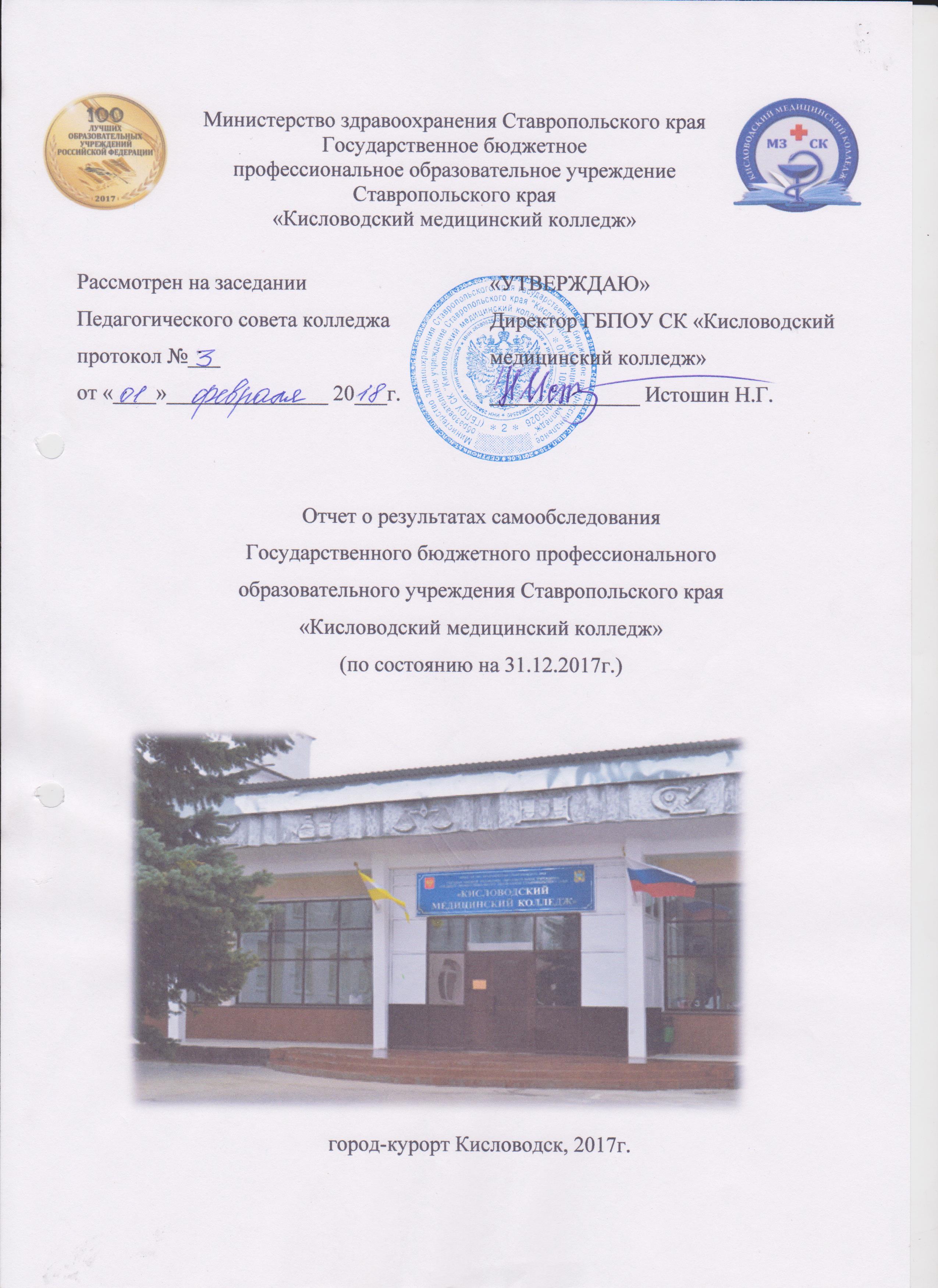 Введение	Основными	целями самообследования государственного бюджетного профессионального образовательного учреждения Ставропольского края «Кисловодский медицинский колледж» являются:- анализ собственной деятельности для оптимизации образовательного процесса; - обеспечение доступности и открытости информации о деятельности организации.Задачами самообследования являются:- характеристика образовательной деятельности;- оценка системы управления организации;-оценка материально-технического и кадрового обеспечения образовательного процесса;- оценка качества образовательного процесса на основе востребованности выпускников на рынке медицинских услуг.Объекты и направления экспертной оценки:1.Организационно-правовое обеспечение образовательной деятельности колледжа.2. Структура управления колледжем.3. Структура и содержание подготовки специалистов.4. Качество подготовки обучающихся и выпускников.5.Условия, определяющие качество подготовки специалистов.6. Программы дополнительного профессионального образования.7. Воспитательная работа.8.Материально-техническая база.9. Общие выводы о работе колледжа за отчетный период. Самообследование проведено на основании приказа директора колледжа от 151-о/д от 02.10.2017г. Самообследование проводилось комиссией в составе:Н.Г. Истошин – доктор медицинских наук, профессор, директор ГБПОУ СК «Кисловодский медицинский колледж» - председатель комиссииЧлены комиссии:Л.Е. Соловьева - заместитель директора по учебной работе;В.И. Харин - заместитель директора по учебно - производственной практике;О.Е. Кантемирова - заместитель директора по воспитательной работе;М.А. Ягьяева - заместитель директора по организационно-методической и учебно-исследовательской (научной) работе;С.О. Ляуфер - заместитель директора по административно-хозяйственной работе;О.А. Бабинец - заведующий отделом учебно - производственной практики и профориентационной работе;О.Д. Фиева -  заведующий отделением Сестринское дело;			О.С. Нестерова -заведующий отделением Сестринское дело;			Л.В. Гавашелишвили - заведующий отделением Лечебное дело, Акушерское дело;А.Б. Ованесянц - и.о. заведующего отделением Стоматология ортопедическая;Т.И. Поднебенная -специалист по кадрам;Н.Ю. Власова -ведущий юрисконсульт.		Результаты самообследования рассмотрены на Педагогическом совете ГБПОУ СК «Кисловодский медицинский колледж» - протокол № 3 от 01.02.2018г.Организационно-правовое обеспечение образовательной деятельности колледжаПравовой статусГосударственное бюджетное профессиональное образовательное учреждение Ставропольского края «Кисловодский медицинский колледж» является юридическим лицом с момента его государственной регистрации. Свидетельство «О постановке на учет Российской организации в налоговом органе по месту ее нахождения» от 25 сентября 2008г., выданное инспекцией Федеральной налоговой службой по г. Кисловодску в Ставропольском крае. Общие сведения об образовательном учреждении.Наименование полное: Государственное бюджетное профессиональное образовательное учреждение Ставропольского края «Кисловодский медицинский колледж».Наименование сокращенное: ГБПОУ СК «Кисловодский медицинский колледж».Учредитель: Министерство здравоохранения Ставропольского края.Юридический адрес: 357700, г. Кисловодск, ул. Кутузова, 48 БНормативное и организационно-правовое обеспечение образовательной деятельностиКолледж осуществляет образовательную деятельность на основании государственной лицензии серия 26 Л 01 № 0001341, выданной 05 октября 2016 г. Министерством образования и молодежной политики Ставропольского края бессрочно, и свидетельства о государственной аккредитации серия 26 А 01 № 0000091 от 07 октября 2016 г., выданного Министерством образования и молодежной политики Ставропольского края.В своей деятельности образовательное учреждение руководствуется Конституцией Российской Федерации, Гражданским кодексом Российской Федерации, Бюджетным кодексом Российской Федерации, законодательством Российской Федерации и законодательством Ставропольского края, в том числе, в сфере образования и здравоохранения, иными нормативными правовыми актами Российской Федерации и Ставропольского края, Уставом ГБПОУ СК «Кисловодский медицинский колледж», согласованным с Министерством имущественных отношений Ставропольского края и утвержденным приказом Министерства здравоохранения Ставропольского края от 15 июня 2016 года № 01-05/518.Структура управления колледжем2.1. Локальная организационно-распорядительная документацияНа основе нормативно-правовых документов законодательства РФ, Министерства образования и науки РФ, Устава ГБПОУ СК «Кисловодский медицинский колледж» в образовательной организации разработана собственная организационно-распорядительная документация.Перечень и содержание локальных нормативных и организационных распорядительных документов определяется миссией, целями и задачами образовательного учреждения.В соответствии с Уставом основной целью деятельности ГБПОУ Ставропольского края «Кисловодский медицинский колледж» является подготовка специалистов среднего звена по укрупненной группе профессий и специальностей Здравоохранения в соответствии с потребностями общества и государства, а также удовлетворение потребностей личности в углублении и расширении образования. Основными задачами деятельности образовательного учреждения являются: - удовлетворение потребностей обучающихся в получении образования; - формирование культуры здорового и безопасного образа жизни, укрепление здоровья обучающихся; - обеспечение духовно-нравственного, гражданско-патриотического, военно-патриотического, трудового воспитания обучающихся; - выявление, развитие и поддержка талантливых обучающихся, а также лиц, проявивших выдающиеся способности; - создание и обеспечение необходимых условий для личностного развития, укрепления здоровья, профессионального самоопределения и творческого труда обучающихся; - социализация и адаптация обучающихся к жизни в обществе; - формирование общей культуры обучающихся.Миссией ГБПОУ СК «Кисловодский медицинский колледж» является обеспечение высокопрофессионального и личностного развития средних медицинских работников в условиях динамично меняющихся потребностей рынка труда.Локальными нормативными актами, обеспечивающими деятельность учреждения, являются приказы, распоряжения, положения, правила и инструкции, утверждаемые в установленном порядке, которые разработаны в соответствии требованиями, действующими в системе среднего профессионального образования по основным направлениям работы:Положение о локальных нормативных актах;  Положение о порядке перевода, отчисления и восстановления студентов;  Положение о текущем контроле успеваемости и промежуточной аттестации студентов;  Положение о видах учебных занятий;  Положение по организации выполнения и защиты курсовой работы (проекта) по междисциплинарному курсу, профессиональному модулю;Положение об организации выполнения и защиты выпускной квалификационной работы (проекта) по специальностям среднего профессионального образования;Положение о режиме занятий, обучающихся;Правила ведения записей в журнале учебных занятий;Положение о порядке перевода студентов с платного обучения на бесплатное;  Положение об учебной части;  Положение о порядке выдачи дипломов с отличием;  Положение о предоставлении академических отпусков студентам;  Положение о справке об обучении;Положение об отработке теоретических и практических пропущенных занятий студентами;  Положение об условиях обучения инвалидов и лиц с ограниченными возможностями здоровья;  Положение о цикловой методической комиссии;  Положение о порядке составления рабочих программ учебных дисциплин, профессиональных модулей;  Положение об олимпиаде по дисциплинам (МДК);  Положение о библиотеке;  Положение об учебно-исследовательской работе студентов;  Положение о смотре-конкурсе цикловых методических комиссий;  Положение о порядке проведения аттестации на соответствие занимаемой должности преподавателей и руководителей структурных подразделений колледжа;  Положение об учебно-методическом отделе;  Положение о педагогическом совете;  Положение о методическом совете;  Положение об учебной и производственной практике студентов;  Положение об отделе учебно-производственной практики;  Положение о преподавателе - методическом руководителе производственной практики;  Положение об общем руководителе практики;  Положение о непосредственном руководителе производственной практики;Положение о преддипломной практике студентов;Положение об отделе профориентационной работы и содействия трудоустройства выпускников;Положение о Днях открытых дверей;Положение о проведении спортивных товарищеских встреч;Положение об отделе воспитательной работы;Правила внутреннего распорядка для студентов;Положение о Совете профилактики правонарушений среди студентов;Положение о кураторе учебной группы;Положение о Студенческом Совете;Положение о дежурстве по колледжу;Положение о старостате;Положение о волонтёрском отряде;Положение о совете кураторов;Положение об организации обучения по охране труда и проверке знаний у руководящего персонала и рабочих, занятых на работах, предъявляются повышенные требования безопасности труда;Положение об организации обучения и проверки знаний по охране труда работников;Положение о проведении обязательных предварительных (при поступлении на работу) и периодических медицинских осмотров работников, занятых на тяжелых работах и на работах с вредными и (или) опасными условиями труда;Положение о деятельности отделения последипломного образования и повышения квалификации специалистов со средним медицинским и фармацевтическим образованием;Положение об оценке качества освоения дополнительных образовательных программ и порядок требований внутренней оценки качества при освоении дополнительных профессиональных программ;Правила приема специалистов со средним медицинским образованием на обучение по программам дополнительного профессионального образования;Положение о порядке индивидуального обучения по освоению дополнительных профессиональных программ отделения последипломного образования;Положение о деятельности ГБПОУ СК «Кисловодский медицинский колледж»;Положение о комиссии по урегулированию споров между участниками образовательных отношений;Положение о структурном подразделении (отделении);Положение об организации охраны и защиты ГБПОУ СК «Кисловодский медицинский колледж»;Положение об официальном сайте;Положение об административно-хозяйственной деятельности;Положение об отделе кадров;Положение о персональных данных;Положение о наградной комиссии;Положение о табельном учете;Положение о порядке обеспечения студентов ГБПОУ СК «Кисловодский медицинский колледж» из числа детей-сирот, оставшихся без попечения родителей;Положение о бухгалтерском отделе;Положение о порядке ведения договорной работы;Положение о порядке выдачи расчетного листа;Положение о экономической службе;Положение о стипендиальном обеспечении обучающихся;Положение о порядке оказания платных образовательных услуг;Положение о порядке определения платы для физических и юридических лиц за услуги, относящиеся к основным видам деятельности ГБПОУ СК «Кисловодский медицинский колледж»;Положение о тарификационной комиссии;Положение о постоянно действующей инвентаризационной комиссии;Положение о порядке проведения инвентаризации кассы;Положение о формах и порядке формирования регистров бухгалтерского учета, первичных документов и порядке архивации;Положение о служебных командировках;Положение о внутреннем финансовом контроле;Положение о комиссии по поступлению и списанию активов и имущества;Положение о комиссии по распределению и установлению стимулирующих выплат; Положение о признании дебиторской задолженности безнадежной к взысканию;Положение о порядке использования в учреждении факсимиле личной подписи директора;Положение о соблюдении кассовой дисциплины;Положение по списанию основных средств- движимого имущества;Положение об учете и списании материальных запасов;Положение о смотре кабинета;Положение о кружке;Инструкция по делопроизводству;Положение о внутриколледжном контроле;Правила пользования библиотекой;Положение о порядке самообследования.Оперативная деятельность осуществляется на основании должностных инструкций, инструкций по делопроизводству; приказов по основной деятельности и по личному составу работников и студентов, а также на основе заключения договоров, актов, смет, иных документов, регламентирующих отношения по всем направлениям деятельности образовательного учреждения.2.2. Система управления колледжемПоказателем эффективности системы управления образовательным учреждением служит постоянное обновление содержания и структуры профессионального медицинского образования на всех уровнях. Результативность всех направлений работы колледжа определяется содержанием управленческой деятельности директора и руководителей структурных подразделений.	Управление образовательным учреждением осуществляется в соответствии с нормативными правовыми актами Российской Федерации, Ставропольского края и Уставом, с учетом особенностей, установленных Федеральным законом «Об образовании в Российской Федерации». Управление образовательным учреждением строится на принципах единоначалия и коллегиальности.	Организационная структура управления ГБПОУ СК «Кисловодский медицинский колледж» представлена на рисунке 1.В соответствии с Законом РФ «Об образовании в Российской Федерации» и Уставом ГБПОУ СК «Кисловодский медицинский колледж» непосредственное руководство колледжем осуществляет директор, назначаемый на должность приказом Учредителя - Министерством Здравоохранения Ставропольского края. Руководитель является единоличным исполнительным органом образовательного учреждения (принцип единоначалия), имеющим право действовать без доверенности от имени образовательного учреждения.Принцип коллегиальности в образовательном учреждении формируется по средствам деятельности коллегиальных органов управления.  Коллегиальными органами управления образовательным учреждением являются: - Общее собрание (конференция) работников и обучающихся образовательного учреждения (далее – конференция);- совет колледжа;- педагогический совет;- методический совет.Представительными органами обучающихся образовательного учреждения являются: -   студенческий Совет образовательного учреждения;- первичная профсоюзная организация обучающихся (студенческий профком). Представительным органом работников образовательного учреждения является первичная профсоюзная организация работников образовательного учреждения (профком работников образовательного учреждения).Одной из функций управления является анализ и планирование общей работы колледжа. Ежегодно составляется комплексный план, который предусматривает решение конкретных учебных, воспитательных, методических и ряда других задач и способы реализации их в виде определенных мероприятий.  Текущее планирование работы составляется на месяц, исходя из комплексного плана и текущей производственной необходимости. В годовой план 2017 года включены следующие разделы:- регламент работы колледжа;- работа педагогического совета;- работа Совета колледжа;- работа отдела кадров;- методическая работа;- учебная работа;- практическое обучение;- профоиентационная работа;- воспитательная работа;- укрепление материально-технической базы;- планы работы библиотеки.Важной функцией системы управления является координация и регулирование. В колледже имеется информационная система управления, включающая в себя локальные компьютерные сети, справочно-правовую систему «Гарант», автоматизированные системы отдела кадров и бухгалтерии. Одной из функций управления является мотивация и стимулирование. В колледже внедрена эффективная рейтинговая система премирования, установлена гибкая система оценки и оплаты труда персонала, которая способствует стимулированию роста профессионального мастерства, творческой активности преподавателей и сотрудников, внедрению инновационных технологий, повышению ответственности за выполняемую работу.Активной стадией реализации процесса управления является функционирование системы контроля, направленной на сопоставление достигнутых результатов с запланированными. Функция контроля реализуется посредством системы отчетности, анализа по результатам деятельности каждого структурного подразделения колледжа. 	С целью улучшения показателей кадрового обеспечения, финансово-экономической деятельности, создания наиболее благоприятных условий для организации обучения и работы сотрудников колледжа в 2017 году был составлен и выполнен план внутриколледжного контроля, который позволил координировать деятельность колледжа по всем направлениям. Управление структурными подразделениями по различным направлениям деятельности осуществляется соответствующими руководителями данных подразделений. Распределение обязанностей между ними устанавливается директором в соответствии с должностными инструкциями.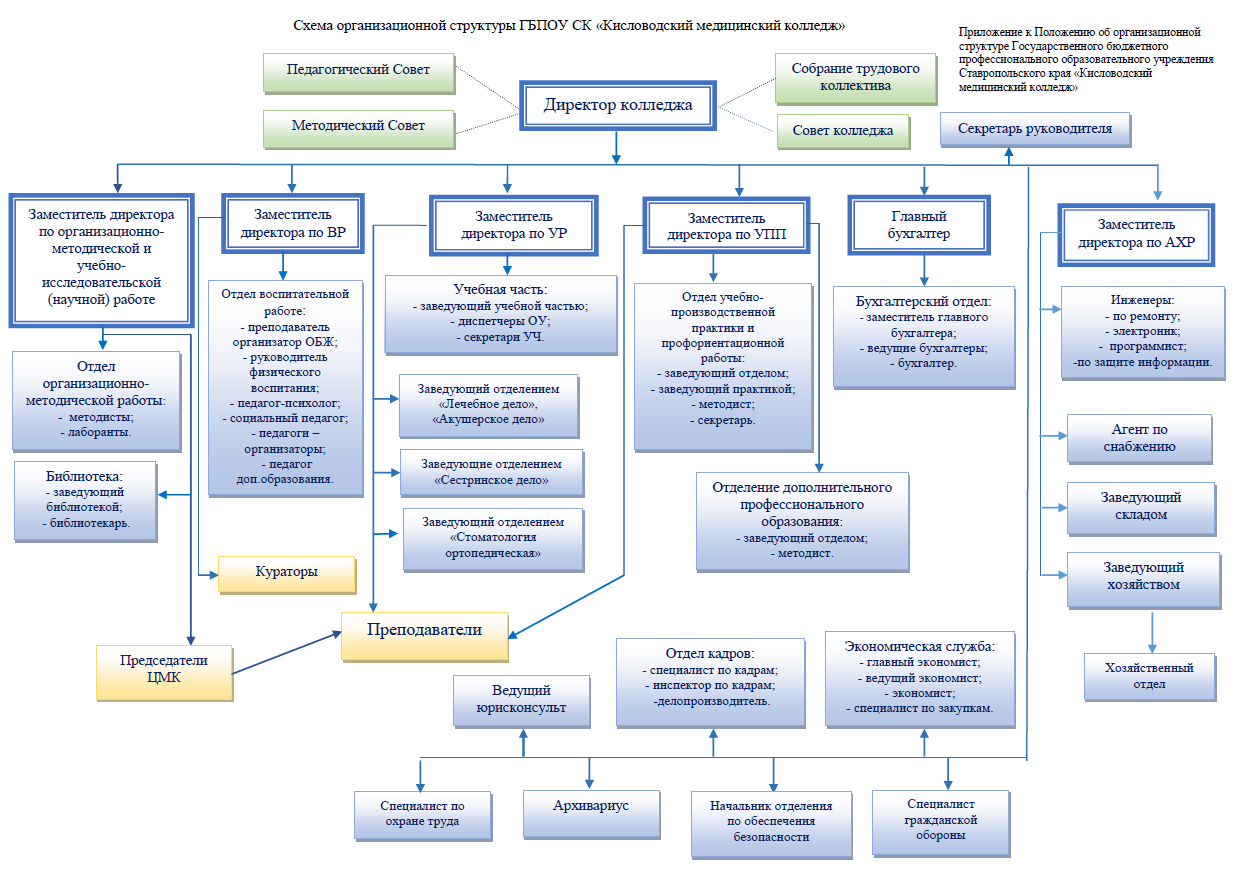 3. Структура и содержание подготовки специалистов3.1.Направления деятельности и структура подготовкипо образовательным программам	Образовательное учреждение осуществляет свою деятельность в соответствии с Лицензией 26 Л 01 за регистрационным номером 5090 от 05.10.2016г. (приложение № 1), выданной Министерством образования и молодежной политики Ставропольского края. 	Колледж проводит реализацию основных профессиональных образовательных программ - программ подготовки специалистов среднего звена по укрупненной группе направлений подготовки и специальностей (профессий) «31.00.00 Клиническая медицина»:- на базе основного общего образования по специальности 31.02.02 Акушерское дело;- на базе среднего общего образования по специальностям 31.02.01 Лечебное дело, 31.02.02 Акушерское дело, 31.02.05 Стоматология ортопедическая.  	Реализацию основных профессиональных образовательных программ - программ подготовки специалистов среднего звена по укрупненной группе направлений подготовки и специальностей (профессий) «34.00.00 Сестринское дело»:		- на базе основного общего, среднего общего образованияпо специальности 34.02.01 Сестринское дело.	В 2017 году Кисловодский медицинский колледж проводил обучение по 4 специальностям за счет средств бюджета Ставропольского края и по договорам платных образовательных услуг (Таблица № 3.1.1. - 3.1.2.): Таблица № 3.1.1.На базе среднего общего образования по следующим специальностям:Таблица № 3.1.2на базе основного общего образования по следующим специальностям:Нормативные сроки обучения соответствуют требованиям федеральных государственных образовательных стандартов.Программы подготовки специалистов среднего звена включают в себя учебные планы, календарные графики учебного процесса, рабочие учебные программы по всем дисциплинам (междисциплинарным курсам), модулям, практикам, программы государственной итоговой аттестации, фонды оценочных средств. Учебные планы по основным профессиональным образовательным программам соответствуют ФГОС в части наименования квалификации выпускника, нормативного срока освоения программ, общего объема максимальной и обязательной нагрузки за весь период обучения, объема максимальной и обязательной нагрузки обучающегося в неделю, объема времени на промежуточную аттестацию, наименования разделов учебного плана, циклов учебных дисциплин и профессиональных модулей, структуры профессиональных модулей, объема времени, отведенного на изучение обязательных дисциплин цикла ОГСЭ и учебной дисциплины  « Безопасность жизнедеятельности», объема, отведенного на каникулярное время и консультации, использования вариативной части.	Система дополнительного профессионального образования (ДПО). включала программы профессиональной переподготовки и программы повышения квалификации, реализуемые на базе колледжа.3.2. Содержание профориентационной работыи организация приема	Количество граждан, принимаемых в Кисловодский медицинский колледж на первый курс для обучения за счёт средств бюджета Ставропольского края по образовательным программам среднего профессионального образования, определялось приказом Министерства Здравоохранения Ставропольского края от 29мая 2017 г. № 01-05/368, согласно которым были установлены контрольные цифры приема на 2017 учебный год (Таблица № 3.2.1.).Таблица № 3.2.1.Контрольные цифры приема в 2017годуТаблица № 3.2.2.Соотношение приема студентов по специальностям в ГБПОУ СК «Кисловодский медицинский колледж»	В соответствии с приказами о зачислении студентов в Кисловодский медицинский колледж на базе основного общего образования было зачислено 304 человека, на базе среднего общего образования – 175 человек.	За счет средств бюджета на выполнение государственного задания было принято -125 человек, с полным возмещением затрат за обучение – 354 человека (Таблица № 3.2.2.).Рисунок № 3.2.3.Таблица № 3.2.4.Конкурс при зачислении 		В 2017 году при поступлении в колледж на обучение по специальностям СПО, общее число абитуриентов, подавших документы на обучение по направлениям подготовки составило 1011 заявлений. В сравнении с аналогичными данными прошлого года (342 заявления по бюджету, 671 - с полным возмещением затрат за обучение) можно сделать вывод, что число поданных заявлений при поступлении на обучение за счет средств бюджета СК увеличилось на 2,9%, (352 заявления) но уменьшилось на 1,7% (659 заявлений) при подаче документов на поступление с полным возмещением затрат за обучение. 		Анализ востребованности специальностей в 2017 году показывает, что наиболее популярной является направление подготовки 34.02.01 «Сестринское дело». Это обусловлено повышенным кадровым запросом для курортно-рекреационного сектора медицины и территориальными особенностями региона (Таблица № 3.2.4.). 	Также прослеживается высокий интерес к специальности 31.02.02 «Акушерское дело», так как на сегодняшний день репродуктивное здоровье - одна из наиболее востребованных сфер здравоохранения (Рисунок № 3.2.3.). Зачисление на обучение за счет средств бюджета СК осуществлялось по общему конкурсу, по количеству среднего балла аттестата, а также по результатам вступительных испытаний, проводимых в колледже (для абитуриентов, определенных правилами приема в колледж). Число поступающих на условиях полного возмещения затрат за обучение на очную форму стабильно по всем специальностям набора. Это объясняется наличием в колледже современной учебно-методической и лабораторной базы, высоким процентом трудоустройства выпускников этих специальностей, что обеспечивает постоянно растущий интерес к Кисловодскому медицинскому колледжу в целом.Вся необходимая информация по поступлению своевременно размещалась на официальном сайте колледжа http://www.kmk26.ru (вкладка «Абитуриенту») и на информационных стендах отборочной комиссии. Кроме этого информация по вопросам поступления предоставлялась сотрудникам отборочной комиссии по телефону, электронной почте, а также лично абитуриентам и их родителям.Можно сделать выводы, что 2017 учебном году план набора выполнен на 100 %.Таким образом, эффективность работы приемной комиссии и проведение приемной кампании подтверждается стабильным выполнением плана приема в отчетном периоде, наличием конкурса абитуриентов на основные специальности.3.3. Сведения о контингенте обучающихся на 31.12.По состоянию на 31 декабря 2017года контингент студентов колледжа составлял 1572 человека, прибывших из всех регионов Северо-Кавказского Федерального округа. Из них за счет средств бюджета СК обучалось 494 человека, с полным возмещением затрат за обучение - 1078 человек (Таблица № 3.3.1.).Таблица № 3.3.1.Сведения о контингенте студентов по курсам и специальностям очной формы обучения В сравнении с аналогичным периодом прошлого года (1454 человека) контингент студентов увеличился на 118 человек (Рисунок № 3.3.2.). Положительная динамика увеличения контингента студентов связана со сложившимся положительным имиджем образовательного учреждения на рынке образовательных услуг, и постоянным вниманием администрации колледжа к развитию и улучшению материально-технической базы, позволяющему увеличивать контингент студентов.Рисунок № 3.3.2.4. Качество подготовки обучающихся и выпускников4.1. Результаты освоения основных профессиональныхобразовательных программКачество подготовки студентов является важнейшей категорией в образовательном процессе и приоритетной задачей работы коллектива.С целью получения объективной и достоверной информации о состоянии образовательного процесса по основным показателям качества образования проводились срезы остаточных знаний.Целью проведения срезов остаточных знаний является стимулирование обучающихся к освоению образовательных программ на основе объективности и дифференциации оценки результатов их учебной работы.Практическая значимость срезов остаточных знаний студентов заключается в том, что аналитические результаты их проведения используются для мониторинга качества подготовки специалистов, выработки механизмов совершенствования основных направлений учебно-методического процесса, повышения результатов текущей и промежуточной аттестации студентов, для подготовки ежегодных отчетов по самообследованию, подготовки материалов к аттестации преподавателей, а также для подготовки данных при проведении государственной и профессионально-общественной аккредитации образовательных программ. Оценка качества по административным срезам проводилась для обучающихся всех специальностей и всех групп студентов со второго по четвертый курс. Выбор дисциплин для проведения административного среза осуществлялся на основе принципа завершенности изучения курса или модуля в предыдущем учебном году, включая прохождение практики.Контроль знаний проводился в форме междисциплинарных тестов по циклам общепрофессиональных и специальных дисциплин, либо по каждой дисциплине учебного плана (общеобразовательный, общий гуманитарный и социально-экономический, математический и общий естественнонаучный циклы). Основными методическими требованиями к составлению тестов для проведения административных срезов являлись следующие: - соответствие объему изученного материала по дисциплинам;- соответствие требованиям ФГОС; - рассмотрение тестовых материалов на заседании ЦМК. Таблица № 4.1.1.Итоговые данные контроля знаний студентов специальности 31.02.01 Лечебное дело по срезам дисциплин (цикл общих гуманитарных и социально-экономических дисциплин)Таблица № 4.1.2.Итоговые данные контроля знаний студентов специальности 31.02.01 Лечебное дело по срезам дисциплин (цикл математических и общих естественнонаучных дисциплин)Таблица № 4.1.3.Итоговые данные контроля знаний студентов специальности 31.02.01 Лечебное дело по срезам дисциплин (цикл общепрофессиональных дисциплин)Таблица № 4.1.4.Итоговые данные контроля знаний студентов специальности 31.02.01 Лечебное дело по срезам дисциплин (профессиональные модули)Таблица № 4.1.5.Итоговые данные контроля знаний студентов специальности 31.02.02 Акушерское дело по срезам дисциплин (цикл общих гуманитарных и социально-экономических дисциплин)Таблица № 4.1.6.Итоговые данные контроля знаний студентов специальности 31.02.02 Акушерское дело по срезам дисциплин (цикл математических и общих естественнонаучных дисциплин)Таблица № 4.1.7.Итоговые данные контроля знаний студентов специальности 31.02.02 Акушерское дело по срезам дисциплин (цикл общепрофессиональных дисциплин)Таблица № 4.1.8.Итоговые данные контроля знаний студентов специальности 31.02.02 Акушерское дело по срезам дисциплин (профессиональные модули)Таблица № 4.1.9.Итоговые данные контроля знаний студентов специальности 31.02.05 Стоматология ортопедическая по срезам дисциплин (профессиональные модули)Таблица № 4.1.10.Итоговые данные контроля знаний студентов специальности 34.02.01 Сестринское дело по срезам дисциплин (цикл общих гуманитарных и социально-экономических дисциплин)Таблица № 4.1.11.Итоговые данные контроля знаний студентов специальности 34.02.01 Сестринское дело по срезам дисциплин (цикл математических и общих естественнонаучных дисциплин)Таблица № 4.1.12.Итоговые данные контроля знаний студентов специальности 34.02.01Сестринское дело по срезам дисциплин (цикл общих гуманитарных и социально-экономических дисциплин)Таблица № 4.1.13.Итоговые данные контроля знаний студентов специальности 34.02.01Сестринское дело по срезам дисциплин (цикл общих гуманитарных и социально-экономических дисциплин) на базе среднего общего образованияТаблица № 4.1.14.Итоговые данные контроля знаний студентов специальности 34.02.01Сестринское дело по срезам дисциплин (цикл общих гуманитарных и социально-экономических дисциплин) на базе основного общего образованияСистематическое проведение административных срезов остаточных знаний студентов внедрено в практику образовательного процесса Кисловодского медицинского колледжа с 2013 года, что позволяет отслеживать не только текущие результаты эффективности и качества получения профессиональных знаний, но и динамику их изменения в долгосрочном периоде (Таблицы № 4.1.1. - 4.1.14.).Возможность такого анализа способствует не только внесению оперативных корректировок в организацию учебного процесса, но и предоставляет возможность более тщательного долгосрочного перспективного планирования учебно-методической деятельности нашего образовательного учреждения.4.2. Оценка качества образованияОсновой организации учебного процесса является системный подход, предполагающий последовательное изучение дисциплин, профессиональных модулей, освоение всех видов практик, взаимосогласованность содержания курсов обучения, их преемственность.На основании ФГОС, утвержденных учебных планов по специальностям, были разработаны и утверждены локальные нормативные акты и организационно-методическая документация по ведению образовательного процесса. Учебный процесс в колледже осуществляется согласно основным профессиональным образовательным программам, графику учебного процесса, в котором отражается перечень, интенсивность и последовательность изучения дисциплин, профессиональных модулей. Учебный процесс планируется, исходя из междисциплинарных связей, с учётом их специфики и сложности, рабочим учебным программам, календарно-тематическим планам. Рабочие учебные планы отражают образовательный уровень, квалификацию, нормативный срок обучения, распределение максимальной и обязательной учебной нагрузок студента в часах, в части требований к минимуму содержания и уровню подготовки специалистов.Оформление и структура рабочего учебного плана по ФГОС СПО соответствуют требованиям, изложенным в разъяснениях по формированию учебного плана основной профессиональной образовательной программы среднего профессионального образования, разработанных ФГАУ «ФИРО».Рабочие программы учебных дисциплин регламентируют последовательность изучения содержания учебной дисциплины и включают перечень необходимых практических и лабораторных работ, самостоятельных работ, тематику курсовых проектов, список основной и дополнительной литературы. В 2017 году составлены рабочие программы общеобразовательного цикла в соответствии с примерными программами общеобразовательных учебных дисциплин для профессиональных образовательных организаций, рекомендованных ФИРО. Рабочие программы профессиональной практики включают информацию по получению первичных профессиональных навыков; по профилю специальности; преддипломную практику. Программы итоговой государственной аттестации разрабатываются ежегодно. Они отражают квалификационные характеристики выпускников, виды итоговой государственной аттестации, сроки проведения, необходимые экзаменационные материалы, условия подготовки и процедуры проведения. Учебные рабочие планы, рабочие учебные программы, календарно-тематические планы преподавателей, учебные пособия, методические указания к курсовому и дипломному проектированию, дидактический материал, контрольно-измерительный материал составляют комплекс учебно-методического обеспечения образовательного процесса. Образовательные программы ежегодно обновляются путём внесения изменений, отражающих запросы работодателей, развитие направлений здравоохранения, развитие региона.Учебно-методические комплексы по дисциплинам общепрофессионального и профессионального цикла направлены на формирование общих и профессиональных компетенций. Учебно-методические комплексы постоянно совершенствуются в соответствии с критериями компетентностного и личностно-ориентированного подходов в педагогике, развитием базовой науки, с учетом запросов работодателей, особенностей региона, науки, культуры, экономики, социальной сферы, техники и технологий, также с учетом особенностей контингента обучающихся.Профессиональные модули разработаны в соответствии с профессиональными и общими компетенциями.Организация образовательного процесса осуществлялась в соответствии с расписанием учебных занятий. Сроки получения среднего профессионального образования установлены в соответствии с федеральными государственными образовательными стандартами среднего профессионального образования.Образовательный процесс осуществлялся с применением активных и интерактивных форм и методов проведения занятий. Была отмечена активизация использования информационных технологий в учебно-воспитательном процессе как при проведении обязательных аудиторных занятий (в т.ч. практических), так и при организации внеаудиторной самостоятельной работы студентов, предметных олимпиад, внеаудиторной воспитательной работы.В образовательном процессе в 2017 году наряду с традиционными видами аудиторных занятий в колледже велась интенсивная работа по внедрению современных форм организации учебных занятий на основе передовых образовательных технологий. По каждому циклу дисциплины спланирована внеаудиторная самостоятельная работа, объем часов отражен в рабочих учебных планах и рабочих программах (составляет 50% от общего объема часов по дисциплине). Виды самостоятельной работы разработаны в рабочих программах с учетом специфики реализуемых специальностей. На весь период обучения предусмотрено выполнение курсовых работ (проектов) по междисциплинарным курсам в сроки, определенные рабочими учебными планами по специальностям. Темы курсовых работ (проектов) рассматривались на заседании цикловых методических комиссий Разработаны методические указания по их выполнению.Серьезное внимание уделялось внедрению в образовательный процесс информационных технологий. Компьютеризация образовательного процесса осуществлялась в рамках профессионально-образовательных программ. Преподаватели и студенты являлись активными пользователями ресурсов сети «Интернет». Фильтрация доступа студентов к запрещенным ресурсам организована с помощью контент-фильтра. Успеваемость студентов является одним из главных критериев в оценке работы педагогического коллектива колледжа.Анализ успеваемости студентов в течение года систематически проводился на разных уровнях. Этот вопрос рассматривался, заведующими отделений, кураторами групп, цикловыми комиссиями, на заседаниях педагогического совета.В рамках осуществления контроля знаний студентов были организованы и проведены:- на стадии входного контроля – срезы остаточных знаний студентов;- на стадии текущего контроля – проводился анализ текущих оценок успеваемости;- на стадии промежуточного контроля – проведен анализ результатов сессии.Промежуточная аттестация обеспечивает оперативное управление учебной деятельностью студента и ее корректировку, она проводится с целью определения соответствия уровня и качества подготовки специалиста требованиям к результатам освоения основной профессиональной образовательной программы и осуществляется в двух основных направлениях: оценка уровня освоения дисциплин и междисциплинарных курсов, оценка сформированности компетенций обучающихся, оценка освоения вида профессиональной деятельности. Промежуточная аттестация является основной формой контроля учебной работы студента, оценивающей его деятельность за семестр и проводится в соответствии с Положением о текущем контроле успеваемости и промежуточной аттестации студентов. Формы, порядок и периодичность промежуточной аттестации определяется рабочими учебными планами специальностей. Формами промежуточной аттестации в колледже являются: − зачет по отдельной дисциплине, − дифференцированный зачет по отдельной дисциплине, МДК, практике, − комплексный дифференцированный зачет по дисциплинам, МДК, практикам, − экзамен по отдельной дисциплине, МДК, − комплексный экзамен по двум или нескольким дисциплинам, − экзамен (квалификационный). Анализ результатов промежуточной аттестации предоставлялся заведующими отделений заместителю директора по УР. Анализ промежуточного контроля по колледжу представлен в таблицах 4.2.1.-4.2.3.Таблица № 4.2.1.	Результаты промежуточной аттестации за 2 семестр 2016-2017 учебного годаТаблица № 4.2.2.Результаты промежуточной аттестации за 1 семестр 2017-2018 учебного годаТаблица № 4.2.3.Анализ успеваемости по итогам 2017 годаРезультаты промежуточной аттестации обучающихся колледжа были проанализированы и обсуждены на педагогическом совете, был организован 1 этап повторной аттестации, по результатам которого приняты решения об отчислении студентов, не ликвидировавших задолженности по итогам промежуточной аттестации. Аналогичные процедуры по подведению итогов промежуточной аттестации, проведению повторной аттестации для неуспевающих студентов были проведены по завершению 1-го семестра 2017 года.Анализ полученных данных говорит о достаточном уровне усвоения программного материала студентами и соответствует требованиям по всем специальностям, реализуемым в колледже. Студенты выпускного курса, выполнившие теоретический и практический курс обучения в полном объеме, были допущены к государственной итоговой аттестации.4.3. Результаты государственнойитоговой аттестации выпускниковРабота государственной экзаменационной комиссии в 2017 учебном году осуществлялась в соответствии с Порядком проведения государственной итоговой аттестации по образовательным программам среднего профессионального образования, утвержденным приказом Министерства образования и науки Российской Федерации от 16 августа 2013г. №968.Для проведения итоговой аттестации выпускников колледжа в 2017 учебном году директором колледжа был утвержден состав и график работы государственных экзаменационных комиссий, в состав комиссии входили преподаватели образовательного учреждения. Председатели ГЭК были утверждены Министерством здравоохранения СК.Государственная итоговая аттестация проводилась в форме выполнения и защиты выпускной квалификационной работы. Целью государственной итоговой аттестации было установление соответствия уровня и качества подготовки выпускника требованиям федеральных государственных образовательных стандартов СПО по аккредитованным специальностям.Основными задачами государственной итоговой аттестации являлись - систематизация и закрепление полученных студентами знаний и умений, и на основе этого выполнение и защита дипломной работы.При определении итоговой оценки по защите дипломной работы учитывались доклад студента по каждому разделу дипломной работы, ответы на вопросы, оценка рецензента, отзыв руководителя.В 2017 учебном году государственную итоговую аттестацию проходили 294 студента:по специальности 31.02.01 Лечебное дело – 61 человек (Таблица № 4.3.1)Таблица № 4.3.1.Результаты Государственной итоговой аттестации 
по специальности 31.02.01 Лечебное делоВ период работы экзаменационных комиссий по специальности Лечебное дело членами комиссии было отмечено 8 работ, выполненных под руководством штатных преподавателей: Горячева С.Ф. Горячевой Л.В., Байрамуковой З.А., внешнего совместителя Мамедова А.А. Данные работы соответствовали всем требованиям ГЭК.Дипломы с отличием по специальности 31.02.01 Лечебное дело получили 23 выпускникаПо специальности 31.02.02 Акушерское дело государственную итоговую аттестацию проходили – 29 человек (Таблица № 4.3.2.)Таблица № 4.3.2.Результаты Государственной итоговой аттестации по специальности 31.02.02 Акушерское делоБыло выделено 5 работ руководителей: Цорионовой С.К., Бугаева В.Г., Нефедовой Л.А. Комиссия ГЭК отметила научный стиль изложения работ, их логическую последовательность, а также соблюдение единства стиля изложения.По специальности 31.02.02 Акушерское дело дипломы с отличием дипломы были вручены 8 студентам.По специальности 31.02.05 Стоматология ортопедическая государственную итоговую аттестацию проходили – 36 человек (Таблица № 4.3.3.)Таблица №4.3.3.Результаты Государственной итоговой аттестации по специальности 31.02.05 Стоматология ортопедическаяЭкзаменационной комиссией по специальности 31.02.05 Стоматология ортопедическая было отмечено повышение качества выполнения выпускниками практической части дипломных работ и последовательности изложения выводов. По специальности Стоматология ортопедическая дипломы с отличием получили 7 человек.По специальности 34.02.01 Сестринское дело государственную итоговую аттестацию проходили – 168 человек (Таблица № 4.3.4.)Таблица № 4.3.4.Результаты Государственной итоговой аттестациипо специальности 34.02.01 Сестринское делоКомиссия отметила 11 работ следующих руководителей: Чуриловой В.С., Рамазановой Ш.З., Урузбиевой Е.А., Виноградова Б.И., Деминой Е.А., внешнего совместителя Осадчей А. В. Дипломы с отличием вручены 28 студентам. Проведен сравнительный анализ данных показателей за 2015-2016, 2016-2017 учебный годТаблица № 4.3.5.Средний балл успеваемости выпускников по ГИАПо данным проведенной аналитической работы показатель среднего балла в 2015-2016 и в 2016-2017 учебном году остается неизменным и составляет 4,4 балла, динамика роста качества знаний увеличилась на 4%, процент выпускников, прошедших ГИА повысился на 1% и составил максимальный показатель (Таблица № 4.3.1.)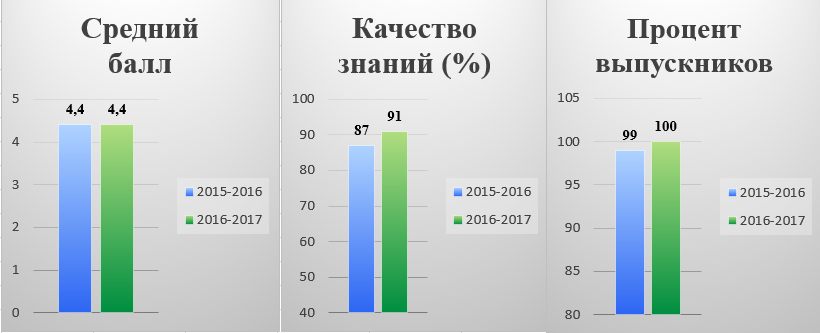 Положительная динамика вышеуказанных показателей была достигнута за счет организации четкого контроля заведующих отделениями за посещаемостью и успеваемостью студентов выпускных групп. Несмотря на то, что повышение среднего балла в 2016-2017 учебном году по сравнению с предыдущим периодом не наблюдается, следует отметить, активную деятельность по совершенствованию методических подходов к написанию ВКР. В частности, в методическую практику внедрен подход, обеспечивающий тематическую преемственность курсовых работ, выполняемых студентами в течении учебного года и ВКР, как завершающую часть образовательного цикла. Практика показывает, что подобная методика способствует углублению и систематизации знаний студентов, их более осознанному подходу к раскрытию темы дипломной работы. Также следует отметить повышение качества подбора используемой литературы и источников. В целом, данный подбор соответствовал требованиям, предъявляемым к написанию ВКР.В отчетном периоде была продолжена работа по совершенствованию методик презентации и защиты дипломных работ. Важная роль в повышении мотивации к получению инновационных профессиональных знаний отведена организации и проведению профессиональных конкурсов, как внутри колледжа, так и на краевом уровне. Подобная практика способствует развитию интереса к получению более широкого спектра знаний и умений в практической профессиональной деятельности, передовым медицинским технологиям. 4.4. Выпуск специалистов. Востребованность выпускниковВостребованность выпускников является одним из основополагающих факторов продуктивной деятельности образовательного учреждения. Организация взаимодействия с социальными партнерами в сфере здравоохранения делает возможным организовать подготовку специалистов с позиций соответствия и востребованности их компетенций требованиям конкурентной среды рынка труда.2015 года создан отдел профориентационной работы и содействия трудоустройства выпускников, который организует, направляет и корректирует работу по профориентации старшеклассников и трудоустройству выпускников колледжа.Основными методами работы отдела стали: тестирование, опросы, индивидуальные беседы, ведение индивидуального перспективного плана профессионального развития, размещение информации о рабочих местах, методах поиска работы, рекомендации по созданию резюме и т. д.В течение года в соответствии с планом отдела проведены:-	анкетирование студентов выпускных групп - «Профессиональные намерения студентов выпускных групп». В анкетировании приняло участие 243 студента. Все анкеты обработаны и преобразованы в резюме, которые использованы работодателями;-	 мастер-классы «Учимся писать резюме», «Поиск вакансии», «Собеседование: правила и ошибки»;-	беседы на темы: «Эффективное трудоустройство», «Самопрезентация при трудоустройстве»;-	в социально-психологической службе колледжа проводятся индивидуальные консультации выпускников и студентом по вопросам трудоустройства (консультации получили 66 человек).        В ходе работы с выпускниками студенты получают информацию о состоянии рынка труда города и края, имеющимся вакансиям.С момента начала функционирования отдела организовано активное взаимодействие с работодателями с целью поиска вакантных мест для выпускников, рассылка информационных писем с предложениями о сотрудничестве.Ежегодно представители лечебно-профилактических и санаторно-курортных учреждений присутствуют на итоговой государственной аттестации студентов колледжа, что дает возможность работодателям уже в этот период предложить вакантные места будущему специалисту с высоким профессиональным потенциалом.Отдел активно сотрудничает с Центром занятости населения г. Кисловодска, сотрудники которого регулярно предоставляют информацию о потребности в кадрах на рынке труда города.Эффективной и теперь уже традиционной формой профессионального ориентирования и помощью в социально-профессиональной адаптации стало проведение встреч с работодателями в рамках «Ярмарка вакансий».  Отделом совместно с Центром занятости налажена взаимосвязь с ведущими лечебно –профилактическими и санаторно-курортными учреждениями:Государственное учреждение «Центр занятости населения г.- к.        Кисловодска»;ГБУЗ СК «Кисловодская городская больница»;ГБУЗ СК «Городская поликлиника №1»;ГБУЗ СК «Кисловодская городская специализированная инфекционная больница»;ГБУЗ СК «Детская городская больница» г.-к. Кисловодска;ГБУЗ СК «Кисловодская ГССМП» («Скорая помощь»);ГБУЗ СК «Кисловодский межрайонный родильный дом»;Филиал «Кисловодская клиника ФГБУ ПГ НИИК ФМБА России»;ООО «Санаторий Плаза», г.-к. Кисловодск;Санаторий «Кавказ» НКФ ФГБУ «РНЦ МР и К»;ООО «Санаторий «Целебный Нарзан».Благодаря сотрудничеству с представителями данных учреждений многие студенты имеют возможность еще до получения диплома определиться с местом работы.Отделом   проведен сбор предварительной информации по трудоустройству путем опроса выпускников всех отделений. По данным предварительнго опроса:Количество выпускников в 2017 году -294-определились с трудоустройством -  211    -намерены продолжать образование - 21-подлежат призыву в армию -7-планируют уйти в отпуск по уходу за ребенком - 14-не определились с трудоустройством — 27          Все специальности, по которым учебное заведение ведет подготовку специалистов среднего звена, востребованы на рынке труда. Выпускники успешно устраиваются на работу в лечебно-профилактические и санаторно-курортные учреждения нашего города, КМВ, а также другие регионы РФ. Продолжают обучение в высших учебных заведениях.Так, за отчетный период в высших учебных заведениях обучаются17 человек, что составило 5,8 %. Из них по специальности 34.02.01Сестринское дело—14 человек, по специальности 31.02.01 Лечебное дело –3 человека.Отделом неоднократно предоставлялись в Министерство здравоохранения Ставропольского края, Министерство образования и молодежной политики отчеты по трудоустройству выпускников 2017 года в соответствии с заданными критериями.Таблица № 4.4.1.Трудоустройство выпускниковГБПОУ СК «Кисловодский медицинский колледж» в 2017 г. Анализ востребованности выпускников колледжа свидетельствует о стабильно высоком спросе на специалистов со средним медицинским образованием, окончивших колледж (Таблица № 4.4.1.).Таблица № 4.4.2.Сведения о востребованности выпускников в 2017 год.	Ежегодно отдел проводит сбор информации о выпускниках колледжа, которая в дальнейшем позволяет проанализировать их дальнейшую деятельность с учетом географии проживания (Таблица № 4.4.2.).Таблица № Таблица № 4.4.3.Сведения по трудоустройству выпускников 2017 года.По результатам опроса работодатели отмечали стабильно высокую конкурентоспособность выпускников колледжа, нацеленность на карьерный рост и профессиональное развитие, а также положительную динамику в развитии личностных профессиональных интересов.5.Условия, определяющие качество подготовки специалистов5.1.	Анализ кадрового обеспеченияобразовательного процессаОбщей стратегической целью образовательного учреждения является формирование и развитие творческого потенциала педагогического коллектива для подготовки высококвалифицированных, конкурентоспособных, востребованных на рынке труда специалистов со средним медицинским образованием в соответствии с существующими и перспективными требованиями государства, общества, личности для лечебно-профилактических и санаторно-курортных учреждений Ставропольского края и Северо - Кавказского региона.Анализ современного рынка труда медицинской отрасли показывает, что медицина становится более технологичной, что определяет тенденцию к росту кадровой конкуренции, смещение приоритетов к значительному расширению функций медицинского персонала, быстрой и эффективной адаптации работников в предлагаемых условиях труда.Для реализации и достижения вышеуказанных целей в образовательном учреждении решается задача формирования профессионального и высококвалифицированного кадрового потенциала, обеспечивающего качество образования, воспитания, распространения современных технологий и методов преподавания.Учебный процесс в колледже обеспечивают 168 преподавателей, в том числе 82 человека (60%) штатного состава, 19 человек – внутренних совместителей, 67 человек (40%)  – внешних совместителей, являющихся ведущими специалистами из лечебно-профилактических и санаторно-курортных учреждений здравоохранения города, привлекаемых для организации образовательной деятельности. Анализ характеристик преподавательского состава по квалификационным категориям  имеет следующие показатели:высшая категория - 44 человека;первая категория - 12 человек;соответствие занимаемой должности – 27 человек;степень доктора наук – 1 человек;степень кандидата наук – 13 человек.Практически каждый сотрудник педагогического коллектива образовательной организации имеет государственную или ведомственную награду. За достигнутые результаты в обучении и воспитании студентов и заслуги в области образования и здравоохранения отмечены:1. Почетными званиями – Заслуженный учитель РФ - 1 человек, Заслуженный врач РФ - 2 человек, Соровский лауреат - 1 человек, мастер спорта России -1 человек.2. Медалью «Герой труда Ставрополья» - 1 человек;3. Медалью «За вклад в развитие образования» - 1 человек;4. Нагрудными знаками – отличник Народного Просвещения – 2 человека, отличник Здравоохранения РФ – 15 человек;5. Почетными грамотами - Министерства просвещения РФ – 1 человек, Министерства здравоохранения РФ – 28 человек;6. Почетными грамотами - Министерства образования и молодежной политики СК – 10 человек, Министерства здравоохранения СК – 40 человек, Правительства СК – 1 человек, Губернатора СК – 2 человека, Думы СК –12 человек.Все преподаватели имеют базовое образование в соответствии с профилем преподаваемой дисциплины. Учебно-методическим отделом ежегодно разрабатывается и утверждается директором план повышения квалификации. В соответствии с утвержденным годовым планом через разнообразные коллективные формы методической работы (тематические педагогические советы, семинары, конференции мастер-классы и др.), через обобщение опыта и самообразование повышается уровень кадрового потенциала педагогического коллектива. Повышение квалификации преподавательского состава за отчетный период проводилось в различных формах на базах высших и средних профессиональных образовательных учреждений региона (Таблица № 5.1.1.). Таблица № 5.1.1.Организация повышения квалификации и аттестации педагогических работниковВ сентябре 2017 года по очно - заочной форме на базе СтГМУ г. Ставрополя организовано обучение по циклу «Формирование профессионально-педагогической компетентности», где прошли переподготовку следующие сотрудники:Беккер Марина Семеновна;Больбат Александр Анатольевич;Иванова Наталья Михайловна.В период с 23.02.2017 по 30.10.2017 методическим отделом колледжа на базе Пятигорского медико-фармацевтического института -  филиале федерального государственного бюджетного образовательного учреждения высшего образования «Волгоградский государственный медицинский университет» Министерства здравоохранения Российской Федерации было организовано обучение по программе профессиональной переподготовки «Педагог в сфере среднего дополнительного образования» в количестве 41 педагога. В 2017г. на базе ГБПОУ СК «Кисловодский медицинский колледж» аттестацию на соответствие занимаемой должности прошли преподаватели:Маденко Н.Д.;Соловьева Л.Е.;Сиренко Я.О.;Айвазян А.А;Шахназарян А.А.Таблица № 5.1.2.Анализ аттестации преподавателей на первую и высшую квалификационную категорию.Формирование и развитие профессионального образовательного учреждения инновационного типа, обеспечивающего личностное и профессиональное развитие каждому студенту, а также социальную стабильность и возможность самореализации каждому сотруднику, невозможно без высокого кадрового состава. В соответствии с вышеуказанными данными, можно сделать вывод, что образовательный процесс, учебно-методическую, воспитательную работу осуществляет квалифицированный коллектив педагогических работников на основе соответствующего образования, подготовки, и профессионального опыта.5.2. Участие педагогических работниковв научно-исследовательской деятельности,публикационная активность педагогического составаПреподаватели и студенты колледжа регулярно являются участниками научно-практических и научно-методических конференций по различным направлениям медицины и педагогики. В 2017 году педагогические работники колледжа приняли участие в работе всероссийских и региональных научно-практических конференциях, научных кружках, в олимпиадах, проводимых различными образовательными учреждениями: 1. Педагогические чтения - 13 января 2017 года на базе ГБПОУ СК Ставропольский базовый медицинский колледж.2. XIV медицинский форум «Здравоохранение и курортная медицина» -25-27 апреля 2017 года г. Ессентуки.2. Студенческая учебно-исследовательская конференция на базе ГБПОУ СК «Кисловодский медицинский колледж» - 27 апреля 2017 года г. Кисловодск.3. Межрегиональный образовательно-методический семинар «Актуальные вопросы формирования здорового образа жизни студентов медицинского колледжа в процессе профессиональной подготовки» ГБПОУ СК «Буденновской медицинский колледж» - 12 мая 2017 года.4. Краевая студенческая учебно-исследовательская конференция на базе ГБПОУ СК Ставропольского базового медицинского колледжа - 26 апреля 2017 года г. Ставрополь.5. III Всероссийская научно-практическая конференция с международным участием «Современный туризм в лечебной и здравоохранительной деятельности» -  26-27 мая 2017 года.6. III международный конгресс «Санаторно-курортное лечение» и 42 Всемирный конгресс Международного общества медицинской гидрологии и климатологии (ISMH).7. Научно-практическая конференция «Инновационные подходы к организации образования в медицинском колледже: вызовы времени и решения», посвященная 85-летию ГБПОУ СК «Кисловодский медицинский колледж» -17 ноября 2017г.По итогам научно-практической конференции, посвященной 85-летию ГБПОУ СК «Кисловодский медицинский колледж» был выпущен сборник.Таблица № 5.2.1.Перечень тем статей и авторов публикаций5.3. Организация учебно-исследовательскойработы с обучающимисяСовременные требования к специалистам обуславливают особую важность воспитания у студентов стойкого познавательного интереса, развития аналитического и творческого мышления, являющихся неотъемлемыми характеристиками гармонически и всесторонне развитой личности. В медицинских колледжах закладывается фундамент профессии медицинского работника, формируются его профессиональная ответственность, самостоятельность и творчество, духовность и культура. Тем самым создаются условия для подготовки конкурентоспособных специалистов. На это направлено и реформирование среднего медицинского образования.Учитывая это, в числе основных направлений развития образовательного процесса Кисловодского медицинского колледжа научно - исследовательская работа студентов названа как приоритетная. Средством достижения поставленной цели является учебно-исследовательская деятельность студентов.  В 2017 году на базе колледжа была проведена ежегодная конференция по учебно-исследовательским работам студентов, которая является одним из этапов совместной исследовательской деятельности преподавателей и обучающихся на основе организации научной деятельности на учебных дисциплинах практических и теоретических циклов.Задачи конференции: - привлечение образовательного сообщества к активной поисковой, исследовательской, творческой деятельности; - развитие индивидуальных способностей участников образовательного процесса, раскрытие их творческого потенциала; - демонстрация и пропаганда лучших достижений обучающихся, опыта работы преподавателей по организации студенческой и собственной проектной и исследовательской деятельности. - внедрение современных технологий в образовательный процесс;Участниками конференции стали более 100 преподавателей и студентов. В рамках учебно-исследовательской конференции была проведена работа трех секций:1 секция. «Общеобразовательные дисциплины» (модераторы: Ягьяева М.А., зам. директора по ОМиУИ(Н)Р, к.ф.н., Серегина О.И., преподаватель истории, к.и.н.)2 секция.  «Общемедицинские дисциплины» (Харин В.И. зам. директора по УПП. Григорьян М.Б. методист УМО, к.п.н.)3 секция. «Клинические дисциплины» (Кипкеев А.И.  заслуженный врач РФ, д.м.н., Другова Е.Н. методист УМО).5.4. Учебно-методическое обеспечениеобразовательного процессаЗа период с 1 января 2017 по 31 декабря 2017 г. преподавателями ГБПОУ СК «Кисловодский медицинский колледж» для специальностей 34.02.01 Сестринское дело, 31.02.01 Лечебное дело, 31.02.02 Акушерское дело, 31.02.05 Стоматология ортопедическая разработаны и утверждены на Методическом совете, методические материалы в количестве:1 Учебно-методические пособия -152. Методические разработки - 1363. Презентации - 1094. Рабочие тетради – 65. Тесты -676. Методический материал к олимпиаде-17. Ситуационные задачи -10Всего было разработано – 344 методических материалаВся учебно-методическая документация рассматривается на заседаниях ЦМК и методического совета. С последующим анализом по темам организовано и проведено открытых занятий:Работа Педагогического советаРабота Методического советаМетодический совет колледжа строил свою работу на основании «Положения о методическом совете» в соответствии с планом. На методических советах, в состав которых входят председатели ЦМК и преподаватели, рассматривались вопросы:Работа педагогического лекторияС целью повышения педагогического мастерства, профессионализма и раскрытия творческого потенциала преподавателей при учебно-методическом отделе функционирует Педагогический лекторий. Заседания педагогического лектория проводятся 1 раз в 2 месяца. На заседаниях лектория были рассмотрены следующие темы:Работа заседаний «Школа начинающего преподавателя»С целью адаптации начинающих преподавателей к педагогической деятельности, повышения профессионализма, раскрытия творческого потенциала и для изучения основ педагогики, методики организации учебного процесса в колледже работает постоянно действующая «Школа начинающего преподавателя», рассчитанная на 2 года обучения:1-й год обучения2-й год обучения5.5. Библиотечно-информационное обеспечениеобразовательного процессаРеализация основных профессиональных образовательных программ подготовки специалистов среднего звена подкреплена необходимым учебно-методическим и информационным обеспечением.Основные функции библиотеки образовательного учреждения – обеспечение информационными ресурсами учебного процесса. Библиотека колледжа функционирует в соответствии с Положением о библиотеке и ведет комплектование фонда с учетом требований федеральных государственных образовательных стандартов и информационных потребностей пользователей.В библиотеке колледжа работают абонемент и читальный зал на 33 посадочных места, 13 из них с выходом в интернет. Общая площадь библиотеки – 113,8 кв. м. В целях качественного обеспечения литературой учебного процесса библиотека ведет   работу по следующим направлениям:изучение заявок преподавателей по каждой дисциплине;анализ информационных каталогов и прайс-листов издательств;анализ предложений от издательств об имеющихся электронных ресурсах;оформление заявок на учебную литературу;оформление подписи на периодическую печать.Качество книжного фонда напрямую зависит от его соответствия профилю подготовки специалистов, а также степени современности. По дисциплинам всех циклов основных профессиональных образовательных программ библиотечный фонд располагает основными учебниками и учебными пособиями. Оснащение библиотеки обеспечивает доступ студентов к справочной и научной литературе. Общий фонд библиотеки колледжа насчитывает 6761 экземпляров литературы, из них более 80 % - учебно-методическая и специальная (Таблица № 5.5.1.). Таблица № 5.5.1.Сведения об обеспеченности обучающихся учебной и учебно-методической литературой из фонда колледжаЕжегодно в библиотеке регистрируется более 6000 посещений. Библиотечный фонд систематически пополняется учебниками, справочной литературой, учебно-методическими пособиями и периодическими изданиями.Библиотека тесно сотрудничает с издательствами: «Феникс», «ГЭОТАР». Данная литература востребована как преподавательским составом, так и студентами колледжа.Дополнительная литература обеспечивается наличием периодических изданий в широком спектре по всем разделам медицины. В 2017 году на периодику было выделено около 169 тысяч 652 рублей.Взаимосвязь в работе библиотеки колледжа с учебно-методическим отделом дает положительные результаты, как в плане получения методической помощи, так и в плане обеспечения образовательного учреждения литературой по общеобразовательным дисциплинам, профессиональным модулям.Установлена электронная библиотечная система «Консультант студента», которая позволяет обеспечить выход пользователей к необходимой учебной литературе. Для внедрения новых форм целевого обслуживания планируется расширение связей с издательскими организациями.Образовательные программы обеспечены необходимой учебной и учебно-методической литературой, на одного студента приходится 1,0 экз. носителя с учетом электронных пособий.В течение отчетного периода для усовершенствования и обновления библиотечного фонда был подготовлен и утвержден пакет документов для приобретения новой учебной литературы. Проходит реорганизация ветхой и устаревшей литературы.Сотрудники тесно взаимодействуют с представителями Центральной городской библиотеки, посредствам проведения культурно-массовой и просветительской работы, оказывают помощь кураторам и преподавателям в подборе материала для подготовки и проведения воспитательных мероприятий. В соответствии с планом работы библиотеки проводился ряд мероприятий: 	- встреча с сотрудниками Центральной городской библиотекой, посвященная психологии дружбы и методам ее построения (тренинг «Если друг оказался вдруг» 16 января 2017 г.) 	-  урок мужества «Непокоренный Ленинград. Блокада» для студентов группы 180М, посвящённый Дню полного освобождения советскими войсками города Ленинграда от блокады его немецко-фашистскими войсками. (27 января 2017 года)-  урок мужества «Кисловодск – город-госпиталь». Знакомство с военной летописью Кисловодска. (30 января 2017г.)-  поэтический тренинг «Весна поэтов» совместно с Центральной городской библиотекой (16 марта 2017 года)-  историко-патриотический час «Военная слава России», посвящённый Дню Героев Отечества (9 декабря2017г.)- литературный вечер, «География зла» (опыт художественного исследования «Архипелаг ГУЛАГ» совместно с представителями Центральной городской библиотеки к 99-летию со дня рождения А.И. Солженицына 11 декабря2017г.)- литературное путешествие «Книги-юбиляры 2017» (18 декабря 2017г.)К 85-летию колледжа оформлены фотовыставка «Колледж – это мы!» и выставка пожеланий от нынешних и бывших студентов «Привет из разных лет». Сотрудники библиотеки принимали участие в организации юбилейных торжеств. К юбилейным и памятным датам ежемесячно оформляются выставки, обновляется информация на стенде библиотеки, также к мероприятиям выпускаются информационные листки.5.6.	Организация практического обученияВозрастающие требования работодателей к качеству подготовки выпускников актуализируют развитие системы социального партнерства на дуальной основе, подразумевающей участие лечебно-профилактических и санаторно-курортных учреждений – партнеров в координации учебных планов с целью их практикоориентированности, в определении содержания практических модулей обучения, в качественной оценке теоретических и практических знаний студентов. Одним из важнейших этапов профессиональной подготовки современного специалиста является практика. Организованный в колледже процесс практического обучения обеспечивает обоснованную последовательность формирования у студентов системы умений, целостной профессиональной деятельности и практического опыта в соответствии с требованиями ФГОС СПО.С целью адаптации студентов к практической деятельности и повышения их уровня подготовки в колледже в соответствии с ФГОС проводятся различные виды практического обучения: учебная практика, производственная практика, преддипломная практика.Организация учебной и производственной практики на всех этапах направлена на обеспечение непрерывности и последовательности овладения студентами профессиональной деятельностью в соответствии с требованиями к уровню подготовки выпускника. Практика представляет собой вид учебных занятий, непосредственно ориентированных на профессионально-практическую подготовку обучающихся, проводится в соответствии с рабочими учебными планами и графиком образовательного процесса.Качество организации практики в ГБПОУ СК «Кисловодский медицинский колледж» обеспечивается следующими факторами:наличие базовых учреждений (предприятий), их самодостаточность;наличие договоров с организациями и предприятиями о прохождении практики студентами;наличие рабочих программ практики, периодичность их обновления и совершенствования с учетом предложений работодателей;наличие методической связи содержания рабочих программ практики с задачами, определяемыми образовательными программами ФГОС СПО;включение в состав руководителей практики представителей колледжа и учреждений и предприятий медицинской отрасли;наличие перечня манипуляций, осваиваемых в процессе прохождения практики;наличие методических рекомендаций по составлению отчетов студентов о прохождении практики;организация аналитической деятельности по исследованию затруднений, испытываемых студентами в процессе прохождения практики и разработка методических рекомендаций по их преодолению.С целью повышения качества практико-ориентированной деятельности студентов заключены долгосрочные договоры о предоставлении баз практик (Таблица № 5.6.1.):Таблица № 5.6.1.Сведения о местах проведения практики в 2017г.Заключен ряд договоров с лечебно-практическими учреждениями по Ставропольскому краю, городов Кавказских Минеральных Вод и других регионов Северо - Кавказского Федерального округа.На основании вышеизложенного, можно сделать вывод, что в образовательном учреждении сформирована и действует эффективная система организации и проведения всех видов практики по направлениям подготовки (специальностям).Учебный процесс организован так, что студент при освоении практической части дисциплин образовательной программы выполняет академические установочные задания, приобретая необходимые первичные навыки, а основную часть практической подготовки реализует в режиме реальной работы на производстве.Программы дополнительного профессионального образованияВ колледже сложилась система профессиональной переподготовки и повышения квалификации, которая позволяет эффективно использовать педагогический и материально-технический потенциал образовательного учреждения. Для организации дополнительного образования и повышения квалификации в колледже создано отдельное структурное подразделение - отделение дополнительного профессионального образования, которое реализует виды дополнительной профессиональной деятельности.Образовательный процесс в отделении осуществлялся в соответствии с Федеральными законами Российской Федерации, приказами Министерства образования и науки РФ, Министерства здравоохранения РФ, распорядительными документами Министерства здравоохранения и Министерством образования Ставропольского края.Содержание дополнительного профессионального образования в 2016-2017 учебном году определялось программами повышения квалификации по специальностям в соответствии с приказом № 186 от 05.06.1998 года и программами профессиональной переподготовки в соответствии с приказом МЗРФ №83н от 09 марта 2016 года.Метод обучения слушателей руководители отделения выбирают самостоятельно (в соответствии с Законом об Образовании в РФ). Используется очно – заочный и индивидуальный методы обучения.  Отделение реализует дополнительные образовательные программы в соответствии с базовым образованием по следующим специальностям:Таблица № 6.6.1.Перечень реализуемых дополнительных образовательных программПодготовка специалистов осуществлялась по профессиональным образовательным программам, составленным в соответствии с федеральными государственными образовательными стандартами по специальностям, согласно квалификационным требованиям, указанным в квалификационных справочниках по соответствующим должностям, профессиям и специальностям, квалификационным требованиям к профессиональным знаниям и навыкам, необходимым для исполнения своих должностных обязанностей. Программы по специальностям разработаны сотрудниками отделения и преподавателями сертификационных циклов, утверждены заместителем директора по учебной работе и   включают в себя: учебный план, расписание, тематику лекционных и практических занятий, оценочные и методические материалы, а также иные компоненты, обеспечивающие обучение студентов и слушателей.	По программам дополнительного профессионального образования отделение ведёт целенаправленную работу, основная задача которой - повышение квалификации средних медицинских и фармацевтических работников.В соответствии с планом работы 2017 года, отделением дополнительного образования были организованы и проведены циклы повышения квалификации средних медицинских работников, которые представлены в таблицах № 6.6.2. - 6.6.3.:Таблица № 6.6.2.П Л А Нпроведения договорных циклов повышения квалификации средних медицинских работников в ГБПОУ СК «Кисловодский медицинский колледж» на 2016-2017 учебный годТаблица № 6.6.3.План                                                                                                проведения бюджетных циклов повышения квалификации медицинских работников со средним профессиональным образованием в государственном бюджетном профессиональном образовательном учреждении Ставропольского края «Кисловодский медицинский колледж» на 2016 - 2017 учебный год Программы повышения квалификации, реализуемые в колледже, востребованы в различных сферах здравоохранения Северо - Кавказского федерального округа, что дает возможность сделать следующие выводы: - структура подготовки специалистов соответствует требованиям федеральных государственных образовательных стандартов среднего профессионального образования. - учебно - методическая документация и информационно-методическое обеспечение обеспечивают реализацию дополнительных профессиональных образовательных программ в части содержания и объема подготовки, соответствуют требованиями ФГОС по специальностям.- качество подготовки слушателей соответствует требованиям ФГОС СПО, что подтверждается отзывами преподавателей и руководителей ЛПУ.- показатели деятельности отделения в части кадрового обеспечения образовательного процесса соответствуют установленным нормативам.- материально - техническая база позволяет реализовывать программы последипломной подготовки в соответствии с требованиями ФГОС СПО.7. Воспитательная работаВоспитательная работа в ГБПОУ СК «Кисловодский медицинский колледж» осуществляется в соответствии с:Законом РФ «Об образовании в Российской Федерации» от 29.12.2012 № 273-ФЗ;ФЗ от 24.07.1998 г. «Об основных гарантиях прав ребенка в РФ» (с изменениями на 21.07.2011 г.); Постановлением Правительства РФ от 05.10.2010 г. №795 «О государственной программе «Патриотическое воспитание граждан Российской Федерации на 2011-2015 годы»;ФЗ «О защите детей от информации, причиняющей вред их здоровью и развитию» от 29.12.2010 г. № 436-ФЗ;Постановлением Правительства РФ от 18.05.2009 г. №423 «Об отдельных вопросах осуществления опеки и попечительства в отношении несовершеннолетних граждан» (с изм. на 26.07.2010 г.);Стратегии государственной молодежной политики в РФ от 18.12.2006 г. № 1760-р;ФЗ от 21.12.1996 г. № 159-ФЗ «О дополнительных гарантиях по социальной поддержке детей-сирот и детей, оставшихся без попечения родителей (с изм. на 17.12.2009 г.).       В соответствии с нормативными актами РФ и СК созданы нормативные локальные документы колледжа, регламентирующие воспитательную работу.        Ведущей конечной целью воспитания является формирование разносторонней, гармоничной личности. На период обучения молодого человека в колледже эта цель конкретизируется с учетом потребностей общества и возможностей колледжа. Поэтому учебно-воспитательный процесс в образовательном учреждении ориентирован на воспитание и развитие высокопрофессиональной, социально-мобильной, культурно-эрудированной, нравственной личности.         Педагогический коллектив колледжа постоянно работает над совершенствованием системы воспитания, которая имеет в основе следующие принципы:единство процессов воспитания, обучения и развития личности студента;гуманизация содержания образования и   гуманизация межличностных отношений, как среди студентов, так и между студентами и преподавателями;личностно-ориентированное взаимодействие воспитателей и воспитанников в едином учебно-воспитательном процессе, направленном на становление профессиональных способностей студентов.      Воспитательная работа в колледже ведется по следующим направлениям:гражданско-патриотическое и правовое;нравственное и эстетическое;профориентация и воспитание любви к избранной профессии;трудовое воспитание;физическое воспитание.7.1. Гражданско-патриотическое и правовое воспитаниеКритериями эффективности воспитательной работы по формированию личности у обучающихся являются факторы проявления ими гражданственности, патриотизма, убежденности, терпимости и межнациональной толерантности, соблюдение законов и норм гражданского и религиозного поведения, приобщение к проблемам государства, умение видеть и сопереживать.         Формированию выше обозначенных качеств, способствует организация самых разнообразных мероприятий: - экскурсии в историко - краеведческий музей «Крепость», - встречи студентов с ветеранами ВОВ, ветеранами-медиками, - участие в городских митингах, посвященных Дню Победы, Дню медицинского работника, городских акциях «Мы помним», посвященных Дню солидарности в борьбе с терроризмом.  Ежегодно в колледже проводятся такие мероприятия как: военно-спортивная игра «Зарница» среди студентов первого курса, отделения «Сестринское дело» и «Акушерское дело», акция «Георгиевская ленточка».             Лучшие студенты колледжа в разные годы являлись лауреатами стипендии губернатора Ставропольского края: Ивченко Алина (2016/2017уч.г), Стрельцова Кристина(2017/2018уч.г.). Безденежная Анна, Воробьева Илона и Голубева Татьяна являются стипендиатами Ставропольской краевой организации профсоюза работников здравоохранения РФ.Нравственное и эстетическое воспитание         В процессе становления гармоничной личности важной задачей является воспитание и развитие у студентов колледжа высокой нравственной культуры и эстетики поведения.        Для развития творческого потенциала обучающихся организуются экскурсии в: - кисловодский краеведческий музей «Крепость», - музей «Дача Шаляпина»,- музей-усадьбу художника Н.А. Ярошенко, - экскурсии по городам Кавминвод, - походы-экскурсии в Кисловодский курортный парк. Студенты колледжа приняли активное участие в смотре-конкурсе творческих работ, посвященном 85-летию «КМК» (ноябрь-декабрь 2017 г.) и следующих краевых конкурсах: - городской конкурс «SUPER КИСЛОВОДСКИЙ MAN» (февраль 2017г.) (победитель – Канкулов Салим, призеры – Смирнов Николай, Козырев Руслан);- конкурс «Краса Арт-Профи 2017», среди студентов ССУЗов Ставропольского края (23 марта 2017г.) – III место - Самошина Виолетта;- участие студентов колледжа в XXV краевом фестивале-конкурсе «Студенческая весна Ставрополья – 2017» (апрель 2017г.);(Дипломанты XXV фестиваля-конкурса: Машенцева Олеся, Самошина Виолетта):          В колледже проводятся мероприятия, способствующие эстетическому и нравственному воспитанию:«Осенний бал»;литературно-музыкальная композиция, посвященная Дню матери;праздничные концерты;конкурс «Самая студенческая группа» (ко Дню студента); «Мисс КМК - 2017»;выпускной вечер и др.Осуществляется постоянная работа по формированию здорового образа жизни: традиционные «Веселые старты», соревнования по волейболу, баскетболу, легкой атлетике. С 4 по 10 декабря 2017 года проведена «Неделя здоровья».Организованы открытые классные часы по пропаганде здорового образа жизни. Среди студентов проведено анкетирование по теме «Вредные привычки». В Дни здоровья организуются походы в верхний парк, на малое седло под руководством преподавателей физической культуры.Воспитание любви к избранной профессии         Работа в данном направлении охватывает как студентов, так и абитуриентов. В колледже регулярно проводятся Дни открытых дверей.         Для студентов колледжа, их скорейшей адаптации проводятся следующие мероприятия:день знаний (1 сентября);посвящение в студенты (сентябрь);собрание с администрацией колледжа (ежегодно, август);классные часы «Знакомство с колледжем», «Моя будущая профессия», «Будем знакомы»;классные часы «Права и обязанности студента»;предметные недели;книжные выставки в библиотеке и др.      Ежегодно среди групп выпускного курса специальности Сестринское дело проводится традиционный конкурс «А ну-ка, медики!». По итогам конкурса формируется сборная команда, которая принимает участие в краевом конкурсе. В 2017 году ГБПОУ СК «Кисловодский медицинский колледж» являлся площадкой для проведения краевого конкурса «А ну-ка, медики!». 1 июня 2017 года среди студентов 2 курса специальности Сестринское дело был проведен конкурс «Сестрички». Стало традиционным возложение цветов к памятнику военным медикам в городе-курорте Кисловодске, которое проходит ежегодно 12 мая и участие студентов в городском митинге, посвященном Дню медицинского работника.        В колледже организован и работает волонтерский отряд «Оберегающие жизнь» под руководством педагога дополнительного образования Байрамуковой Ю.П. Волонтеры участвуют в проведении различных акций как в колледже, так и в городе. В 2017 году проведены следующие мероприятия:акция «Мы за здоровое поколение» (18 января);всероссийская акция «Письмо Победы» (февраль);фотоконкурс, посвященный Дню молодого избирателя «Мы за!» (февраль);всероссийская акция «Забег за жизнь» (14мая);акция «Стоп ВИЧ-СПИД!» (май);всероссийская профилактическая образовательно-интерактивная Программа «Все, что ты должен знать о ВИЧ» (17мая);акция «Я – донор!» (25 мая);акция, посвященная всемирному Дню «Без табака» (31 мая);«Звонкое лето по - кисловодски» (1 июня);акция «Спешите делать добро!» (посещение детского дома) (январь, май);акция, посвященная Всемирному Дню сердца (29 сентября);благотворительная акция, посвященному Дню пожилого человека (октябрь);участие в проведении межрегиональной научно-практической конференции «Всё о здоровье женщины!» (10-11 ноября);научный квест «Профориентация» (13 декабря).7.4.Трудовое воспитание       Большое внимание администрация колледжа уделяет развитию и организации трудового воспитания студентов. Ежедневно поддерживается порядок в аудиториях и здании учебного заведения. Студенты колледжа принимают участие в мероприятиях по уборке прилегающей территории, городских субботниках и экологических акциях, уборке учреждений здравоохранения города (городская больница, родильный дом). Студенты Кисловодского медицинского колледжа приняли участие в следующих мероприятиях:акция «Кисловодску - чистую весну!» (10 марта);городской субботник (24 марта);экологический десант в музей-усадьбу им. Н. Ярошенко (30 мая, сентябрь);7.5. Физическое воспитание и формирование ЗОЖ      	При планировании деятельности ГБПОУ Ставропольского края «Кисловодский медицинский колледж» в 2017 году учтены приоритетные направления в системе здравоохранения, в частности проекты Министерства здравоохранения РФ «Формирование здорового образа жизни». В связи с этим, помимо занятий физической культурой предусмотренных учебными программами, обучающиеся могут заниматься в спортивных секциях волейбола, баскетбола, настольного тенниса, минифутбола, фитнеса. В образовательном учреждении регулярно проводятся спортивные конкурсы и соревнования, в которых участвуют студенты всех курсов.     	В 2017 году в колледже организованы и проведены:соревнования по баскетболу среди девушек в рамках Спартакиады студентов ССУЗов и ВУЗов города-курорта Кисловодска (4 февраля 2017г)соревнования по баскетболу среди юношей в рамках Спартакиады студентов ССУЗов и ВУЗов города-курорта Кисловодска, посвященной 72 годовщине Победы в Великой Отечественной войне (11 февраля 2017г);соревнования по силовому многоборью среди студентов первого курса отделения "Лечебное дело" и отделения "Стоматология ортопедическая", посвященные Дню Защитника Отечества. (17 февраля 2017г);соревнования по силовому многоборью среди студентов ССУЗов города-курорта Кисловодска, посвященные Дню Защитника Отечества (21 февраля 2017г.);спортивно-военные соревнования среди девушек первого курса специальностей Лечебное дело, Сестринское дело, Акушерское дело, посвященные Международному женскому дню 8 Марта (9 марта 2017г);соревнования по шахматам в рамках Спартакиады студентов ССУзов ВУЗов города-курорта Кисловодска, посвященной 72 годовщине Победы в Великой Отечественной Войне (16 марта 2017г);соревнования по гиревому спорту среди юношей в рамках Спартакиады студентов ССУЗов и ВУЗов города-курорта Кисловодска, посвященной 72 годовщине Победы в Великой Отечественной войне (23 марта 2017г);соревнования по легкой атлетике среди юношей и девушек в рамках Спартакиады студентов ССУЗов и ВУЗов города-курорта Кисловодска, посвященной 72 годовщине Победы в Великой Отечественной войне (22 апреля 2017г);спортивно-спасательное многоборье среди девушек первого курса (28 апреля 2017г.);чемпионат колледжа по легкой атлетике (4 октября 2017г.);открытый спортивный Фестиваль студентов, посвященный 85-летию колледжа (27 октября 2017г.);городской турнир по спортивной борьбе, посвященный 85-летию колледжа (8 ноября 2017г.);«Юношеское многоборье», посвященное 85-летию колледжа (24 ноября 2017г.);спортивные состязания «Дорога к здоровью» (8 декабря 2017г.).        Для повышения качества воспитательного процесса важным является взаимодействие администрации, кураторов и преподавателей с родителями обучающихся. Взаимодействие педагогического коллектива и семьи заключается в том, что обе стороны заинтересованы в изучении, раскрытии и развитии в студенте лучших его качеств. В основе такого взаимодействия лежат принципы взаимного доверия и уважения, взаимной поддержки, помощи, толерантности. В колледже проводятся родительские собрания, индивидуальные консультации психолога, встречи с администрацией, Дни открытых дверей, родители участвуют в мероприятиях, проводимых образовательным учреждением.Все поставленные цели и задачи по организации воспитательной деятельности в колледже тесно взаимосвязаны и направлены на совершенствование воспитательной системы, способствующей формированию полноценной психически и физически здоровой личности, обладающей профессиональными и общими компетенциями, умеющей ориентироваться в современном социуме (обществе).8.Материально-техническая база8.1.Сведения о наличии зданий и помещений для организации образовательной деятельности, наличие документов на право пользованияКолледж имеет материально-техническую базу стоимостью 55 633 857 рублей, в том числе: здания, стоимостью 38 626156,50 рублей; учебное и офисное оборудование, мебель и инвентарь общей стоимостью 12 819 144,84 рублей; транспорт стоимостью 2456739,32 рублей, библиотечный фонд на сумму 1 722 816,96 рублей.ГБПОУ СК «Кисловодский медицинский колледж» территориально находится в г. Кисловодске по адресу: ул. Кутузова, д. 48, б.Перечень корпусов колледжа с указанием их площадей представлен в таблице № 8.1.1.:								Таблица № 8.1.1.Из таблицы видно, что общая площадь учебных корпусов колледжа составляет 11410,1м2. В расчете на одного учащегося приведенного контингента на момент самообследования приходится 5006,4:1572 = 3,2 м2 учебно-лабораторной площади.Колледж имеет:учебные корпуса: А, Б, В, Г, К;спортивно-оздоровительный комплекс, включающий спортивный зал и спортивный стадион;актовый зал на 256 мест;тренажерный зал; буфет на 80 посадочных мест;библиотеку с читальным залом;электронную библиотеку на 13 посадочных мест;лаборатории, кабинеты, аудитории.По заключению Отдела надзорной деятельности и профилактической работы по городу Кисловодску Главного управления МЧС России по СК объект защиты соответствует требованиям пожарной безопасности. По заключению Территориального отдела УФС по надзору в сфере защиты прав потребителей и благополучия человека по СК в г. Кисловодске Кисловодский медицинский колледж соответствует государственным санитарно-эпидемиологическим правилам и нормативам.Произведены текущие ремонты корпусов за счет собственных средств на общую сумму 841 844,88 руб.В частности,:- в учебном корпусе Лит «А» были произведены текущие ремонты коридоров, холлов, лестничных пролетов, туалетов 1-го 2-го 3-го этажей, ремонт кабинетов и аудиторий №1, №12, №13, №14, №17, №18, №29, №31, №32, №33, №36,№42, №43, №44, №44/1, №6 на общую сумму 418 082,55 руб.;- в учебном корпусе Лит «Г» были произведены текущие ремонты водопроводов и канализации столовой, коридоров, холлов и лестничных пролетов 1-го, 2-го, 3-го этажей, кабинетов и аудиторий №50; №53-55, актового зала на общую сумму 99823,72 руб.;- в учебном корпусе Лит. «К» были произведены текущие ремонты коридоров, холлов, лестничных пролетов 1-го, 2-го, 3-го этажей, кабинетов и аудиторий №28-33, коридора аудиторий и кабинетов стоматологического отделения на общую сумму 323 938,61 руб.;- в учебном корпусе Лит. «Б» был произведен текущий ремонт холла;- произведены работы по демонтажу и замене кабеля пожарной сигнализации в учебных корпусах и установлены навесные пожарные шкафы на общую сумму 148000 руб.;- проведены регламентные работы с составлением необходимой документации в рамках готовности теплоснабжения к отопительному сезону 2017-2018 г. г.;- благоустройство территории колледжа, включающий в себя регулярныйпокос травы, очистку отмостки зданий, побелку бордюров, окраску цоколя фасадов зданий битумной мастикой.В 2017 году была закуплена и установлена учебная мебель на общую сумму 822 626,50 руб.Материально-техническая база колледжа является достаточной для реализации образовательных программ в соответствии с требованиями ФГОС СПО. Материально техническая база соответствует действующим санитарным и противопожарным нормам.8.2.Обеспечение комплексной безопасностиТерритория колледжа частично имеет металлическое ограждение высотой 2,5 метра по периметру.Здания и территория колледжа оборудованы системой видеонаблюдения в количестве 21-ой камеры, выведенных на пост охраны и имеющих возможность записи и просмотра информации в течении 14 дней.Здания оборудованы речевой противопожарной системой оповещения. Согласно графика проводятся тренировочные мероприятия по эвакуации студентов и сотрудников колледжа.В корпусах установлен пропускной режим, который контролируется сотрудниками охраны колледжа. Комплекс мер по обеспечению охранных услуг оказывает ООО ЧОП «Титан».8.3. Характеристика площадей для образовательной деятельностиОбразовательный процесс в колледже организован в зданиях и помещениях общей площадью 11410,1м2, находящихся в оперативном управлении.В составе используемых помещений имеются лекционные аудитории, аудитории для теоретических и практических занятий, лаборатории, компьютерные классы, мультимедийные аудитории, библиотека с электронным читальным залом, спортивный и тренажерный залы, столовая, буфет, медпункт, административные и служебные помещения. Имеющееся оборудование в аудиториях и специализированных кабинетах (аппаратура, наглядные пособия (стенды, фантомы, муляжи, плакаты и т.д.) отвечает предъявляемым требованиям ФГОС.Сведения об обеспеченности образовательного процесса оборудованными кабинетами и лабораториями представлены в таблице №8.3.1.:Таблица № 8.3.1.Сведения об обеспеченности образовательного процесса специализированными кабинетами и оборудованиемВ образовательном учреждении имеется полный перечень кабинетов и лабораторий необходимых для реализации всех образовательных программ подготовки специалистов среднего звена. База позволяет проведение всех видов практических занятий, дисциплинарной, междисциплинарной и модульной подготовки, учебной практики, предусмотренных учебными планами в полном объеме.В соответствии с требованиями федеральных государственных образовательных стандартов учебные кабинеты и аудитории имеют необходимый фонд учебно-методической литературы, комплекты таблиц, есть раздаточный материал, обеспечены инструментами, фантомами, муляжами для проведения всех видов практических занятий.Для отработки первичных профессиональных навыков имеется полное оснащение для технологии оказания медицинских услуг. Материальная база для проведения спортивно-массовой работы состоит из спортивного зала и открытого стадиона. Питание студентов и сотрудников организовано в двух корпусах образовательного учреждения. Столовая оснащена необходимым оборудованием и инвентарем. Обучающиеся студенты обеспечиваются горячим питанием. Также налажена розничная торговля. Питание осуществляет ИП Магомедова Т.Ш. на основании договора аренды недвижимого имущества от 09.01.2017года (столовая). Медицинское обслуживание колледжа обеспечивается ГБУЗ Ставропольского края «Кисловодская городская детская больница» (договор от 25.08.2017 года «Безвозмездного оказания медицинских услуг»), ГБУЗ СК «Кисловодская городская больница» (договор от 25.08.2017г. «На оказание первичной медико-санитарной помощи обучающимся»). Систематически проводится (в соответствии с графиком) флюорографическое обследование обучающихся и сотрудников колледжа. Медицинскими работниками обеспечивается своевременная вакцинация (по возрасту) против заболеваний, предусмотренных Минздравом. Для вакцинации (корь, дифтерия и т.д.). Для оказания первой медицинской помощи в главном корпусе образовательного учреждения оборудован медицинский пункт.Развитие и оснащение материально-технической базы колледжа ведётся согласно перспективным и годовым планом работы. Ежегодно приказом директора назначаются заведующие кабинетами и аудиториями, которые осуществляют контроль за состоянием оборудования и обеспечивают его эффективное использование.8.4.Программно-информационное и компьютерное обеспечение образовательного процесса. Оснащение компьютерных классовГлавной задачей информатизации в колледже является повышение качества подготовки специалистов посредством внедрения в образовательную и научную деятельность новых информационных технологий.В этом процессе значительную часть занимает информационно-техническое обеспечение участников образовательного процесса, введение новых технологий в существующие структурные подразделения колледжа, а также реализация задач по обеспечению бесперебойной работы оборудования. Автоматизация рабочих мест, оргтехники, программных систем и сетевой инфраструктуры колледжа, прямым образом влияет на эффективность труда и процесс усвоения знаний. Для реализации поставленных задач, развернута современная локальная сеть (со скоростью передачи данных в 100Мб/с внутри локальной сети и доступом к интернет ресурсам со скоростью 30Мб/с), объединяющая большую часть персональных рабочих мест и обеспечивающая высокоскоростной доступ к сети интернет (87 автоматизированных рабочих мест), которая позволяет на порядок увеличить скорость и эффективность доступа к необходимым массивам информации. В рамках локальной сети реализованы под-сети выполняющие различные роли. Как закрытые сети для обмена информацией с контролирующими министерствами и органами (ФИС ФРДО, ФИС ГИА и приема), так и образовательно-библиотечные программы доступные для пользования сотрудниками и студентами (Электронная библиотека студента, Программы тестирования знаний). В соответствии с действующим законодательством реализована фильтрация контента сети интернет. Обеспечена антивирусная защита локальной сети и входящего в её структуру оборудования (корпоративная антивирусная система ESETNod 32). Современное оборудование, регулярно приобретаемое для эффективной работы сотрудников и студентов (в том числе серверное оборудование обслуживающее парк тонких клиентов из 13 АРМ, а также современнее МФУ и другая оргтехника), позволяет качественнее выполнять поставленные задачи и реализовывать ранее не доступные схемы и алгоритмы работы отделов колледжа, разрабатывать инновационные планы обучения студентов. Административные процессы автоматизированы средствами делопроизводства, консультации в юридической и законодательной сфере (Гарант — справочно-правовая система по законодательству Российской Федерации), а также бухгалтерского делопроизводства (1С Бухгалтерия, ИС Сбербанк, Система двухстороннего обмена электронными документами между ФО АС «Бюджет», ПО «Сервер обмена данными» АС «Бюджет» — АС «УРМ»). Для обеспечения эффективности использования нового оборудования и программных комплексов, под руководством инженеров по программному обеспечению образовательного учреждения, проводится непрерывный, консультационно – образовательный процесс, позволяющий освоить необходимые навыки. Всё приобретаемое оборудование сертифицировано и лицензировано поставщиками в соответствии законодательством РФ. В учебном процессе активно используются мультимедийные технологии, в том числе и с интерактивными функциями. Колледж располагает 2 аудиториями, оборудованными интерактивными досками, 5 аудиторий оснащены проекторами, 5 аудиторий обеспечены информационными экранами. Современные инновационные технологии повышают наглядность теоретического и практического материла, общую заинтересованность к учебе, а также положительно влияют на образовательный процесс. Современные мультимедийные материалы такие как образовательные фильмы, видео лекции, вебинары позволяют студентам и сотрудникам учебного заведения результативней и плодотворней включиться в образовательный процесс всем его участникам. Оснащение компьютерным оборудованием позволяет проводить высокоэффективный образовательный процесс в этой сфере, что способствует увеличению производимого студентами современного образовательного материала, способствующего участию студентов в современных научных конференциях и олимпиадах.Для повышения уровня знаний студентов в области информационных технологий оборудованы 3 компьютерных кабинета. В 2017 году в эксплуатацию был введен новый компьютерный класс с программным обеспечением, 13 персональных компьютеров с соответствующим оборудованием. Общая сумма, израсходованная на компьютерную и организационную технику, составляет 531 870 рублей.Официальный сайт колледжа функционирует с 2012 года по адресу http://www.kmk26.ru/Структура сайта разработана в соответствии с приказом Рособрнадзора от 29.05.2014 № 785 «Об утверждении требований к структуре официального сайта образовательной организации в информационно-телекоммуникационной сети «Интернет» и формату представления на нем информации».Сайт состоит из 7 основных разделов:  - О колледже. - Специальности. - Абитуриенту.- Образовательный процесс.- Расписание занятий.- Фото.- Контакты. В разделах можно получить подробную информацию об истории создания колледжа, его традициях, организации учебного процесса, администрации, структуре отделов и учебных подразделений.Сайт обеспечивает свободный доступ к актуальной нормативной, учебно-методической и творческой информации для педагогов, студентов и родителей.Общие выводы и предложения ВЫВОДЫПроанализировав условия образовательной деятельности, оснащенность образовательного процесса, научно-педагогический состав, можно сделать выводы, что Государственное бюджетное профессиональное образовательное учреждение Ставропольского края «Кисловодский медицинский колледж» имеет достаточный потенциал для реализации подготовки кадров по всем направлениям деятельности:В образовательном учреждении разработана и принята локальная нормативная организационно-распорядительная документация, регулирующая нормативное и организационно-правовое обеспечение образовательной деятельности. Перечень и содержание локальных нормативных и организационных распорядительных документов определяется миссией, целями и задачами образовательного учреждения.В ГБПОУ СК «Кисловодский медицинский колледж» сформирована система управления, обеспечивающая реализацию уставных целей и задач образовательного учреждения.Структура подготовки специалистов соответствует требованиям Федеральных государственных образовательных стандартов среднего профессионального образования. Качество подготовки выпускников соответствует требованиям ФГОС СПО, что подтверждается отзывами работодателей, результатами самообследования. Востребованность выпускников подтверждена наличием долгосрочных договоров с лечебно-профилактическими учреждениями Ставропольского края.Образовательный процесс, учебно-методическую, воспитательную работу осуществляет квалифицированный коллектив педагогических работников на основе соответствующего образования, подготовки, и профессионального опыта. Показатели деятельности колледжа в части кадрового обеспечения образовательного процесса соответствуют установленным нормативам.Учебно-методическая и информационно-методическая документация обеспечивает реализацию профессиональных образовательных программ в части содержания и объема подготовки соответствуют требованиями ФГОС СПО по специальностям.В образовательном учреждении сформирована и действует эффективная система организации и проведения всех видов практики по направлениям подготовки (специальностям).Качество подготовки слушателей дополнительного образования соответствует требованиям ФГОС СПО, что подтверждается отзывами преподавателей и руководителей ЛПУ. Материально - техническая база позволяет реализовывать программы последипломной подготовки в соответствии с требованиями ФГОС СПО.Все поставленные цели и задачи по организации воспитательной деятельности в колледже тесно взаимосвязаны и направлены на совершенствование воспитательной системы, способствующей формированию полноценной психически и физически здоровой личности, обладающей профессиональными и общими компетенциями, умеющей ориентироваться в современном социуме (обществе).Колледж ведет постоянную работу по развитию и укреплению своей материальной базы, определяя приоритетность этого направления деятельности. Развитие и оснащение материально-технической базы осуществляется согласно перспективным и годовым планам работы.Материально-техническая база позволяет реализовывать профессиональные образовательные программы согласно требованиями ФГОС, и соответствует действующим санитарным и противопожарным нормам.ПРЕДЛОЖЕНИЯ1. Организация деятельности ГБПОУ СК «Кисловодский медицинский колледж» направлена на решение основных стратегических задач:- актуализацию содержания основных и дополнительных программ профессионального образования в соответствии с потребностями здравоохранения;- внедрение новых программ подготовки специалистов дополнительного профессионального образования: профессиональной переподготовки и повышения квалификации в соответствии с инновационными и перспективными направлениями развития здравоохранения, потребностями регионального и межрегионального рынков труда, работодателей и потребителей образовательных услуг;- системное взаимодействие с социальными стратегическими партнерами колледжа по подготовке востребованных специалистов, способных обеспечить модернизацию и инновационно-технологическое развитие здравоохранения региона;- развитие современных механизмов профориентации, профадаптации и информирования студентов о перспективных и востребованных на рынке труда;- формирование позитивной, толерантной к асоциальным воздействиям, воспитательной среды; - развитие системы управления человеческими ресурсами: развитие кадрового потенциала колледжа, совершенствование механизмов профессиональной подготовки и переподготовки преподавателей, системное и индивидуальное планирование работы структурных подразделений и работников, совершенствование оценки результативности работы и системы мотивации и стимулирования труда в колледже;- совершенствование материально-технической базы колледжа и научно-методического обеспечения образовательного процесса, формирование развитой информационно-образовательной среды. - совершенствование финансово-экономических механизмов деятельности колледжа;- развитие сотрудничества и обеспечение преемственности со всеми уровнями образования (общего, и высшего профессионального образования). СпециальностьФорма обучения, срок освоенияКвалификация31.02.01Лечебное делоочная форма, углубленная подготовка 3 года 10 месяцевФельдшер31.02.02Акушерское делоочная форма, базовая подготовка2 года 10 месяцевАкушерка/Акушер31.02.05Стоматология ортопедическаяочная форма, базовая подготовка2 года 10 месяцевЗубной техник34.02.01Сестринское делоочная форма, базовая подготовка2 года 10 месяцевМедицинская сестра/ Медицинский братСпециальностьФорма обучения,срок освоенияКвалификация31.02.02Акушерское делоочная форма, базовая подготовка3 года 10 месяцевАкушерка/Акушер34.02.01Сестринское делоочная форма, базовая подготовка3 года 10 месяцевМедицинская сестра/ Медицинский брат№/№Код специальностиНаименование специальностиКонтрольные цифры приемаНа базе основного общего образованияНа базе основного общего образованияНа базе основного общего образованияНа базе основного общего образования1.34.02.01Сестринское дело25На базе среднего общего образованияНа базе среднего общего образованияНа базе среднего общего образованияНа базе среднего общего образования1.31.02.01Лечебное дело502.31.02.02 Акушерское дело253.34.02.01Сестринское дело25Всего по колледжу:Всего по колледжу:Всего по колледжу:125СпециальностьВсего принято2017 год2017 год2017 год2017 год2017 год2017 годСпециальностьВсего принятоКонтрольные цифры приемаКонтрольные цифры приемабюджетбюджетс ПВЗс ПВЗСпециальностьВсего приняточел%чел%чел%31.02.01 Лечебное дело7450100501002410031.02.02 Акушерское делона базе основного общего образованияна базе основного общего образованияна базе основного общего образованияна базе основного общего образованияна базе основного общего образованияна базе основного общего образованияна базе основного общего образования31.02.02 Акушерское дело54----5410031.02.02 Акушерское делона базе среднего общего образованияна базе среднего общего образованияна базе среднего общего образованияна базе среднего общего образованияна базе среднего общего образованияна базе среднего общего образованияна базе среднего общего образования31.02.02 Акушерское дело252510025100--31.02.05 Стоматология ортопедическая 51----5110034.02.01 Сестринское делона базе основного общего образованияна базе основного общего образованияна базе основного общего образованияна базе основного общего образованияна базе основного общего образованияна базе основного общего образованияна базе основного общего образования34.02.01 Сестринское дело250251002510022510034.02.01 Сестринское делона базе среднего общего образованияна базе среднего общего образованияна базе среднего общего образованияна базе среднего общего образованияна базе среднего общего образованияна базе среднего общего образованияна базе среднего общего образования34.02.01 Сестринское дело252510025100--в целом по колледжу479125100125100354100СпециальностьКонтрольные цифры приема (за счет средств бюджета СК)Подано заявленийПодано заявленийПодано заявленийПрием по бюджетуПрием по бюджетуПрием по бюджетуПрием по бюджетуПрием по бюджетуПрием по бюджетуПодано заявленийПодано заявленийПодано заявленийПодано заявленийКоммерческий приемКоммерческий приемКоммерческий приемКоммерческий приемКоммерческий приемСпециальностьКонтрольные цифры приема (за счет средств бюджета СК)Подано заявленийПодано заявленийПодано заявленийПринято по бюджетуПринято по бюджетуПринято по бюджетуКонкурс при зачисленииКонкурс при зачисленииКонкурс при зачисленииПодано заявленийПодано заявленийПодано заявленийПодано заявленийПрием по ПВЗПрием по ПВЗПрием по ПВЗПрием по ПВЗКонкурс при зачислениина базе среднего (полного) общего образованияна базе среднего (полного) общего образованияна базе среднего (полного) общего образованияна базе среднего (полного) общего образованияна базе среднего (полного) общего образованияна базе среднего (полного) общего образованияна базе среднего (полного) общего образованияна базе среднего (полного) общего образованияна базе среднего (полного) общего образованияна базе среднего (полного) общего образованияна базе среднего (полного) общего образованияна базе среднего (полного) общего образованияна базе среднего (полного) общего образованияна базе среднего (полного) общего образованияна базе среднего (полного) общего образованияна базе среднего (полного) общего образованияна базе среднего (полного) общего образованияна базе среднего (полного) общего образованияна базе среднего (полного) общего образованияна базе среднего (полного) общего образования31.02.01 Лечебное дело501121125050502,22,22,2949494242424243,93,93,931.02.02 Акушерское делона базе основного общего образованияна базе основного общего образованияна базе основного общего образованияна базе основного общего образованияна базе основного общего образованияна базе основного общего образованияна базе основного общего образованияна базе основного общего образованияна базе основного общего образованияна базе основного общего образованияна базе основного общего образованияна базе основного общего образованияна базе основного общего образованияна базе основного общего образованияна базе основного общего образованияна базе основного общего образованияна базе основного общего образованияна базе основного общего образованияна базе основного общего образования31.02.02 Акушерское дело---------135135135545454542,52,52,531.02.02 Акушерское делона базе среднего общего образованияна базе среднего общего образованияна базе среднего общего образованияна базе среднего общего образованияна базе среднего общего образованияна базе среднего общего образованияна базе среднего общего образованияна базе среднего общего образованияна базе среднего общего образованияна базе среднего общего образованияна базе среднего общего образованияна базе среднего общего образованияна базе среднего общего образованияна базе среднего общего образованияна базе среднего общего образованияна базе среднего общего образованияна базе среднего общего образованияна базе среднего общего образованияна базе среднего общего образования31.02.02 Акушерское дело2559592525252,42,42,4----------31.02.05 Стоматология ортопедическая ---------747474515151511,51,51,534.02.01 Сестринское делона базе основного общего образованияна базе основного общего образованияна базе основного общего образованияна базе основного общего образованияна базе основного общего образованияна базе основного общего образованияна базе основного общего образованияна базе основного общего образованияна базе основного общего образованияна базе основного общего образованияна базе основного общего образованияна базе основного общего образованияна базе основного общего образованияна базе основного общего образованияна базе основного общего образованияна базе основного общего образованияна базе основного общего образованияна базе основного общего образованияна базе основного общего образования34.02.01 Сестринское дело259696962525253,83,83,83563563562252252252251,61,634.02.01 Сестринское делона базе среднего общего образованияна базе среднего общего образованияна базе среднего общего образованияна базе среднего общего образованияна базе среднего общего образованияна базе среднего общего образованияна базе среднего общего образованияна базе среднего общего образованияна базе среднего общего образованияна базе среднего общего образованияна базе среднего общего образованияна базе среднего общего образованияна базе среднего общего образованияна базе среднего общего образованияна базе среднего общего образованияна базе среднего общего образованияна базе среднего общего образованияна базе среднего общего образованияна базе среднего общего образования34.02.01 Сестринское дело25852525253,43,43,4-----------КурсБюджетПВЗОбщий контингентНа базе основного общего образованияНа базе основного общего образованияНа базе основного общего образованияНа базе основного общего образования31.02.02 Акушерское дело31.02.02 Акушерское дело31.02.02 Акушерское дело31.02.02 Акушерское дело1 курс-52522 курс-72723 курс-45454 курс---Итого по специальности-16916934.02.01 Сестринское дело34.02.01 Сестринское дело34.02.01 Сестринское дело34.02.01 Сестринское дело1 курс252152402 курс261952213 курс741111854 курс51155206Итого по специальности176676852Итого на базе ООО1768451021На базе среднего общего образованияНа базе среднего общего образованияНа базе среднего общего образованияНа базе среднего общего образованияспециальность 31.02.01 Лечебное делоспециальность 31.02.01 Лечебное делоспециальность 31.02.01 Лечебное делоспециальность 31.02.01 Лечебное дело1 курс4824722 курс4719663 курс4621674 курс592382Итого по специальности20087287специальность 31.02.02 Акушерское делоспециальность 31.02.02 Акушерское делоспециальность 31.02.02 Акушерское делоспециальность 31.02.02 Акушерское дело1 курс24-242 курс24-243 курс24-24Итого по специальности72-72специальность 31.02.05 Стоматология ортопедическаяспециальность 31.02.05 Стоматология ортопедическаяспециальность 31.02.05 Стоматология ортопедическаяспециальность 31.02.05 Стоматология ортопедическая1 курс-57572 курс-40403 курс-4848Итого по специальности-145145специальность 34.02.01 Сестринское делоспециальность 34.02.01 Сестринское делоспециальность 34.02.01 Сестринское делоспециальность 34.02.01 Сестринское дело1 курс24-242 курс1-13 курс21122Итого по специальности46147Итого на базе СОО318233551В целом по колледжу49410781572СпециальностьСпециальностьКонтингент студентовпри самообследовании в 2017 годупри самообследовании в 2017 годупри самообследовании в 2017 годупри самообследовании в 2017 годупри самообследовании в 2017 годупри самообследовании в 2017 годупри самообследовании в 2017 годупри самообследовании в 2017 годупри самообследовании в 2017 годупри самообследовании в 2017 годуСредний балКачество знанийпреподаватели31.02.01Наименование дисциплиныкурсКонтингент студентовкол-во опрошенных студентовкол-во опрошенных студентовотличноотличнохорошохорошоудовлетворительноудовлетворительнонеудовлетворительнонеудовлетворительноСредний балКачество знанийпреподаватели31.02.01Наименование дисциплиныабс.%абс.%абс.%абс.%абс.%Средний балКачество знанийпреподаватели31.02.01Основы философии26767100162425372639--3,965Ягьяева М.А.31.02.01История 2474710018382043919--4,28131.02.01История 2202010084010502104,390Терехов Д.Ю.31.02.01Культура речи2676710021313857812--4,288Хутова А.Ч.В среднем по циклу дисциплин:В среднем по циклу дисциплин:201201100633193464522--4,181СпециальностьСпециальностьконтингентпри самообследовании в 2017 годупри самообследовании в 2017 годупри самообследовании в 2017 годупри самообследовании в 2017 годупри самообследовании в 2017 годупри самообследовании в 2017 годупри самообследовании в 2017 годупри самообследовании в 2017 годупри самообследовании в 2017 годупри самообследовании в 2017 годуСредний балКачество знанийпреподаватели31.02.01Наименование дисциплиныкурсстудентовкол-во опрошенных студентовкол-во опрошенных студентовотличноотличнохорошохорошоудовлетворительноудовлетворительнонеудовлетворительнонеудовлетворительноСредний балКачество знанийпреподаватели31.02.01Наименование дисциплиныабс.%абс.%абс.%абс.%абс.%Средний балКачество знанийпреподаватели31.02.01Математика 24747100122524511124-4,077Мицкая М.Г.31.02.01Математика 220201008401155154,395Чагелишвили В.И.В среднем по циклу дисциплинВ среднем по циклу дисциплин6767100203035521218--4,186СпециальностьСпециальностьКонтингент студентовпри самообследовании в 2017 годупри самообследовании в 2017 годупри самообследовании в 2017 годупри самообследовании в 2017 годупри самообследовании в 2017 годупри самообследовании в 2017 годупри самообследовании в 2017 годупри самообследовании в 2017 годупри самообследовании в 2017 годупри самообследовании в 2017 годуСредний балКачество знанийпреподаватели31.02.01Наименование дисциплиныкурсКонтингент студентовкол-во опрошенных студентовкол-во опрошенных студентовотличноотличнохорошохорошоудовлетворительноудовлетворительнонеудовлетворительнонеудовлетворительноСредний балКачество знанийпреподаватели31.02.01Наименование дисциплиныабс.%абс.%абс.%абс.%абс.%Средний балКачество знанийпреподаватели31.02.01Основы латинского языка 22323100135693915--4,096Чотчаева А.А.31.02.01Основы латинского языка 244441001432194311254,175Гавашелишвили Л.В.31.02.01Анатомия и физиология человека 2474710017362247817--4,283Шерстюк Т.В.31.02.01Анатомия и физиология человека 220201007359454204,180Боташева Ф.Н.31.02.01Основы патологии26767100172537551320--4,081Шерстюк Т.В.31.02.01Здоровый человек и его окружение26767100203033491421--4,180Тохчукова Х.Р.31.02.01Генетика человека с основами мед. генетики2676710017264364710--4,189Фиева О.Д.31.02.01Гигиена и экология человека365651002133396057--4,293Мирошникова М.В.31.02.01Основы микробиологии, иммунологии36565100172629451929--4,071Писна З.В.31.02.01Фармакология 34242100143318431024--4,177Гавашелишвили Л.В31.02.01Фармакология 3232310052210448343,968Чотчаева А.А.31.02.01Психология 481811002429455612154,186Галстян Г.В.В среднем по циклу дисциплин:В среднем по циклу дисциплин:5985981001732931351112204,181СпециальностьСпециальностьКонтингент студентовпри самообследовании в 2017 годупри самообследовании в 2017 годупри самообследовании в 2017 годупри самообследовании в 2017 годупри самообследовании в 2017 годупри самообследовании в 2017 годупри самообследовании в 2017 годупри самообследовании в 2017 годупри самообследовании в 2017 годупри самообследовании в 2017 годуСредний балКачество знанийпреподаватели31.02.01Наименование дисциплиныкурсКонтингент студентовкол-во опрошенных студентовкол-во опрошенных студентовотличноотличнохорошохорошоудовлетворительноудовлетворительнонеудовлетворительнонеудовлетворительноСредний балКачество знанийпреподаватели31.02.01Наименование дисциплиныабс.%абс.%абс.%абс.%абс.%Средний балКачество знанийпреподаватели31.02.01Младшая медицинская сестра по уходу за больным2232310011481253-4,410031.02.01Младшая медицинская сестра по уходу за больным224241001667729144,696Азарова Л.П.31.02.01Младшая медицинская сестра по уходу за больным2202010063012602104,290Ягодкина Е.А.31.02.01Диагностическая деятельность 34343100102319441433--3,970Байрамукова З.А.31.02.01Диагностическая деятельность 322221001359836154,696Урузбиева Е.А.31.02.01Лечебная деятельность481811002227364523284,072Байрамукова З.АУрузбиева Е.А.Виноградов Б.И.Демина Е.А.Бугаев В.Г.Нефедова Л.А.Цорионова С.К.Легких М.В.Погосова Е.Б.В среднем по циклу дисциплин:В среднем по циклу дисциплин:2132131007837944441194,387Специальностьконтингентпри самообследовании в 2017годупри самообследовании в 2017годупри самообследовании в 2017годупри самообследовании в 2017годупри самообследовании в 2017годупри самообследовании в 2017годупри самообследовании в 2017годупри самообследовании в 2017годупри самообследовании в 2017годупри самообследовании в 2017годуСредний балКачество знанийпреподаватели31.02.02Наименование дисциплиныНаименование дисциплиныкурсстудентовкол-во опрошенных студентовкол-во опрошенных студентовотличноотличнохорошохорошоудовлетворительноудовлетворительнонеудовлетворительнонеудовлетворительноСредний балКачество знанийпреподаватели31.02.02Наименование дисциплиныНаименование дисциплиныабс.%абс.%абс.%абс.%абс.%Средний балКачество знанийпреподаватели31.02.02Основы философииОсновы философии225251007281352520--4,180Ягьяева М.А.31.02.02Основы философииОсновы философии34545100112421471329--4,072Больбат А.А.31.02.02ИсторияИстория29797100232449502526--4,07531.02.02ИсторияИстория3454510013302760510--4,18931.02.02Русский язык Русский язык 225251008321144624--4,176Амбарцумян Л.Ю.31.02.02Русский язык Русский язык 24646100173722487154,185Хутова А.Ч.31.02.02Культура речи Культура речи 225251006241456520--4,080Хутова А.Ч.31.02.02Культура речи Культура речи 3222210031411508364,064Хутова А.Ч.31.02.02Культура речи Культура речи 3232310052214614174,183Амбарцумян Л.Ю.31.02.02ОБЖОБЖ2727210045622738----4,6100Казаренко А.В.31.02.02ФизикаФизика27272100212925352636--3,964Чагелишвили В.31.02.02ХимияХимия27272100141924343447--3,760Черняева Р.П.31.02.02ОбществознаниеОбществознание27272100243328392028--4,173Больбат А.А.31.02.02БиологияБиология27272100192629402434--3,967Коджакова С.З.31.02.02ГеографияГеография2727210027373853710--4,391Сиренко Я.О.31.02.02ЭкологияЭкология27272100273729411522--4,178Коджакова С.З.В среднем по циклу дисциплин:В среднем по циклу дисциплин:В среднем по циклу дисциплин:857100270313824520524--4,177СпециальностьСпециальностьконтингентпри самообследовании в 2017 годупри самообследовании в 2017 годупри самообследовании в 2017 годупри самообследовании в 2017 годупри самообследовании в 2017 годупри самообследовании в 2017 годупри самообследовании в 2017 годупри самообследовании в 2017 годупри самообследовании в 2017 годупри самообследовании в 2017 годупри самообследовании в 2017 годупри самообследовании в 2017 годупри самообследовании в 2017 году31.02.02Наименование дисциплиныкурсстудентовкол-во опрошенных студентовкол-во опрошенных студентовотличноотличнохорошохорошоудовлетворительноудовлетворительнонеудовлетворительнонеудовлетворительноСредний балСредний бал    Качество      знанийпреподаватели31.02.02Наименование дисциплиныабс.%абс.%абс.%абс.%абс.%Средний балСредний бал    Качество      знаний31.02.02Математика 22424100729937834-4,067Урусова А.М.31.02.02Математика 248481001225204216333,967Чагелишвили Л.В.31.02.02Информационные технологии в проф. деятельности2252510093612484164,284Беккер М.С.31.02.02Информатика 249491001020296010204,080Папиян Р.Г.Информатика223231001461835144,696Урусова А.М.В среднем по циклу дисциплинВ среднем по циклу дисциплин169169100523178463923--4,179-СпециальностьСпециальностьКонтингент студентовпри самообследовании в 2017годупри самообследовании в 2017годупри самообследовании в 2017годупри самообследовании в 2017годупри самообследовании в 2017годупри самообследовании в 2017годупри самообследовании в 2017годупри самообследовании в 2017годупри самообследовании в 2017годупри самообследовании в 2017годуСредний балКачество знанийпреподаватели31.02.02Наименование дисциплиныкурсКонтингент студентовкол-во опрошенных студентовкол-во опрошенных студентовотличноотличнохорошохорошоудовлетворительноудовлетворительнонеудовлетворительнонеудовлетворительноСредний балКачество знанийпреподаватели31.02.02Наименование дисциплиныабс.%абс.%абс.%абс.%абс.%31.02.02Основы латинского языка225251004161768416--4,084Оганесян Э.А.31.02.02Основы латинского языка223231001461730294,592Чотчаева А.А.31.02.02Основы латинского языка222221007328367324,068Сергеева И.В.31.02.02Анатомия и физиология человека 32323100835939626--4,074Чернышева С.В.31.02.02Анатомия и физиология человека3222210052310457323,969Боташева Ф.Н.31.02.02Анатомия и физиология человека2252510093613523124,288Боташева Ф.Н.31.02.02Основы патологии225251001248832520--4,380Шерстюк Т.В.31.02.02Основы патологии34545100184021476134,387Шерстюк Т.В.31.02.02Здоровый человек и его окружение2252510011449    36520--4,280Тохчукова Х.Р.31.02.02Здоровый человек и его окружение34545100184022495114,389Тохчукова Х.Р.31.02.02Генетика человека с основами мед. генетики22525100142080416--3,984Фиева О.Д.31.02.02Генетика человека с основами мед. генетики3454510061333736144,086Фиева О.Д.31.02.02Гигиена и экология человека225251006241352624--4,076Мирошникова М.В.31.02.02Гигиена и экология человека34545100214715339204,380Мирошникова М.В.31.02.02Основы микробиологии, иммунологии225251007 28936936--3,964Писна З.В.31.02.02Основы микробиологии, иммунологии34545100306751110224,478Писна З.В.31.02.02Фармакология225251005201144936--3,864Чотчаева А.А31.02.02Фармакология 3232310083512523133,980Чотчаева А.А31.02.02Фармакология 3222210031411508363,864Сергеева И.В.31.02.02Психология32424100166772914--4,696Галстян Г.В.В среднем по циклу дисциплин:В среднем по циклу дисциплин:584584100209241101911524--4,179СпециальностьСпециальностьКонтингент студентовпри самообследовании в 2017 годупри самообследовании в 2017 годупри самообследовании в 2017 годупри самообследовании в 2017 годупри самообследовании в 2017 годупри самообследовании в 2017 годупри самообследовании в 2017 годупри самообследовании в 2017 годупри самообследовании в 2017 годупри самообследовании в 2017 годуСредний балКачество знанийпреподаватели31.02.02Наименование дисциплиныкурсКонтингент студентовкол-во опрошенных студентовкол-во опрошенных студентовотличноотличнохорошохорошоУдовлетворительноУдовлетворительнонеудовлетворительнонеудовлетворительноСредний балКачество знанийпреподаватели31.02.02Наименование дисциплиныабс.%абс.%абс.%абс.%абс.%Средний балКачество знанийпреподаватели31.02.02Младшая медицинская сестра по уходу за больным 225251001352832416--4,48431.02.02Младшая медицинская сестра по уходу за больным 3232310083512523134,28731.02.02Младшая медицинская сестра по уходу за больным3222210073210455234,178Сергеева И.В.31.02.02Мед. и мед-соц помощь женщине, новорожденному при физиологич течении беременности и родов3242410011461042312--4,388Цорионова С.К.31.02.02Мед. помощь беременным и детям при заболеваниях, отравлениях и травмах324241009381145417--4,284Байрамукова З.А.В среднем по циклу дисциплин:В среднем по циклу дисциплин:1181181004840514319174,285СпециальностьСпециальностьКонтингент студентовпри самообследовании в 2017 годупри самообследовании в 2017 годупри самообследовании в 2017 годупри самообследовании в 2017 годупри самообследовании в 2017 годупри самообследовании в 2017 годупри самообследовании в 2017 годупри самообследовании в 2017 годупри самообследовании в 2017 годупри самообследовании в 2017 годуСредний балКачество знанийпреподаватели31.02.05Наименование дисциплиныкурсКонтингент студентовкол-во опрошенных студентовкол-во опрошенных студентовотличноотличнохорошохорошоУдовлетворительноУдовлетворительнонеудовлетворительнонеудовлетворительноСредний балКачество знанийпреподаватели31.02.05Наименование дисциплиныабс.%абс.%абс.%абс.%абс.%Средний балКачество знанийпреподаватели31.02.05МДК0101 Технология изготовления съемных пластиночных протезов при частичном отсутствии зубов.222221003141359627--3,972%Асланян В.Н.31.02.05МДК0101 Технология изготовления съемных пластиночных протезов при частичном отсутствии зубов21919100421842737--3,863%Шахназарян А.А.31.02.05ПМ01 Изготовление съемных пластиночных протезов320201005251050525--4,075%Ованесянц А.Б.31.02.05ПМ01 Изготовление съемных пластиночных протезов326261005191662519--4,080%Ованесянц А.Б.31.02.05ПМ 02 Изготовление несъемных протезов320201005251050525--4,075%Ованесянц А.Б.ПМ 02 Изготовление несъемных протезов326261005191662519--4,080%Ованесянц А.Б.В среднем по циклу дисциплин:В среднем по циклу дисциплин:1331331002720735533254,075%СпециальностьСпециальностьконтингентстудентовпри самообследовании в 2017 годупри самообследовании в 2017 годупри самообследовании в 2017 годупри самообследовании в 2017 годупри самообследовании в 2017 годупри самообследовании в 2017 годупри самообследовании в 2017 годупри самообследовании в 2017 годупри самообследовании в 2017 годупри самообследовании в 2017 годуСредний балКачество знанийпреподаватели01наименованиедисциплиныкурсконтингентстудентовкол-во опрошенных студентовкол-во опрошенных студентовотличноотличнохорошохорошоудовлетворительноудовлетворительнонеудовлетворительнонеудовлетворительноСредний балКачество знанийпреподаватели01наименованиедисциплиныабс.%абс.%абс.%абс.%абс.%Средний балКачество знанийпреподаватели01Русский язык 2219219100401889409042--3,7759Амбарцумян Л.Ю., БабинецО.А., Хутова А.Ч.01Иностранный язык2192191006530105484822--4,0878Батищева Т.А., ГакинульянЛ.С., Джафарова Н.Х., Другова Е.Н., Иванова Н.М., Малышева Н.Г.01История22192191007233123562411--4,2289Кантемирова О.Е., Глушкова И.А., Лачинов И.А.Серёгина О.И., Терехов Д.Ю.01ОБЖ221921910015068693200--4,69100Козаренко А.В., Моисеев В.И.01Физика2219219100199151694922--3,8778Григорьян М.Б., Чагелишвили В.И.01Химия2219219100209904110951--3,5952Черняева Р.П., Литвинова Г.В.01Обществознание22192191005123140642813--4,187Больбат А.А., Кантемирова О.Е.,01Биология2219219100562589407435--3,9266Коджакова С.З.01География22192191007735113512914--4,2287Сиренко Я.О.01Экология221921910055382043919--4,281Коджакова С.З.Сиренко Я.О.01В среднем по циклу дисциплин219219100633193464522--4,1810101СпециальностьСпециальностьконтингентпри самообследовании в 2017 годупри самообследовании в 2017 годупри самообследовании в 2017 годупри самообследовании в 2017 годупри самообследовании в 2017 годупри самообследовании в 2017 годупри самообследовании в 2017 годупри самообследовании в 2017 годупри самообследовании в 2017 годупри самообследовании в 2017 годуСредний балКачество знанийпреподаватели31.02.01наименованиедисциплиныкурсстудентовкол-во опрошенных студентовкол-во опрошенных студентовотличноотличнохорошохорошоудовлетворительноудовлетворительнонеудовлетворительнонеудовлетворительноСредний балКачество знанийпреподаватели31.02.01наименованиедисциплиныабс.%абс.%абс.%абс.%абс.%Средний балКачество знанийпреподаватели31.02.01Математика22192191006128125573315--4,1285Беккер М.С., Мицкая М.Г., Славинский С.Ф., Урусова А.М.31.02.01Информатика22192191006931112513818--4,1483Беккер М.С., Папиян Р.Г., Урусова А.М.В среднем по циклу дисциплинВ среднем по циклу дисциплин221921910013030237547116--4,1384СпециальностьСпециальностьСпециальностькурсКонтингент студентовпри самообследовании в 2017годупри самообследовании в 2017годупри самообследовании в 2017годупри самообследовании в 2017годупри самообследовании в 2017годупри самообследовании в 2017годупри самообследовании в 2017годупри самообследовании в 2017годупри самообследовании в 2017годупри самообследовании в 2017годуСредний балКачество знанийпреподаватели34.02.0134.02.01Наименование дисциплиныкурсКонтингент студентовкол-во опрошенных студентовкол-во опрошенных студентовотличноотличнохорошохорошоудовлетворительноудовлетворительнонеудовлетворительнонеудовлетворительноСредний балКачество знанийпреподаватели34.02.0134.02.01курсКонтингент студентовабс.%абс.%абс%абс.%абс.%Средний балКачество знанийпреподаватели34.02.0134.02.01Основы философии325251007281040832--3.9668Кантемирова О.Е.34.02.0134.02.01Основы философии34646100143022481022--4,180Серегина О.И.34.02.0134.02.01Основы философии3115115100322859512421--4,181.2Больбат А.А.34.02.0134.02.01История325251007281040832--3,9668Кантемирова О.Е.34.02.0134.02.01История31611611007546.56842.21811.3--4,175.6Серегина О.И.34.02.0134.02.01Математика3136136100533956412720--4.179Мицкая М.Г.34.02.0134.02.01Математика3505010022442856----4.4100Славинский С.Ф.34.02.0134.02.01Информационные технологии в профессиональной деятельности374741003344364957--4.393.3Беккер М.С.34.02.0134.02.01Информационные технологии в профессиональной деятельности3112112100262369611716--4.184.2Папиян Р.Г.34.02.0134.02.01Анатомия и физиология человека3116116100121083722118--3.9265Гончарова Л.Д.34.02.0134.02.01Анатомия и физиология человека37070100192832451927--3.9671Чернышева С.В.34.02.0134.02.01Основы латинского языка с медицинской терминологией34848100132721441429--3.8567.5Сергеева И.И.34.02.0134.02.01Основы латинского языка с медицинской терминологией36666100101531472538--4,185Оганесян. Э.А.34.02.0134.02.01Основы латинского языка с медицинской терминологией372721002535405679--4.285Чотчаева А.А.34.02.0134.02.01Фармакология34848100112321441736--3.8366Сергеева И.И.34.02.0134.02.01Фармакология36666100264029431117--4.392Оганесян Э.А.34.02.0134.02.01Фармакология3727210028403447913--4.392.6Чотчаева А.А.34.02.0134.02.01Гигиена и экология человека31411411006546694975--4.395Сиренко Я.О.34.02.0134.02.01Гигиена и экология человека3454510023511533716---4.384.5Мирошникова М.В.34.02.0134.02.01Основы микробиологии и иммунологии3186186100321780   437440--3.760Писна З.В.34.02.0134.02.01Генетика человека с основами медицинской генетики31861861002011126694020--3.9178.96Фиева О.Д.34.02.0134.02.01Фармакология 3727210045622738----4,6100Оганесян Э.А.34.02.0134.02.01Фармакология37272100212925352636--3,964Чотчаева А.А.34.02.0134.02.01Основы патологии31861861004122106573921--3,760Шерстюк Т.В.Средний балл по циклу дисциплин:                                                                               4.1Средний балл по циклу дисциплин:                                                                               4.1Средний балл по циклу дисциплин:                                                                               4.1Средний балл по циклу дисциплин:                                                                               4.1Средний балл по циклу дисциплин:                                                                               4.1Средний балл по циклу дисциплин:                                                                               4.1Средний балл по циклу дисциплин:                                                                               4.1Средний балл по циклу дисциплин:                                                                               4.1Средний балл по циклу дисциплин:                                                                               4.1Средний балл по циклу дисциплин:                                                                               4.1Средний балл по циклу дисциплин:                                                                               4.1Средний балл по циклу дисциплин:                                                                               4.1Средний балл по циклу дисциплин:                                                                               4.1Средний балл по циклу дисциплин:                                                                               4.1Средний балл по циклу дисциплин:                                                                               4.1Средний балл по циклу дисциплин:                                                                               4.1Средний балл по циклу дисциплин:                                                                               4.1СпециальностьСпециальностькурсКонтингент студентовпри самообследовании в 2017годупри самообследовании в 2017годупри самообследовании в 2017годупри самообследовании в 2017годупри самообследовании в 2017годупри самообследовании в 2017годупри самообследовании в 2017годупри самообследовании в 2017годупри самообследовании в 2017годупри самообследовании в 2017годуСредний балКачество знанийпреподаватели34.02.01наименованиедисциплиныкурсКонтингент студентовкол-во опрошенных студентовкол-во опрошенных студентовотличноотличнохорошохорошоудовлетворительноудовлетворительнонеудовлетворительнонеудовлетворительноСредний балКачество знанийпреподаватели34.02.01абс.%абс.%абс%абс.%абс%Средний балКачество знанийпреподаватели34.02.01Психология3182182100653592502515--4,286Галстян Г.В.34.02.01Психология32121100942115315--4,696Нестерова О.С.34.02.01Правовое обеспечение   профессиональной деятельности320320310015470472327--4,799Власова Н.Ю.Средний балл по циклу дисциплин:                                                                                                           4,5Средний балл по циклу дисциплин:                                                                                                           4,5Средний балл по циклу дисциплин:                                                                                                           4,5Средний балл по циклу дисциплин:                                                                                                           4,5Средний балл по циклу дисциплин:                                                                                                           4,5Средний балл по циклу дисциплин:                                                                                                           4,5Средний балл по циклу дисциплин:                                                                                                           4,5Средний балл по циклу дисциплин:                                                                                                           4,5Средний балл по циклу дисциплин:                                                                                                           4,5Средний балл по циклу дисциплин:                                                                                                           4,5Средний балл по циклу дисциплин:                                                                                                           4,5Средний балл по циклу дисциплин:                                                                                                           4,5Средний балл по циклу дисциплин:                                                                                                           4,5Средний балл по циклу дисциплин:                                                                                                           4,5Средний балл по циклу дисциплин:                                                                                                           4,5Средний балл по циклу дисциплин:                                                                                                           4,5Средний балл по циклу дисциплин:                                                                                                           4,5СпециальностьСпециальностькурсКонтингент студентовпри самообследовании в 2017годупри самообследовании в 2017годупри самообследовании в 2017годупри самообследовании в 2017годупри самообследовании в 2017годупри самообследовании в 2017годупри самообследовании в 2017годупри самообследовании в 2017годупри самообследовании в 2017годупри самообследовании в 2017годуСредний балКачество знанийпреподаватели34.02.01 наименованиедисциплиныкурсКонтингент студентовкол-во опрошенных студентовкол-во опрошенных студентовотличноотличнохорошохорошоудовлетворительноудовлетворительнонеудовлетворительнонеудовлетворительноСредний балКачество знанийпреподаватели34.02.01 абс.%абс.%абс%абс.%абс.%Средний балКачество знанийпреподаватели34.02.01 Психология 300М322221008371045418--4,282Галстян Г.В.34.02.01 Правовое обеспечение   профессиональной деятельности3222210012551045----4,5100Власова Н.Ю.Средний  балл  по циклу  дисциплин:                                                                     4,3Средний  балл  по циклу  дисциплин:                                                                     4,3Средний  балл  по циклу  дисциплин:                                                                     4,3Средний  балл  по циклу  дисциплин:                                                                     4,3Средний  балл  по циклу  дисциплин:                                                                     4,3Средний  балл  по циклу  дисциплин:                                                                     4,3Средний  балл  по циклу  дисциплин:                                                                     4,3Средний  балл  по циклу  дисциплин:                                                                     4,3Средний  балл  по циклу  дисциплин:                                                                     4,3Средний  балл  по циклу  дисциплин:                                                                     4,3Средний  балл  по циклу  дисциплин:                                                                     4,3Средний  балл  по циклу  дисциплин:                                                                     4,3Средний  балл  по циклу  дисциплин:                                                                     4,3Средний  балл  по циклу  дисциплин:                                                                     4,3Средний  балл  по циклу  дисциплин:                                                                     4,3Средний  балл  по циклу  дисциплин:                                                                     4,3Средний  балл  по циклу  дисциплин:                                                                     4,3КурсСредний баллКачество знанийспециальность 31.02.01 Лечебное делоспециальность 31.02.01 Лечебное делоспециальность 31.02.01 Лечебное дело1 курс4,485%2 курс4,281%3 курс4,475%4 курс4,181%специальность 31.02.02 Акушерское делоспециальность 31.02.02 Акушерское делоспециальность 31.02.02 Акушерское дело1 курс4,174%2 курс4,179%3 курс4,389%специальность 31.02.05 Стоматология ортопедическаяспециальность 31.02.05 Стоматология ортопедическаяспециальность 31.02.05 Стоматология ортопедическая1 курс4,078%2 курс4,285%3 курс4,284%специальность 34.02.01 Сестринское делоспециальность 34.02.01 Сестринское делоспециальность 34.02.01 Сестринское дело1 курс4,177%2 курс4,389%3 курс4,385%4 курс4,384%ИТОГО:4,282%КурсСредний баллКачество знанийспециальность 31.02.01 Лечебное делоспециальность 31.02.01 Лечебное делоспециальность 31.02.01 Лечебное дело1 курс4,182%2 курс4,177%3 курс4,073%4 курс4,181%специальность 31.02.02 Акушерское делоспециальность 31.02.02 Акушерское делоспециальность 31.02.02 Акушерское дело1 курс4,286%2 курс4,178%3 курс4,179%специальность 31.02.05 Стоматология ортопедическаяспециальность 31.02.05 Стоматология ортопедическаяспециальность 31.02.05 Стоматология ортопедическая1 курс4,386%2 курс4,280%3 курс4,396%специальность 34.02.01 Сестринское делоспециальность 34.02.01 Сестринское делоспециальность 34.02.01 Сестринское дело1 курс4,074%2 курс3,975%3 курс4,489%4 курс4,079%ИТОГО:4,181%КурсСредний баллКачество знанийспециальность 31.02.01 Лечебное делоспециальность 31.02.01 Лечебное делоспециальность 31.02.01 Лечебное дело1 курс4,385%2 курс4,281%3 курс4,275%4 курс4,181%специальность 31.02.02 Акушерское делоспециальность 31.02.02 Акушерское делоспециальность 31.02.02 Акушерское дело1 курс4,174%2 курс4,179%3 курс4,389%специальность 31.02.05 Стоматология ортопедическаяспециальность 31.02.05 Стоматология ортопедическаяспециальность 31.02.05 Стоматология ортопедическая1 курс4,078%2 курс4,285%3 курс4,284%специальность 34.02.01 Сестринское делоспециальность 34.02.01 Сестринское делоспециальность 34.02.01 Сестринское дело1 курс4,177%2 курс4,389%3 курс4,385%4 курс4,384%ИТОГО:4,282%ГруппаКоличество студентовСредний баллКачество знанийПроцент выпускниковГруппа 410-Ф244,592%100%Группа 420-Ф264,589%100%Группа 430-Ф114,1100%100%ГруппаКоличество студентовСредний баллКачество знанийПроцент выпускниковГруппа 310-А294,490%100%ГруппаКоличество студентовСредний баллКачество знанийПроцент выпускниковГруппа 310-Т204,490%100%Группа 320-Т164,493%100%ГруппаКоличество студентовСредний баллКачество знанийПроцент выпускниковГруппа 410-М294,6100%100%Группа 420-М234,174%100%Группа 430-М244,483%100%Группа 440-М254,292%100%Группа 450-М194,595%100%Группа 460-М234,283%100%Группа 300-М254,480%100%СпециальностьСредний баллСредний баллКачество знаний (%)Качество знаний (%)Процент выпускниковПроцент выпускниковСпециальность2015-20162016-20172015-20162016-20172015-20162016-201731.02.01 Лечебное дело4,54,4799410010031.02.02 Акушерское дело4,64,41009010010031.02.05 Стоматология ортопедическая4,44,489929910034.02.01 Сестринское дело4,24,38187100100Итого по колледжу4,44,4879199100№п/пСпециальностьКол-во по выпускуПродолжили образованиеСлужба ВСТрудоустроеныНе определились с трудоустройствомОтпуск по уходу за ребенкомвсего131.02.01 Лечебное дело6131515151231.02.02 Акушерское дело29--29--29331.02.05 Стоматология ортопедическая36--342-34434.02.01 Сестринское дело168146131413131ИТОГО:2941772451114245%5,8%2,4%83%3,7%4,7%88,8%СпециальностьЧисло выпускников за последний годЧисло направленных на работу по заявкамЧисло направленных на работу по заявкамЧисло свободно трудоустроившихсяЧисло свободно трудоустроившихсяЧисло выпускников, работающих по профилю подготовкиЧисло выпускников, работающих по профилю подготовкиЧисло выпускников, работающих в регионеЧисло выпускников, работающих в регионеЧисло выпускников, стоящих на учете в службе занятостиЧисло выпускников, стоящих на учете в службе занятостиНаименованиеВсегоабс%абс%абс%абс%абс%31.02.01 Лечебное дело61610%5184%5184%2846%--31.02.02 Акушерское дело29--29100%29100%517%--31.02.05 Стоматология ортопедическая36--3494%3494%1028%--34.02.01 Сестринское дело16874%13178%13178%9054%--В общем по колледжу:294134%25483%25483%13345%--СпециальностьКол-воВ санаторно-курортные учрежденияВ санаторно-курортные учрежденияТрудоустройство по СКТрудоустройство по СКТрудоустройство за пределами СКТрудоустройство за пределами СКСпециальностьКол-воПроживает в СК и работает в СКПроживает за пределами СК, работает в СКПроживает в СК и работает в СКПроживает за пределами СК, работает в СКПроживает в СК, работает за пределами СКПроживает за пределами СК, работает за пределами СК31.02.01 Лечебное дело61411810-2331.02.02 Акушерское дело29--5--2431.02.05 Стоматология ортопедическая36--10-12334.02.01 Сестринское дело1682237812436Всего:294264111225106№\№Дата проведенияБаза проведенияФ.И.О. преподавателяАпрель, 2017Конференция специалистов со средним медицинским образованием СКФО ГБПОУ СК «СБМК»Арутюнова Е.Г.Апрель, 2017Конференция специалистов со средним медицинским образованием СКФО ГБПОУ СК «СБМК»Гавашелишвили Л.В.Апрель, 2017Конференция специалистов со средним медицинским образованием СКФО ГБПОУ СК «СБМК»Другова Е.Н.Апрель, 2017Конференция специалистов со средним медицинским образованием СКФО ГБПОУ СК «СБМК»Истошин Н.Г.Апрель, 2017Конференция специалистов со средним медицинским образованием СКФО ГБПОУ СК «СБМК»Карабашева И.Р.Апрель, 2017Конференция специалистов со средним медицинским образованием СКФО ГБПОУ СК «СБМК»Легких М.В.Апрель, 2017Конференция специалистов со средним медицинским образованием СКФО ГБПОУ СК «СБМК»Маломужева И.В.Апрель, 2017Конференция специалистов со средним медицинским образованием СКФО ГБПОУ СК «СБМК»Оганесова К.С.Апрель, 2017Конференция специалистов со средним медицинским образованием СКФО ГБПОУ СК «СБМК»Сергеева И.В.Апрель, 2017Конференция специалистов со средним медицинским образованием СКФО ГБПОУ СК «СБМК»Тохчукова Х.Р.Апрель, 2017Конференция специалистов со средним медицинским образованием СКФО ГБПОУ СК «СБМК»Фарсаданян А.П.Апрель, 2017Конференция специалистов со средним медицинским образованием СКФО ГБПОУ СК «СБМК»Ханагаян И.В.Апрель, 2017Конференция специалистов со средним медицинским образованием СКФО ГБПОУ СК «СБМК»Хрулев С.В.Май, 2017 г.ГБПОУ СК «Буденновский медицинский колледж»Беккер М.С.Май, 2017 г.ГБПОУ СК «Буденновский медицинский колледж»Сумская Г.Н.Май, 2017 г.ГБПОУ СК «Буденновский медицинский колледж»Фарсаданян А.П.Май, 2017 г.ГБПОУ СК «Буденновский медицинский колледж»Шерстюк Т.В.Май, 2017 г.ГБПОУ СК «Буденновский медицинский колледж»Ягьяева М.А.Июнь, 2017 г.ФГБУ ДПО «ВУМЦ МЗ РФ»Кантемирова О.Е.Май, 2017 г. ФГБУ ДПО «ВУМЦ МЗ РФ»Оганесова К.С.Май, 2017 г.ФГБУ ДПО «ВУМЦ МЗ РФ»Соловьева Л.Е.№№ п/пФамилия, имя, отчество,наименование должности сотрудникаДата аттестацииПерваяПерваяПервая1.Карабашева Индира РуслановаДекабрь 2017г2.Батищева Татьяна Александровна.Март 2017 г3.Серегина Ольга ИгоревнаДекабрь 2017г 4.Григорьян Марина. Борисовна.Май 2017г5.Аванесова Татьяна. БорисовнаМай 2017 гВысшаяВысшаяВысшая6.Амбарцумян Лияна Юриевна.Декабрь 2017г7.Евдокимова Наталья ВикторовнаДекабрь 2017г8.Фарсаданян Арам. ПавловичИюнь 2017 г№Название статьиАвтор публикацииСущность и приоритетные стратегии воспитания студентов.Т.Б. Аванесова  Формирование профессиональных ценностей у будущих медицинских работниковА.С. АкульшинаПсихолого-педагогические аспекты формирования личностно-профессионального имиджа студентов.Л.Ю. Амбарцумян Развитие у студентов социальной активности в условиях колледжаЕ.Г. Арутюнова Воспитание, самоуправление и перевоспитание студентов.Е.Г. Арутюнова Проблемы и пути решения профессиональной ориентации.О.А. БабинецПриоритетные направления в воспитании студентов медицинского колледжа.Т.А. Батищева  Волонтерское движение в Кисловодском медицинском колледже.Ю.П. Байрамукова«Интеллектуальная провокация» как методический прием в преподавании философии.А.А. БольбатНовые технологии повышения качества образования в ГБПОУ СК «Кисловодский медицинский колледж»М.С. БеккерАнализ существующих подходов к организации учебной деятельности в среднем профессиональном образованииЛ.В. БолдыреваПриоритетные направления физического воспитанияВ.И. БелоусоваРоль физической культуры в борьбе со стрессовыми состояниями студентовВ.И. Белоусова К вопросу о некоторых аспектах воспитательной работы в колледжеЛ.С. Гакинульян Формирование мотивации как один из способов активизации познавательной деятельности студентов медицинского колледжаМ.Б. ГригорьянНовые подходы в организации воспитательной работы, развития студенческого самоуправления. Волонтерское движение в колледжеИ.А.Глушкова Сердце — пятикамерная системаС.Ф. Горячев Современные аспекты тромболитической терапии на догоспитальном этапеЛ.В. Горячева.Английский язык в медицинском колледже Е.Н. Другова Современные программы профессиональной подготовки среднего медицинского персонала основа повышения качества и эффективности санаторно-курортного лечения на кавказских минеральных водахН.Г. ИстошинВзаимоотношения преподавателей и учащихся заведений среднего профессионального образованияЕ.Т. ИвановаИнформационные технологии, как способ преобразование учебной деятельности.Н.М. ИвановаОсновные направления воспитательной работы в медицинском колледжеО.Е. Кантемирова Ритм сердца. Ритм жизни. Некоторые аспекты применения антиаритмичных препаратов.Г. П.Комарова Трансфер - фактор – иммуномодулятора клеточного игуморального иммунитета.Г. П. Комарова  Метапредметные связи естественно- научных дисциплин.С.З. КоджаковаПсихолого-педагогическое руководство профессиональным самовоспитанием студентов ГПОУСК «Кисловодский медицинский колледж»А.И. КипкеевПсихолого- педагогические аспекты преподавания Н.Г. Малышева Проблемы развития волонтерского движения.Н.Д. МаденкоПрофессиональная компетентность педагога: современные требованияК.С. ОганесоваДистанционное обучение: особенности и перспективы внедрения в образовательный процесс Р.Г. Папиян  Исследовательская деятельность — средство реализации творческого потенциала студента.Л.Ю.Петросян Влияние выхлопных газов на здоровье человека. Определение уровня загрязнения воздуха оксидом углерода в г. Кисловодске.Я. О. Сиренко  Роль гуманитарных дисциплин в подготовке интеллектуально развитых и творчески работающих профессионалов.О. И. Серегина   Психолого -педагогические аспекты развития мотивации самостоятельной познавательной деятельности студентов в условиях учебного процессов СПО. Н.И.Солдатова   Математика и медицинаС.Ф. СлавинскийОценка функционального состояния студентов.Г.Н. Сумская, Т.В.Шерстюк, М.С. Беккер Роль физической культуры в борьбе со стрессовыми состояниями студентовГ.Н Сумская Формирование мотивации сохранения здоровья студенческой молодежиГ. Н. Сумская Физическая культура и ЗОЖ в студенческой молодежиТ. В. Ткачева Окс: комплексный взгляд на проблему.Е.А. УрузбиеваОбучения — путем преподаванияА.М. УрусоваВлияние занятий физической культурой и спортом на здоровье и работоспособность студентовА.П. ФарсаданянИсследование системы педагогических ценностей у преподавателей Г.В. ХалкечеваРоль методических руководителей производственной практики ГБПОУ СК «КМК» в формировании профессиональных компетенций.В.И. Харин Формирование и развитие коммуникативной компетенции студентов в процессе изучения культуры речи.А.Ч. ХутоваВлияние системной озонотерапии на насыщение кровекислородом - сатурациюМ.А. ЧиракадзеКонтроль и оценка в соответствии с требованиями ФГОСТ.В.ШерстюкВолонтерская работа по ЗОЖПроблема подготовки квалифицированных кадров в контексте среднего профессионального (медицинского)образованияМ.А. ЯгьяеваПрофессиональная адаптация медицинских работниковЗ.А. БайрамуковаРоль и место творчества преподавателя акушерства и гинекологии в ГБПОУ СК «Кисловодский медицинский колледж»В.Г. Бугаев Преодоление проблем адаптации первокурсников, как возможность успешной профессиональной самореализацииЕ.А.ВостриковаФормирование готовности студентов медицинского колледжа, по оказанию психологической помощи пациентамГ.В. ГалстянКерамика или металлокерамика – что выбрать?А.Б. ОванесянцПедагогические инновации в медицинском образованииЭ.А.ОганесянИнновации в организации учебно-исследовательской работы студентовЗ.В. ПиснаАктуальность   исследовательской работы «бриллиантовый зеленый: за и против»З.В. ПиснаИнновационные подходы к организации образования в медицинском колледже: вызов времени и решения»О.Д. ФиеваАктивизация учебной деятельности, как педагогическая проблема в учреждениях СПОС.К. ЦорионоваОсобенности организации научно-исследовательской работы по анатомии со студентами колледжаС.В.ЧернышеваРоль преподавателя в системе управления качеством образованияB.C. ЧуриловаСовременные аспекты недостаточности витамина DB.C. ЧуриловаРоль учебно-исследовательской работы в развитии потенциала будущего специалистаХ.Р. ТохчуковаВнеаудиторная воспитательная работа в медицинском колледже. ВолонтерствоА.Р. Алиева Гуманизация среднего профессионального образования в современном обществеИ.В.СергееваМетоды изучения анатомии и физиологии человекаФ.Н. БоташеваЭндометриоз: патогенез, клиника, диагностика, лечениеС.К. Цорионова, В.Г. Бугаев Психолого-педагогические аспекты преподавания теоретических дисциплин в медицинском колледжеО.С.НестероваИнновационные технологии повышения качества образования в медицинском колледжеЛ.К. Абрекова Непрерывное образованиеА.А. ЧотчаеваУчебно-исследовательская работа в анатомииЛ.Д. Гончарова Повышение роли среднего медицинского персонала в современной системе здравоохранения М.В. ЛегкихПрофессиональная компетентность педагога: современные требованияК.С. Оганесова№/№Название темыДата проведенияФ.И.О. преподавателяИстория создания Вооруженных сил Р.Ф.27.01.2017гА.В. Казаренко Лекарственные растения01.02.2017гЕ.Н. Другова Магазины. Шопинг15.02.2017гН.М. Иванова Сестринская помощь при болезнях сосудов нижних конечностей01.03.2017гЕ.А. Демина Утопление01.03.2017гС.Ф. Горячев Электронная почта22.03.2017гМ.С. Беккер Лондон-столица Великобритании22.03.2017гН.Г. Малышева Особенности ухода за пациентами пожилого и старческого возраста с заболеваниями органов кровообращения06.04.2017гИ.Р. Карабашева Макроэволюция. Доказательства эволюции.11.04.2017гС.З. Коджакова Диагностика психических заболеваний14.04.2017 гШ.З. Рамазанова СУ при заболевании органов гортани26.04.2017 гЕ.А. Демина Участие медицинской сестры в лабораторных методах исследования24.04.2017гИ.В. Маломужева «География населения и хозяйства Австралии и Океании» 26.05.2017гЯ.О. Сиренко Механизм образования основных зубцов, интервалов и сегментов ЭКГ1.09.2017С.Ф. Горячев Осуществление этапов сестринского процесса в комплексе реабилитационных мероприятий с заболеваниями и травмами ОДА2.10.2017Т.Б. Аванесова Скелет человека 12.10.2017Т.А. Батищева Оперативная хирургическая техника23.10.2017 гБ.И. Виноградов Трансмиссивные инфекции ООИ25.10.2017гЕ.Т. Иванова Сестринский процесс при дизентерии24.11.2017 гГ.В. Халкечева Бронхиальная астма и беременность4.12.2017гГ.П. Комарова Баскетбол. Техника нападения13.12.2017гА.П. Фарсаданян Моя семья. Специальные вопросы13.2017гЛ.Ю. Петросян  Противоаллергические средства.              Противовоспалительные средства06.12.2017 А.А. Чотчаева Учение об иммунитете25.10.2017 З.В. Писна Существительное 2-го склонения. Словарная форма.    Исключения19.10.2017 И.В. Сергеева Отливка цельнолитых коронок и промежуточной части в литейной 21.09.2017А.А. Шахназарян Обработка, полировка цельнолитого мостовидного протеза22.09.2017А.А. Айвазян Название темыСроки выполненияОтветственныеАнализ учебной работы в колледже за I семестр 2016-2017 уч. г.  Итоги успеваемости и посещаемости по отделениям за I семестр 2016-2017 уч. г. Движение контингента Разное02.02.2017 г.заведующие отделениями Ю.О. Колесникова, Л.В. Гавашелишвили, О.Д. Фиева, О.С. Нестерова и.о. заместителя директора по УР Л.Е. Соловьёва Подготовка и проведение ГИА по всем специальностям Отчёт о проведении конкурса профессионального мастерства «А ну ка, медики!» среди студентов выпускных групп на базе ГБПОУ СК «Кисловодский медицинский колледж» Отчёт о выполнении плана мероприятий по устранению недостатков, выявленных в ходе проверки отделения специальности «Стоматология ортопедическая» Разное13.04.2017 Зам.директора по УР Л.Е. Соловьёва  зам.директора по УПП В.И. Харин зам.директора по ОМ и УИ(Н)Р М.А. Ягьяева Отчет о проделанной работе за 2016-2017 г. г. отдела профориентационной работы и содействия трудоустройства выпускников Проблема использования в учебном процессе методов обучения Разное.18.05.2017 г.начальник отдела ПР и СТВ О.А. Бабинец педагог-психолог Е.Г. Арутюнова Отчет о работе приемной комиссии Утверждение комплексного плана работы колледжа на 2017-2018уч.год Утверждение состава орг. комитета колледжа по подготовке и проведению учебно-исследовательской конференции, посвященной 85-летию колледжа Утверждение состава орг. комитета колледжа по подготовке и проведению     праздничных мероприятий, посвященных 85-летию колледжа Утверждение плана основных мероприятий по подготовке и проведению 85-летнего юбилея колледжа Отчет о работе учебного отдела за 2016-2017 уч. год Отчет о работе отдела по учебно-производственной практике за 2016-2017 уч. год Отчет о работе учебно-методического отдела за 2016-2017 уч. год Отчет о работе отдела воспитательной работы за 2016-2017 уч. год Разное.07.09 2017 г.отв. секретарь Е.Н. Другова директор Н.Г. Истошин зам. директора по УР Л.Е. Соловьева зам. директора по УПП В.И. Харин зам. директора по ОМ и УИ(Н)Р Ягьяева М.А.зам. директора по ВР О.Е. Кантемирова Отчет о работе орг. комитета колледжа по проведению научно-практической конференции «Инновационные подходы к организации образования в медицинском колледже: вызовы времени и решения» и торжественного собрания-концерта, посвященных 85-летию со дня основания образовательного учрежденияОтчет отдела воспитательной работы о выполнении плана культурно-массовых и спортивно-массовых мероприятий, посвященных 85 – летию со дня основания колледжа.Анализ итоговых данных по срезам остаточных знаний в 2017-2018 уч. г. Срезы остаточных знаний студентов как форма оценки качества результатов обученности в процессе профессионального медицинского образования.21.12.2017 г.директор Н.Г. Истошин зам. директора по ВР О.Е. Кантемирова зам. директора по УР Л.Е. Соловьева Название темыСроки выполненияОтветственные1. Отчет учебно-методического отдела за I семестр 2016-2017 учебного года.2. Рассмотрение методических рекомендаций3. Рассмотрение и утверждение методических материалов преподавателей.4. Разное.февральзам. директора по ОМ и УИ(Н)Р М.А. Ягьяева методисты УМО М.Б. Григорьян, Е.Н. Другова председатели ЦМК1. Отчет об участии во II Всероссийском форуме волонтеров-медиков, проходившем 14-16 апреля 2017 года в Москва.2.Подготовка и проведение ГИА по специальностям: 34.02.01 Сестринское дело, 31.02.01 Лечебное дело, 31.02.02 Акушерское дело, 31.02.05 Стоматология ортопедическая.3. Рассмотрение и утверждение методических материалов преподавателей 4. Разное.апрель(зам. директора по воспитательной работе О.Е. Кантемирова зам. директора по УР Л.Е. Соловьева председатели ЦМК1. Отчет о прохождении курсов повышения квалификации в ФГБОУ ДПО «Всероссийский учебно-научно-методический центр по непрерывному медицинскому и фармацевтическому образованию» Министерства здравоохранения РФ 2. Отчет председателей ЦМК за 2016-2017 учебный год.3. Рассмотрение и утверждение методических материалов преподавателей (председатели ЦМК).4. Разное.июньзам. директора по УР Л.Е. Соловьевой и заведующий практикой К.С. Оганесовой председатели ЦМКпредседатели ЦМК1. Утверждение плана методической работы колледжа на 2017-2018 уч. год2. Утверждение рабочих программ дисциплин и профессиональных модулей по специальностям: 34.02.01 Сестринское дело, 31.02.02 Акушерское дело, 31.02.01 Лечебное дело, 31.02.05 Стоматология ортопедическая3. Представление преподавателей на аттестацию (соответствие занимаемой должности)августЛ.Е. Соловьева,В.И. Харин председатели ЦМК1. Промежуточный контроль за составлением и корректировкой рабочих программ2. Формирование Фонда оценочных средств в соответствие с федеральным государственным образовательным стандартом3. Рассмотрение и утверждение планов цикловых методических комиссий  4. Рассмотрение методического материала5. РазноеоктябрьЛ.Е. СоловьевойТ.В. Шерстюк, методисты УМОпредседатели ЦМКпредседатели ЦМК1. Рассмотрение программ дополнительного профессионального образования2. Рассмотрение методических рекомендаций по составлению тестовых заданий различного уровня сложности3. Рассмотрение методических рекомендаций по составлению ситуационных задач4. Рассмотрение и утверждение методических материалов4. Разное декабрьМ.В. Легких Е.Н. Другова М.Б. Григорьян председатели ЦМКТемаСроки выполненияОтветственные за выполнение1.Психические кризисы состояния у подростков2.Интерактивные методы обучения и их практическое применение. февральГ.В. Галстян Е.А. Демина 1. Личностные качества педагога на профессиональную деятельность 2. Модернизация лекционных курсов по ПМ с использованием аудио-, видео-, и мультимедийных презентацийапрельЮ.П. Байрамукова З.А. Байрамукова 1.Репродуктивное здоровье молодежи 2.Выполнение плана работы заседаний педагогических лекториев за 2016-2017 учебный годиюньС.К. Цорионова М.А. Ягьяева 1. План работы педагогических лекториев на 2017-2018 учебный октябрьМ.А. Ягьяева 1. Дифференцированный подход к обучению в колледже2. Роль контроля в процессе обученияоктябрьС.З. Коджакова Т.В. Шерстюк 1.Создание педагогических условий для повышения эффективности занятий в рамках концепции личностно-ориентированного обучениядекабрьМ.С. Беккер 1. Формирование творчески думающей активно действующей личности студента на занятиях истории, посредством развития его внутреннего потенциаладекабрьО.И. Серегина Название темыДатаДатаОтветственные за выполнениеОтветственные за выполнение1.Проектирование методической структуры урока в зависимости от его типа и вида. январьянварьН.И. Солдатова Н.И. Солдатова 2.Основные проблемы начинающего преподавателяфевральфевральА.П. Фарсаданян А.П. Фарсаданян 3.Методы изучения личности студента и студенческого коллектива.мартмартЭ.А. Оганесян Э.А. Оганесян 4.Факторы, которые влияют на качество преподавания апрельапрельЛ.П. Азарова Л.П. Азарова 5.Из опыта работы преподавателя.маймайЕ.Т. Иванова Е.Т. Иванова 6.Вопросы подготовки и оформления методических материаловсентябрьк.п.н. М.Б. Григорьян к.п.н. М.Б. Григорьян 7.Из опыта работыоктябрьЕ.Т. Иванова Е.Т. Иванова 8.Активные методы обучения для усвоения и закрепления теоретических навыков у студентовноябрьА.Ч. Хутова А.Ч. Хутова 9.Новые возможности психологического сопровождения в рамках инклюзивного образованиядекабрьГ.В. Галстян Г.В. Галстян 1.Индивидуальный стиль деятельности преподавателя как важнейшее условие формирования эффективности педагогического труда январьО.Д. Фиева 2.Профессионально значимые личностные качества преподавателя февральТ.Б. Аванесова 3.Использование информационных технологий в образовательном процессе мартМ.С. Беккер 4.Психологические особенности овладения профессиейапрельО.С. Нестерова 5.Из опыта работы преподавателямайГ.В. Халкечева 6.Аттестация преподавателейсентябрьЕ.Н. Другова 7.Из опыта работыоктябрьГ.В. Халкечева 8.Профессиональная адаптация медицинских работников-педагогов медицинского колледжаноябрьА.С. Акульшина 9.Инновационные педагогические технологии в преподавании общеобразовательных дисциплиндекабрьЛ.Ю. Амбарцумян Циклы дисциплинОбъем фонда учебной и учебно-методической литературыОбъем фонда учебной и учебно-методической литературыОбъем фонда учебной и учебно-методической литературыОбъем фонда учебной и учебно-методической литературыРеальная обеспеченность литературой (экз. на одного обучающегося в среднем по дисциплинам цикла)Реальная обеспеченность литературой (экз. на одного обучающегося в среднем по дисциплинам цикла)Степень новизны учебной литературы (процент изданий, вышедших за последние 5 лет от общего количества)Степень новизны учебной литературы (процент изданий, вышедших за последние 5 лет от общего количества)Циклы дисциплинУчебнаяУчебнаяУчебно-методическаяУчебно-методическаяУчебнаяУчебно-методическаяУчебнаяУчебно-методическаяЦиклы дисциплинназванийэкземпляровназванийэкземпляровУчебнаяУчебно-методическаяУчебнаяУчебно-методическаяОбщегуманитарный и социальный цикл850538380,5188%100%Математический и общий естественнонаучный цикл430333330,9180%100%Общепрофессиональные дисциплины15223062620,1148,2%100%Профессиональные модули5330051971970,3132%100%Дополнительная литература388	388	388	388	№/№Название ЛПУМесто проведения практикиРеквизиты и сроки действия договоровПо специальности 31.02.01 Лечебное делоПо специальности 31.02.01 Лечебное делоПо специальности 31.02.01 Лечебное делоПо специальности 31.02.01 Лечебное делоГосударственное бюджетное учреждение здравоохранения Ставропольского края «Кисловодская городская больница»357700, г. Кисловодск, ул. Кутузова, д. 127с «22» ноября 2016 г.
по «22» ноября 2019г.Государственное бюджетное учреждение здравоохранения Ставропольского края «Кисловодский межрайонный родильный дом»357700, г. Кисловодск, ул. Кутузова, д. 48 Ас «22» ноября 2016 г.
по «22» ноября 2019г.Государственное бюджетное учреждение здравоохранения Ставропольского края «Кисловодская специализированная инфекционная больница»357700, г. Кисловодск, ул. Линейная, д. 70с «22» ноября 2016 г.
по «22» ноября 2019г.Государственное бюджетное учреждение здравоохранения Ставропольского края «Кисловодская детская городская больница» 357700, г. Кисловодск, ул. Кутузова, д. 46с «22» ноября 2016 г.
по «22» ноября 2019г.Государственное бюджетное учреждение здравоохранения Ставропольского края «Городская поликлиника № 1» г.-к. Кисловодска»357700, г. Кисловодск, пр. Первомайский, д.10с «22» ноября 2016 г.
по «22» ноября 2019г.Государственное бюджетное учреждение здравоохранения Ставропольского края «Станция скорой медицинской помощи»357700, г. Кисловодск, ул. Тельмана, д.1с «22» ноября 2016 г.
по «22» ноября 2019г.По специальности 31.02.02 Акушерское делоПо специальности 31.02.02 Акушерское делоПо специальности 31.02.02 Акушерское делоПо специальности 31.02.02 Акушерское делоГосударственное бюджетное учреждение здравоохранения Ставропольского края «Кисловодская городская больница»357700, г. Кисловодск, ул. Кутузова, д. 127с «22» ноября 2016 г.
по «22» ноября 2019г.Государственное бюджетное учреждение здравоохранения Ставропольского края «Кисловодский межрайонный родильный дом»357700, г. Кисловодск, ул. Кутузова, д. 48 Ас «22» ноября 2016 г.
по «22» ноября 2019г.Государственное бюджетное учреждение здравоохранения Ставропольского края «Кисловодская специализированная инфекционная больница»357700, г. Кисловодск, ул. Линейная, д. 70с «22» ноября 2016 г.
по «22» ноября 2019г.Государственное бюджетное учреждение здравоохранения Ставропольского края «Кисловодская детская городская больница» 357700, г. Кисловодск, ул. Кутузова, д. 46с «22» ноября 2016 г.
по «22» ноября 2019г.По специальности 34.02.01 Сестринское делоПо специальности 34.02.01 Сестринское делоПо специальности 34.02.01 Сестринское делоПо специальности 34.02.01 Сестринское делоГосударственное бюджетное учреждение здравоохранения Ставропольского края «Кисловодская городская больница»357700, г. Кисловодск, ул. Кутузова, д. 127с «22» ноября 2016 г.
по «22» ноября 2019г.Государственное бюджетное учреждение здравоохранения Ставропольского края «Кисловодская детская городская больница» 357700, г. Кисловодск, ул. Кутузова, д. 46с «22» ноября 2016 г.
по «22» ноября 2019г.Федеральное государственное бюджетное учреждение санаторий «Кавказ» МЗ РФФедеральное государственное учреждение «Детский санаторий Смена» Федерального медико-биологического агентства России г. Кисловодск357700, г. Кисловодск, ул. Дзержинского, д.18с «22» ноября 2016 г.
по «22» ноября 2019г.Федеральное государственное учреждение «Пятигорский ГНИИК ФМБА России» филиал Кисловодская клиника357700, г. Кисловодск, ул. Ярошенко, д.5с «22» ноября 2016 г.
по «22» ноября 2019г.Санаторно –курортное учреждение «Санаторий им. С.М. Кирова» г. Кисловодск357700, г. Кисловодск, пр. Ленина,23с «16» марта 2016 г.
по «16» марта 2019г.ООО санаторий «Плаза»357700, г. Кисловодск, пр. Ленина, д.26-28с «16» декабря 2015 г.
по «16» декабря 2018г.Санаторно –курортное учреждение «Санаторий «Нарзан» г. Кисловодск357700 г. Кисловодск, Курортный бульвар,19с «11» января 2016 г.
по «11» января 2019г.Санаторно –курортное учреждение «Санаторий имени Г. Димитрова»357700 г. Кисловодск, пр.Ленина,30с «09» февраля 2016 г.
по «09» февраля 2019г.Государственное бюджетное учреждение здравоохранения Ставропольского края «Кисловодская психиатрическая больница» 357700, г. Кисловодск, пер. Хасановский, д.4с «22» ноября 2016 г.
по «22» ноября 2019г.Государственное бюджетное учреждение здравоохранения Ставропольского края «Городская поликлиника № 1» г.-к. Кисловодска357700, г. Кисловодск, пр. Первомайский, д.10с «22» ноября 2016 г.
по «22» ноября 2019г.По специальности 31.02.05 Стоматология ортопедическаяПо специальности 31.02.05 Стоматология ортопедическаяПо специальности 31.02.05 Стоматология ортопедическаяПо специальности 31.02.05 Стоматология ортопедическаяГосударственное бюджетное учреждение здравоохранения Ставропольского края «Стоматологическая поликлиника» г. Кисловодск357700, г. Кисловодск, Курортный бульвар, д. 7с «22» ноября 2016 г.
по «22» ноября 2019г.ООО «Диамант» Стоматологическая поликлиника г. Кисловодск357700, г. Кисловодск, ул. Куйбышева, д.81с «22» ноября 2016 г.
по «22» ноября 2019г.№Наименование специальностиПродолжительность усовершенствованияПродолжительность переподготовки1.Скорая и неотложная помощь216 часов252 часа2.Акушерское дело216 часов252 часа3.Стоматология ортопедическая144 часа-4.Сестринское дело144 часа252 часа5.Медицинский массаж-288 часов6.Сестринское дело в педиатрии144 часа252 часа7.Сестринское дело в педиатрии144 часа252 часа8.Операционное дело144 часа252 часа9.Анестезиология и реаниматология144 часа432 часа10.Функциональная диагностика216 часов288 часов11.Физиотерапия144 часа288 часов12.Диетология часа288 часов№Тематика цикловНаименование должностиВид циклаФорма обученияКол-во слушателейКол-во часовСрок обучения1.Скорая и неотложная помощьФельдшер скорой неотложной помощиУсовершенствованиеочно - заочная50216в 1 семестре по мере комплектования группы20.02.2017г.-06.07.2017г.2.Сестринское дело в терапии. Общее усовершенствованиеМедсестра (палатная) терапевтических отделенийУсовершенствованиеочно-заочная150144в 1 семестре по мере комплектования группы14.03.2017г.- 06.07.2017г.3.ФизиотерапияМедсестра терапевтических отделений и кабинетовУсовершенствованиеСпециализацияочно-заочная1040144288По мере комплектования групп в 1 семестре22.02.2017г.-10.04.2017г.22.02.2017г.-06.07.2017г.4.Медицинская статистикаМедицинский статистикУсовершенствованиеСпециализацияочно - заочная610216144По мере комплектования групп5.ДиетологияМедсестра по диетологии, заведующая молочной кухнейСпециализацияочно - заочная1014428803.03.2017г.-12.04.2017г.03.03.2017г.-06.07.2017г.6.Сестринское дело в анестезиологии и реаниматологииМедсестра анестезист, в том числе детскаяСпециализацияочно - заочная2043207.02.2017г.-06.07.2017г.7.Современные аспекты сестринского дела в анестезиологии и реаниматологииМедсестра анестезист, в том числе детскаяУсовершенствованиеочно - заочная8144По мере комплектования групп07.02.2017г.-15.03.2017г.8.Сестринское операционное делоОперационная медсестраСпециализацияочно - заочная2021614401.03.2017г.-06.07.2017г.01.03.2017г.-20.04.2017г.9.Функциональная диагностикаМедсестра отделений и кабинетов функциональной диагностикиСпециализацияочно - заочная2028814428.03.2017г.-06.07.2017г.28.03.2017г.-05.05.2017г.10.Современные аспекты акушерской помощи в родовспомогательных учрежденияхАкушерка роддомов, отделений, женских консультацийУсовершенствованиеочно - заочная3021602.03.2017г.-06.07.2017г.11.Охрана здоровья женщиныАкушерка ФАПа, здравпункта, смотрового кабинетаУсовершенствованиеочно - заочная5144По мере комплектования группы12.Современные аспекты ортопедической помощи населениюСтарший зубной техник, зубной техникУсовершенствованиеочно - заочная4014420.03.2017г.-06.07.2017г.13.Охрана здоровья детей и подростков«Лечебное дело»Медсестра яслей, садов, школ, здравпунктовУсовершенствованиеочно - заочная8144По мере комплектования группы14.Сестринская помощь детямМедсестра детских соматических отделенийСпециализацияУсовершенствованиеочно-заочная102021614403.04.2017г.-06.07.2017г.03.04.2017г.-10.05.2017г.15.Охрана здоровья детей и подростковМедсестра яслей, садов, школ, здравпунктовУсовершенствованиеочно-заочная2014403.04.2017г.-06.07.2017г.16.Медицинский массажМедсестра по массажу, в том числе детскомуСпециализацияочно - заочная8028810.10.2016г.-06.07.2017г.По мере комплектования группы во 2 семестре№Тематика циклаНаименование должностиВид циклаФорма обученияКол- во слушателейСрок обучения1.Сестринское дело в педиатрииМедицинская сестраяслей, общеобразовательных школ, здравпунктов при средних спец. учебных заведенияхУсовершенствованиеОчно – заочная:2013.03.2017г.-14.04.2017г.2.Функциональная диагностикаМедицинская сестра отделений и кабинетов функциональной диагностикиУсовершенствованиеОчно – заочная:506.03.2017г.-28.04.2017г.3.Сестринское дело в терапии. Общее усовершенствованиеМедицинская сестра палатная (постовая)УсовершенствованиеОчно – заочная:2006.02.2017 г. - 06.03. 2017г.4.Акушерское делоАкушерка роддомов, отделений и женских консультацийУсовершенствованиеОчно – заочная:1023.01.2017г.-28.02.2017г.5.ФизиотерапияСтаршая медсестра, медсестра отделений и кабинетов физиотерапииУсовершенствованиеОчно – заочная:1020.02.2017г.-31.03.2017г.6.ДиетологияЗав. молочной кухней, медицинская сестра по диетологииУсовершенствованиеОчно – заочная:520.03.2017г.-15.05.2017г.7.Анестезиология и реаниматологияМедицинская сестра- анестезистУсовершенствованиеОчно – заочная:1020.02.2017г.-17.04.2017г.Итого январь – июль 2017г.Итого январь – июль 2017г.80АдресКорпусОбщ. 
площадь, м2Учебно-лабораторная площадь, м2ул. Кутузова, д. 48бУчебный корпус, лит. "А"2616,41761,4ул. Кутузова, д. 48бУчебный корпус, лит. "Б"278,0261,9ул. Кутузова, д. 48бУчебный корпус, лит. "В"276,1276,1ул. Кутузова, д. 48бУчебный корпус, лит. "Г"1023,5547,0ул. Кутузова, д. 48бУчебный корпус, лит. "К"5956,1900,0ул. Кутузова, д. 48бСпортивный стадион1260,01260,0ВСЕГОВСЕГО11410,15006,4№
п/пНаименование
специализированных аудиторий, кабинетов, лабораторий Перечень основного оборудованияФорма владения, пользования (собственность, оперативное управление, аренда и т.п.)Кабинет № 4Анатомия и физиология человека (лаборатория)Рабочие места для преподавателя и студентов. Наглядные пособия: ткани, муляжи, влажные препараты, таблицы, видеофильмы.Оперативное управление Кабинет № 14 Электронная библиотека/ Кабинет информатики Рабочие места для преподавателя и студентов.Технические средства обучения: АРМ студента, АРМ преподавателя.Оперативное управление Кабинет № 16 Лечение пациентов детского возрастаРабочие места для преподавателя и студентов. Стенд, медицинское оборудование, медицинский инструментарий, предметы ухода, муляжи.Учебно-методическая документация.Оперативное управление Кабинет № 17 ФармакологииРабочие места для преподавателя и студентов. Плакаты, лекарственные формы.Оперативное управление Кабинет № 18 Русского языка и литературыРабочие места для преподавателя и студентов. Комплект учебно-наглядных пособий и средств обучения.Технические средства обучения: ноутбук, проектор, экран.Оперативное управление Кабинет № 5 Медико-социальной реабилитацииРабочие места для преподавателя и студентов. Мебель и стационарное учебное оборудование: физиотерапевтические аппараты, принадлежности к ним, медицинское оборудование и инструментарий, хозяйственные предметы; кушетки, тумбы.Учебно-наглядные пособия.Оперативное управление Кабинет № 22 Основ микробиологии и иммунологииРабочие места для преподавателя и студентов.  Мебель и стационарное   оборудование:Учебно-наглядные пособия: плакаты, слайды, фотографии.Термостат для ультивирования микроорганизмов, посуда, реактивы, питательные    среды, обеспечивающие проведение практических занятий.Микроскоп.Оперативное управление Кабинет № 23 История и основ философииРабочие места для преподавателя и студентов. Оперативное управление Кабинет № 24 Инфекционных болезнейРабочие места для преподавателя и студентов. Комплект учебно-наглядных пособий: стенды, таблицы.Технические средства обучения: телевизор, компьютер.Оперативное управление Кабинет № 25 Основ латинского языка с медицинской терминологиейРабочие места для преподавателя и студентов. Шкаф для лекарственных препаратов.Комплект учебно-наглядных пособий: таблицы, стенды.Лекарственные формы.Рекламные проспекты лекарственных препаратов. Презентации.Оперативное управление Кабинет № 26 Анатомия и физиология человекаРабочие места для преподавателя и студентов. данной дисциплины, модели, муляжи, анатомические плакаты.Оперативное управление № 31 Конференц-зал Рабочие места для преподавателя и студентов.Комплект учебно-наглядных пособий и средств обучения.Технические средства обучения: ноутбук, проектор, экран. Оперативное управление Кабинет № 32 Информатики и информационных технологий в профессиональной деятельностиРабочие места для преподавателя и студентов.Технические средства обучения: АРМ студента, АРМ преподавателя, проектор, интерактивная доска.Программное обеспечение ПК:- windowsserver 2012;- my Test.Оперативное управление Кабинет № 30 Безопасности жизнедеятельностиРабочие места для преподавателя и студентов. Стенды, медицинское оборудование и принадлежности, медицинский инструментарий, медицинская документация, предметы ухода, муляжи, учебно-наглядные пособия.Учебно-методическая документация.Оперативное управление Кабинет № 34 МатематикиРабочие места для преподавателя и студентов. Оперативное управление Кабинет № 35 Иностранного языкаРабочие места для преподавателя и студентов. Комплект наглядных пособий: учебные и методические пособия, словари.Аудиокурс к учебнику. Презентации.Оперативное управление Кабинет 36 ПсихологииРабочие места для преподавателя и студентов. Комплект наглядных пособий: учебные и методические пособия.Оперативное управление Кабинет № 37 Основ патологииРабочие места для преподавателя и студентов. Учебно-методическая документация (пособия, рекомендации для обучающихся).Оперативное управление Кабинет № 38 Общественного здоровья и здравоохраненияРабочие места для преподавателя и студентов. Баннеры «Курорты Кавказских Минеральных Вод»Видеофильмы. Справочная литература.Оперативное управление Кабинет № 39 Основ профилактикиРабочие места для преподавателя и студентов. Таблицы, медицинское оборудование и принадлежности, медицинский инструментарий и приборы, медицинская документация, предметы ухода, муляжи, фантомы, лекарственные средства и другие вещества.Учебно-наглядные пособия.Учебно-методическая документация.Оперативное управление Кабинет № 40 Дифференциальной диагностики и оказания неотложной медицинской помощи на догоспитальном этапеРабочие места для преподавателя и студентов. Технические средства обучения: компьютер.Учебно-методическая и справочная литература.Оперативное управление Кабинет № 41 Лечение пациентов хирургического профиляРабочие места для преподавателя и студентов. Медицинское оборудование и принадлежности, медицинский инструментарий и приборы, медицинская документация, предметы ухода, муляжи, фантомы, шины. Учебно-наглядные пособия.Учебно-методическая документация.Оперативное управление Кабинет № 42 Теории и практики сестринского делаРабочие места для преподавателя и студентов. Таблицы, медицинский инструментарий, медицинская документация, предметы ухода, лекарственные средства и другие вещества.Учебно-наглядные пособия.Учебно-методическая документация.Оперативное управление Кабинет № 43 Химии (лаборатория)Рабочие места для преподавателя и студентов.Необходимое оборудование кабинета.Стенды, таблицы, лабораторная посуда.Оперативное управление Кабинет № 44 Информатики Рабочие места для преподавателя и студентов.Технические средства обучения: АРМ студента, АРМ преподавателя.Программное обеспечение ПК:- windows – операционная система.Оперативное управление Лаборатория № 44/1Физики Рабочие места для преподавателя и студентов.Наглядные средства обучения (дидактические материалы, наглядные пособия, таблицы, схемы).Оперативное управление Кабинет № 45 Физиологического акушерстваРабочие места для преподавателя и студентов.Таблицы, схемы, медицинское оборудование, медицинский инструментарий, медицинская документация, предметы ухода за пациентами и перевязочный материал, аппаратура и приборы, лекарственные средства и другие вещества.Учебно-наглядные пособия: фантомы, муляжи, тренажеры, модели. Технические средства обучения: устройства для прослушивания и визуализации учебного материала (телевизор, видеомагнитофон, компьютер).Учебно-методическая документация.Видеофильмы, соответствующие тематике проводимых занятий.Оперативное управление Кабинет № 46 ГинекологииРабочие места для преподавателя и студентов.Таблицы, схемы, медицинское оборудование, медицинский инструментарий, медицинская документация, предметы ухода за пациентами и перевязочный материал, аппаратура и приборы, лекарственные средства и другие вещества.Учебно-наглядные пособия: фантомы, муляжи, тренажеры, модели. Учебно-методическая документация.Видеофильмы, соответствующие тематике проводимых занятий.Оперативное управление Кабинет № 47 Пропедевтики, клинических дисциплинРабочие места для преподавателя и студентов.Видеофильмы.Учебно-методическая и справочная литература (методические пособия); наглядные средства обучения (дидактические материалы, наглядные пособия, таблицы, схемы).Оперативное управление Кабинет № 48 Лечения пациентов терапевтического профиляРабочие места для преподавателя и студентов. Таблицы, медицинское оборудование и принадлежности, медицинский инструментарий и приборы, медицинская документация, предметы ухода, муляжи, фантомы, лекарственные средства и другие вещества.Учебно-наглядные пособия.Учебно-методическая документация.Оперативное управление Кабинет № 49 ГинекологииРабочие места для преподавателя и студентов.Таблицы, схемы, медицинское оборудование, медицинский инструментарий, медицинская документация, предметы ухода за пациентами и перевязочный материал, аппаратура и приборы, лекарственные средства и другие вещества.Учебно-наглядные пособия: фантомы, муляжи.Учебно-методическая документация. Видеофильмы, соответствующие тематике проводимых занятий.Оперативное управление Кабинет № 50 Здорового человека и его окруженияРабочие места для преподавателя и студентов. Таблицы, схемы, медицинское оборудование, медицинский инструментарий, медицинская документация, предметы ухода и одежда для детей первого года жизни, муляжи, фантомы.Учебно-методическая документация (пособия, презентации, рекомендации для обучающихся).Оперативное управление Кабинет № 52 Иностранного языкаРабочие места для преподавателя и студентов. Комплект наглядных пособий: учебные и методические пособия, словари.Аудиокурс к учебнику. Презентации.Оперативное управление Кабинет № 53 Иностранного языкаРабочие места для преподавателя и студентов. Комплект наглядных пособий: учебные и методические пособия, словари.Аудиокурс к учебнику. Презентации.Оперативное управление Кабинет № 54 Гигиены и экологии человекаРабочие места для преподавателя и студентов. Учебно-методическая документация. Оперативное управление Кабинет № 55 Лечение пациентов терапевтического профиляРабочие места для преподавателя и студентов.Медицинская документация, предметы ухода, наборы лекарственных средств, макропрепараты, информационный стенд.Видеофильмы. Учебно-методическая и справочная литература (методические пособия); наглядные средства обучения (дидактические материалы, наглядные пособия, таблицы, схемы).Оперативное управление Кабинет № 58 Лечение пациентов хирургического профиляРабочие места для преподавателя и студентов. Медицинское оборудование и принадлежности, медицинский инструментарий и приборы, предметы ухода, муляжи, фантомы.Учебно-методическая документация. Оперативное управление Кабинет № 59 Лечение пациентов хирургического профиляРабочие места для преподавателя и студентов. Медицинское оборудование и принадлежности, медицинский инструментарий и приборы, предметы ухода, муляжи, фантомы.Учебно-методическая документация.Оперативное управление Кабинет № 60 Основ реабилитацииРабочие места для преподавателя и студентов.Комплект наглядных пособий: учебные и методические пособия. Оперативное управление Спортивный зал (стадион)Рабочее место преподавателя.Спортивный инвентарь: гантели, штанга, гири, эспандеры, упоры для отжимания, тренажеры (мини-степпер, скамья для пресса, брусья настенные, диск-здоровье), брусья гимнастические,  бревно гимнастическое, козел гимнастический, стол для армрестлинга, турники настенные,  палатка туристическая,  гранаты для метания,  баскетбольные, волейбольные, футбольные, теннисные мячи,  скакалки,  обручи,  гимнастические коврики,  гимнастические маты,  подушки настенные боксерские,  канат для перетягивания,  скамейки, секундомеры, ракетки для бадминтона и настольного тенниса,  уличные тренажеры (брусья, турник),  полоса препятствий и т.д.Технические средства обучения:- компьютер с лицензионным программным обеспечением;- многофункциональный принтер;- музыкальный центр.Оперативное управление Стоматология ортопедическаяСтоматология ортопедическаяСтоматология ортопедическаяСтоматология ортопедическаяКабинет № 2 Анатомии и физиологии человека с курсом биомеханики зубочелюстной системыРабочие места для преподавателя и студентов. Учебно-наглядные пособия: анатомические плакаты.Оперативное управление Кабинет № 4 Зуботехнического материаловедения с курсом охраны труда и техники безопасности  Рабочие места для преподавателя и студентов. Технические средства обучения: телевизор.Оперативное управление Лаборатория № 5 Технологии изготовления несъемных протезовРабочие места для преподавателя и студентов. Зуботехнические инструменты, приборы и оборудование.Оперативное управление Лаборатория № 6 Технологии изготовления бюгельных протезовРабочие места для преподавателя и студентов. Зуботехнические инструменты, оборудование.Оперативное управление Лаборатория № 7 Технология изготовления съемных пластиночных протезовРабочие места для преподавателя и студентов. Зуботехнические инструменты, оборудование.Оперативное управление Лаборатория № 12 Технология изготовления ортодонтических аппаратовРабочие места для преподавателя и студентов. Зуботехнические инструменты, оборудование.Оперативное управление Кабинет стоматологических заболеваний № 9Рабочие места для преподавателя и студентов. Зуботехнические инструменты, оборудование.Оперативное управление Кабинет стоматологических заболеваний № 10Рабочие места для преподавателя и студентов. Зуботехнические инструменты, оборудование.Оперативное управление Сестринское делоСестринское делоСестринское делоСестринское делоКабинет № 14Основ реабилитацииРабочие места для преподавателя и студентов. Массажные столы и валики, предметы для различных видов массажа, предметы ухода, массажные вещества: масла, кремы, тальк и т.д. Медицинская литература по массажу.Оперативное управление Кабинет № 15 Лечение пациентов детского возрастаРабочие места для преподавателя и студентов. Оперативное управление Кабинет № 16 История и основ философииРабочие места для преподавателя и студентов. Технические средства обучения: телевизор, тумбочка.Оперативное управление Кабинет № 17 Сестринского делаРабочие места для преподавателя и студентов. Таблицы, медицинское оборудование и принадлежности, медицинский инструментарий и приборы, медицинская документация, предметы ухода, муляжи, фантомы, лекарственные средства и другие вещества.Учебно-наглядные пособия.Учебно-методическая документация.Оперативное управление Кабинет № 18Первой медицинской помощиРабочие места для преподавателя и студентов. Стенды, медицинское оборудование, медицинский инструментарий, предметы ухода, муляжи.Учебно-методическая документация.Оперативное управление Кабинет № 19 Технологии оказания медицинских услугРабочие места для преподавателя и студентов. Таблицы, медицинское оборудование и принадлежности, медицинский инструментарий и приборы, медицинская документация, предметы ухода, муляжи, фантомы, лекарственные средства и другие вещества.Учебно-наглядные пособия.Учебно-методическая документация.Оперативное управление Кабинет № 20 Технологии оказания медицинских услугРабочие места для преподавателя и студентов. Таблицы, медицинское оборудование и принадлежности, медицинский инструментарий и приборы, медицинская документация, предметы ухода, муляжи, фантомы, лекарственные средства и другие вещества.Учебно-наглядные пособия.Учебно-методическая документация.Оперативное управление Кабинет № 21Организации и охраны труда младшей медицинской сестры по уходу за больнымиРабочие места для преподавателя и студентов. Таблицы, медицинское оборудование и принадлежности, медицинский инструментарий и приборы, медицинская документация, предметы ухода, муляжи, фантомы, лекарственные средства и другие вещества.Учебно-наглядные пособия.Учебно-методическая документация.Оперативное управление Кабинет № 22Организации и охраны труда младшей медицинской сестры по уходу за больнымиРабочие места для преподавателя и студентов. Таблицы, медицинское оборудование и принадлежности, медицинский инструментарий и приборы, медицинская документация, предметы ухода, муляжи, фантомы, лекарственные средства и другие вещества.Учебно-наглядные пособия.Учебно-методическая документация.Оперативное управление Кабинет № 23Сестринского делаРабочие места для преподавателя и студентов. Таблицы, медицинское оборудование и принадлежности, медицинский инструментарий и приборы, медицинская документация, предметы ухода, муляжи, фантомы, лекарственные средства и другие вещества.Учебно-наглядные пособия.Учебно-методическая документация.Оперативное управление Кабинет № 26 Основ реабилитацииРабочие места для преподавателя и студентов. Массажные столы и валики, предметы для различных видов массажа, предметы ухода, массажные вещества: масла, кремы, тальк и т.д. Медицинская литература по массажу.Оперативное управление Кабинет № 27 Психологии общенияРабочие места для преподавателя и студентов. Комплект наглядных пособий: учебные пособия. Компьютер.Оперативное управление Кабинет № 28Генетики человека с основами медицинской генетикиРабочие места для преподавателя и студентов. Таблицы.Учебно-наглядные пособия.Учебно-методическая документация.Оперативное управление Кабинет № 29 Технологии оказания медицинских услугРабочие места для преподавателя и студентов. Учебно-наглядные пособия.Учебно-методическая документация.Оперативное управление Кабинет № 32ПедиатрииРабочие места для преподавателя и студентов. Таблицы.Учебно-наглядные пособия.Учебно-методическая документация.Оперативное управление Кабинет Безопасности жизнедеятельностиРабочие места для преподавателя и студентов. Учебно-методическая документация.Оперативное управление Приложение № 1Приложение № 1Приложение № 1Приложение № 1Приложение № 1Приложение № 1Показатели деятельности профессиональной образовательной организации, подлежащей самообследованиюПоказатели деятельности профессиональной образовательной организации, подлежащей самообследованиюПоказатели деятельности профессиональной образовательной организации, подлежащей самообследованиюПоказатели деятельности профессиональной образовательной организации, подлежащей самообследованиюПоказатели деятельности профессиональной образовательной организации, подлежащей самообследованиюПоказатели деятельности профессиональной образовательной организации, подлежащей самообследованиюНаименование образовательной организацииНаименование образовательной организацииГосударственное бюджетное профессиональное образовательное учреждение Ставропольского края "Кисловодский медицинский колледж"Государственное бюджетное профессиональное образовательное учреждение Ставропольского края "Кисловодский медицинский колледж"Государственное бюджетное профессиональное образовательное учреждение Ставропольского края "Кисловодский медицинский колледж"Регион,
почтовый адресРегион,
почтовый адресСтавропольский край
Ставропольский край, г. Кисловодск, ул. Кутузова, д.48 БСтавропольский край
Ставропольский край, г. Кисловодск, ул. Кутузова, д.48 БСтавропольский край
Ставропольский край, г. Кисловодск, ул. Кутузова, д.48 Б№
п/пПоказателиПоказателиПоказателиЕдиница измеренияЗначение
показателяЗначение
показателяЗначение
показателяАБББВГГГ1Образовательная деятельностьОбразовательная деятельностьОбразовательная деятельностьОбразовательная деятельностьОбразовательная деятельностьОбразовательная деятельностьОбразовательная деятельность1.1Общая численность студентов (курсантов), обучающихся по образовательным программам подготовки квалифицированных рабочих, служащих, в том числе:Общая численность студентов (курсантов), обучающихся по образовательным программам подготовки квалифицированных рабочих, служащих, в том числе:Общая численность студентов (курсантов), обучающихся по образовательным программам подготовки квалифицированных рабочих, служащих, в том числе:человек0001.1.1     по очной форме обучения     по очной форме обучения     по очной форме обучениячеловек0001.1.2     по очно-заочной форме обучения     по очно-заочной форме обучения     по очно-заочной форме обучениячеловек0001.1.3     по заочной форме обучения     по заочной форме обучения     по заочной форме обучениячеловек0001.2Общая численность студентов (курсантов), обучающихся по образовательным программам подготовки специалистов среднего звена, в том числе:Общая численность студентов (курсантов), обучающихся по образовательным программам подготовки специалистов среднего звена, в том числе:Общая численность студентов (курсантов), обучающихся по образовательным программам подготовки специалистов среднего звена, в том числе:человек1586158615861.2.1     по очной форме обучения     по очной форме обучения     по очной форме обучениячеловек1586158615861.2.2     по очно-заочной форме обучения     по очно-заочной форме обучения     по очно-заочной форме обучениячеловек0001.2.3     по заочной форме обучения     по заочной форме обучения     по заочной форме обучениячеловек0001.3Количество реализуемых образовательных программ среднего профессионального образованияКоличество реализуемых образовательных программ среднего профессионального образованияКоличество реализуемых образовательных программ среднего профессионального образованияединиц4441.4Численность студентов (курсантов), зачисленных на первый курс на очную форму обучения, за отчетный периодЧисленность студентов (курсантов), зачисленных на первый курс на очную форму обучения, за отчетный периодЧисленность студентов (курсантов), зачисленных на первый курс на очную форму обучения, за отчетный периодчеловек4794794791.5Численность/удельный вес численности выпускников, прошедших государственную итоговую аттестацию и получивших оценки "хорошо" и "отлично", в общей численности выпускниковЧисленность/удельный вес численности выпускников, прошедших государственную итоговую аттестацию и получивших оценки "хорошо" и "отлично", в общей численности выпускниковЧисленность/удельный вес численности выпускников, прошедших государственную итоговую аттестацию и получивших оценки "хорошо" и "отлично", в общей численности выпускниковчеловек/%261 / 88,78261 / 88,78261 / 88,781.6Численность/удельный вес численности студентов (курсантов), ставших победителями и призерами олимпиад, конкурсов профессионального мастерства федерального и международного уровней, в общей численности студентов (курсантов)Численность/удельный вес численности студентов (курсантов), ставших победителями и призерами олимпиад, конкурсов профессионального мастерства федерального и международного уровней, в общей численности студентов (курсантов)Численность/удельный вес численности студентов (курсантов), ставших победителями и призерами олимпиад, конкурсов профессионального мастерства федерального и международного уровней, в общей численности студентов (курсантов)человек/%0 / 00 / 00 / 01.7Численность/удельный вес численности студентов (курсантов), обучающихся по очной форме обучения, получающих государственную академическую стипендию, в общей численности студентовЧисленность/удельный вес численности студентов (курсантов), обучающихся по очной форме обучения, получающих государственную академическую стипендию, в общей численности студентовЧисленность/удельный вес численности студентов (курсантов), обучающихся по очной форме обучения, получающих государственную академическую стипендию, в общей численности студентовчеловек/%371 / 23,39371 / 23,39371 / 23,391.8Численность/удельный вес численности педагогических работников в общей численности работниковЧисленность/удельный вес численности педагогических работников в общей численности работниковЧисленность/удельный вес численности педагогических работников в общей численности работниковчеловек/%130 / 65,33130 / 65,33130 / 65,331.9Численность/удельный вес численности педагогических работников, имеющих высшее образование, в общей численности педагогических работниковЧисленность/удельный вес численности педагогических работников, имеющих высшее образование, в общей численности педагогических работниковЧисленность/удельный вес численности педагогических работников, имеющих высшее образование, в общей численности педагогических работниковчеловек/%97 / 74,6297 / 74,6297 / 74,621.10Численность/удельный вес численности педагогических работников, которым по результатам аттестации присвоена квалификационная категория, в общей численности педагогических работников, в том числе:Численность/удельный вес численности педагогических работников, которым по результатам аттестации присвоена квалификационная категория, в общей численности педагогических работников, в том числе:Численность/удельный вес численности педагогических работников, которым по результатам аттестации присвоена квалификационная категория, в общей численности педагогических работников, в том числе:человек/%50 / 38,4650 / 38,4650 / 38,461.10.1     Высшая     Высшая     Высшаячеловек/%38 / 29,2338 / 29,2338 / 29,231.10.2     Первая     Первая     Перваячеловек/%12 / 9,2312 / 9,2312 / 9,231.11Численность/удельный вес численности педагогических работников, прошедших повышение квалификации/профессиональную переподготовку за последние 3 года, в общей численности педагогических работниковЧисленность/удельный вес численности педагогических работников, прошедших повышение квалификации/профессиональную переподготовку за последние 3 года, в общей численности педагогических работниковЧисленность/удельный вес численности педагогических работников, прошедших повышение квалификации/профессиональную переподготовку за последние 3 года, в общей численности педагогических работниковчеловек/%0 / 00 / 00 / 01.12Численность/удельный вес численности педагогических работников, участвующих в международных проектах и ассоциациях, в общей численности педагогических работниковЧисленность/удельный вес численности педагогических работников, участвующих в международных проектах и ассоциациях, в общей численности педагогических работниковЧисленность/удельный вес численности педагогических работников, участвующих в международных проектах и ассоциациях, в общей численности педагогических работниковчеловек/%0 / 00 / 00 / 01.13Общая численность студентов (курсантов) образовательной организации, обучающихся в филиале образовательной организацииОбщая численность студентов (курсантов) образовательной организации, обучающихся в филиале образовательной организацииОбщая численность студентов (курсантов) образовательной организации, обучающихся в филиале образовательной организациичеловек---- - - 2Финансово-экономическая деятельностьФинансово-экономическая деятельностьФинансово-экономическая деятельностьФинансово-экономическая деятельностьФинансово-экономическая деятельностьФинансово-экономическая деятельностьФинансово-экономическая деятельность2.1Доходы образовательной организации по всем видам финансового обеспечения (деятельности)Доходы образовательной организации по всем видам финансового обеспечения (деятельности)Доходы образовательной организации по всем видам финансового обеспечения (деятельности)тыс. руб.95493,895493,895493,82.2Доходы образовательной организации по всем видам финансового обеспечения (деятельности) в расчете на одного педагогического работникаДоходы образовательной организации по всем видам финансового обеспечения (деятельности) в расчете на одного педагогического работникаДоходы образовательной организации по всем видам финансового обеспечения (деятельности) в расчете на одного педагогического работникатыс. руб.950,19950,19950,192.3Доходы образовательной организации из средств от приносящей доход деятельности в расчете на одного педагогического работникаДоходы образовательной организации из средств от приносящей доход деятельности в расчете на одного педагогического работникаДоходы образовательной организации из средств от приносящей доход деятельности в расчете на одного педагогического работникатыс. руб.630,58630,58630,582.4Отношение среднего заработка педагогического работника в образовательной организации (по всем видам финансового обеспечения (деятельности)) к соответствующей среднемесячной начисленной заработной плате наемных работников в организациях, у индивидуальных предпринимателей и физических лиц (среднемесячному доходу от трудовой деятельности) в субъекте Российской ФедерацииОтношение среднего заработка педагогического работника в образовательной организации (по всем видам финансового обеспечения (деятельности)) к соответствующей среднемесячной начисленной заработной плате наемных работников в организациях, у индивидуальных предпринимателей и физических лиц (среднемесячному доходу от трудовой деятельности) в субъекте Российской ФедерацииОтношение среднего заработка педагогического работника в образовательной организации (по всем видам финансового обеспечения (деятельности)) к соответствующей среднемесячной начисленной заработной плате наемных работников в организациях, у индивидуальных предпринимателей и физических лиц (среднемесячному доходу от трудовой деятельности) в субъекте Российской Федерации%122,15122,153ИнфраструктураИнфраструктураИнфраструктураИнфраструктураИнфраструктураИнфраструктура3.1Общая площадь помещений, в которых осуществляется образовательная деятельность, в расчете на одного студента (курсанта)Общая площадь помещений, в которых осуществляется образовательная деятельность, в расчете на одного студента (курсанта)Общая площадь помещений, в которых осуществляется образовательная деятельность, в расчете на одного студента (курсанта)кв. м9,389,383.2Количество компьютеров со сроком эксплуатации не более 5 лет в расчете на одного студента (курсанта)Количество компьютеров со сроком эксплуатации не более 5 лет в расчете на одного студента (курсанта)Количество компьютеров со сроком эксплуатации не более 5 лет в расчете на одного студента (курсанта)единиц003.3Численность/удельный вес численности студентов (курсантов), проживающих в общежитиях, в общей численности студентов (курсантов), нуждающихся в общежитияхЧисленность/удельный вес численности студентов (курсантов), проживающих в общежитиях, в общей численности студентов (курсантов), нуждающихся в общежитияхЧисленность/удельный вес численности студентов (курсантов), проживающих в общежитиях, в общей численности студентов (курсантов), нуждающихся в общежитияхчеловек/%0 / 00 / 04Обучение инвалидов и лиц с ограниченными возможностями здоровьяОбучение инвалидов и лиц с ограниченными возможностями здоровьяОбучение инвалидов и лиц с ограниченными возможностями здоровьяОбучение инвалидов и лиц с ограниченными возможностями здоровьяОбучение инвалидов и лиц с ограниченными возможностями здоровьяОбучение инвалидов и лиц с ограниченными возможностями здоровья4.1Численность/удельный вес численности студентов (курсантов) из числа инвалидов и лиц с ограниченными возможностями здоровья, числа инвалидов и лиц с ограниченными возможностями здоровья, в общей численности студентов (курсантов)Численность/удельный вес численности студентов (курсантов) из числа инвалидов и лиц с ограниченными возможностями здоровья, числа инвалидов и лиц с ограниченными возможностями здоровья, в общей численности студентов (курсантов)Численность/удельный вес численности студентов (курсантов) из числа инвалидов и лиц с ограниченными возможностями здоровья, числа инвалидов и лиц с ограниченными возможностями здоровья, в общей численности студентов (курсантов)человек/%12 / 0,7612 / 0,764.2Общее количество адаптированных образовательных программ среднего профессионального образования, в том числеОбщее количество адаптированных образовательных программ среднего профессионального образования, в том числеОбщее количество адаптированных образовательных программ среднего профессионального образования, в том числеединиц00для инвалидов и лиц с ограниченными возможностями здоровья с нарушениями зрениядля инвалидов и лиц с ограниченными возможностями здоровья с нарушениями зрениядля инвалидов и лиц с ограниченными возможностями здоровья с нарушениями зренияединиц00для инвалидов и лиц с ограниченными возможностями здоровья с нарушениями слухадля инвалидов и лиц с ограниченными возможностями здоровья с нарушениями слухадля инвалидов и лиц с ограниченными возможностями здоровья с нарушениями слухаединиц00для инвалидов и лиц с ограниченными возможностями здоровья с нарушениями опорно-двигательного аппаратадля инвалидов и лиц с ограниченными возможностями здоровья с нарушениями опорно-двигательного аппаратадля инвалидов и лиц с ограниченными возможностями здоровья с нарушениями опорно-двигательного аппаратаединиц00для инвалидов и лиц с ограниченными возможностями здоровья с другими нарушениямидля инвалидов и лиц с ограниченными возможностями здоровья с другими нарушениямидля инвалидов и лиц с ограниченными возможностями здоровья с другими нарушениямиединиц00для инвалидов и лиц с ограниченными возможностями здоровья со сложными дефектами (два и более нарушений)для инвалидов и лиц с ограниченными возможностями здоровья со сложными дефектами (два и более нарушений)для инвалидов и лиц с ограниченными возможностями здоровья со сложными дефектами (два и более нарушений)единиц004.3Общая численность инвалидов и лиц с ограниченными возможностями здоровья, обучающихся по программам подготовки квалифицированных рабочих, служащих, в том числеОбщая численность инвалидов и лиц с ограниченными возможностями здоровья, обучающихся по программам подготовки квалифицированных рабочих, служащих, в том числеОбщая численность инвалидов и лиц с ограниченными возможностями здоровья, обучающихся по программам подготовки квалифицированных рабочих, служащих, в том числечеловек004.3.1по очной форме обученияпо очной форме обученияпо очной форме обучениячеловек00инвалидов и лиц с ограниченными возможностями здоровья с нарушениями зренияинвалидов и лиц с ограниченными возможностями здоровья с нарушениями зренияинвалидов и лиц с ограниченными возможностями здоровья с нарушениями зрениячеловек00инвалидов и лиц с ограниченными возможностями здоровья с нарушениями слухаинвалидов и лиц с ограниченными возможностями здоровья с нарушениями слухаинвалидов и лиц с ограниченными возможностями здоровья с нарушениями слухачеловек00инвалидов и лиц с ограниченными возможностями здоровья с нарушениями опорно-двигательного аппаратаинвалидов и лиц с ограниченными возможностями здоровья с нарушениями опорно-двигательного аппаратаинвалидов и лиц с ограниченными возможностями здоровья с нарушениями опорно-двигательного аппаратачеловек00инвалидов и лиц с ограниченными возможностями здоровья с другими нарушениямиинвалидов и лиц с ограниченными возможностями здоровья с другими нарушениямиинвалидов и лиц с ограниченными возможностями здоровья с другими нарушениямичеловек00инвалидов и лиц с ограниченными возможностями здоровья со сложными дефектами (два и более нарушений)инвалидов и лиц с ограниченными возможностями здоровья со сложными дефектами (два и более нарушений)инвалидов и лиц с ограниченными возможностями здоровья со сложными дефектами (два и более нарушений)человек004.3.2по очно-заочной форме обученияпо очно-заочной форме обученияпо очно-заочной форме обучениячеловек00инвалидов и лиц с ограниченными возможностями здоровья с нарушениями зренияинвалидов и лиц с ограниченными возможностями здоровья с нарушениями зренияинвалидов и лиц с ограниченными возможностями здоровья с нарушениями зрениячеловек00инвалидов и лиц с ограниченными возможностями здоровья с нарушениями слухаинвалидов и лиц с ограниченными возможностями здоровья с нарушениями слухаинвалидов и лиц с ограниченными возможностями здоровья с нарушениями слухачеловек00инвалидов и лиц с ограниченными возможностями здоровья с нарушениями опорно-двигательного аппаратаинвалидов и лиц с ограниченными возможностями здоровья с нарушениями опорно-двигательного аппаратаинвалидов и лиц с ограниченными возможностями здоровья с нарушениями опорно-двигательного аппаратачеловек00инвалидов и лиц с ограниченными возможностями здоровья с другими нарушениямиинвалидов и лиц с ограниченными возможностями здоровья с другими нарушениямиинвалидов и лиц с ограниченными возможностями здоровья с другими нарушениямичеловек00инвалидов и лиц с ограниченными возможностями здоровья со сложными дефектами (два и более нарушений)инвалидов и лиц с ограниченными возможностями здоровья со сложными дефектами (два и более нарушений)инвалидов и лиц с ограниченными возможностями здоровья со сложными дефектами (два и более нарушений)человек004.3.3по заочной форме обученияпо заочной форме обученияпо заочной форме обучениячеловек00инвалидов и лиц с ограниченными возможностями здоровья с нарушениями зренияинвалидов и лиц с ограниченными возможностями здоровья с нарушениями зренияинвалидов и лиц с ограниченными возможностями здоровья с нарушениями зрениячеловек00инвалидов и лиц с ограниченными возможностями здоровья с нарушениями слухаинвалидов и лиц с ограниченными возможностями здоровья с нарушениями слухаинвалидов и лиц с ограниченными возможностями здоровья с нарушениями слухачеловек00инвалидов и лиц с ограниченными возможностями здоровья с нарушениями опорно-двигательного аппаратаинвалидов и лиц с ограниченными возможностями здоровья с нарушениями опорно-двигательного аппаратаинвалидов и лиц с ограниченными возможностями здоровья с нарушениями опорно-двигательного аппаратачеловек00инвалидов и лиц с ограниченными возможностями здоровья с другими нарушениямиинвалидов и лиц с ограниченными возможностями здоровья с другими нарушениямиинвалидов и лиц с ограниченными возможностями здоровья с другими нарушениямичеловек00инвалидов и лиц с ограниченными возможностями здоровья со сложными дефектами (два и более нарушений)инвалидов и лиц с ограниченными возможностями здоровья со сложными дефектами (два и более нарушений)инвалидов и лиц с ограниченными возможностями здоровья со сложными дефектами (два и более нарушений)человек004.4Общая численность инвалидов и лиц с ограниченными возможностями здоровья, обучающихся по адаптированным образовательным программам подготовки квалифицированных рабочих, служащих, в том числеОбщая численность инвалидов и лиц с ограниченными возможностями здоровья, обучающихся по адаптированным образовательным программам подготовки квалифицированных рабочих, служащих, в том числеОбщая численность инвалидов и лиц с ограниченными возможностями здоровья, обучающихся по адаптированным образовательным программам подготовки квалифицированных рабочих, служащих, в том числечеловек004.4.1по очной форме обученияпо очной форме обученияпо очной форме обучениячеловек00инвалидов и лиц с ограниченными возможностями здоровья с нарушениями зренияинвалидов и лиц с ограниченными возможностями здоровья с нарушениями зренияинвалидов и лиц с ограниченными возможностями здоровья с нарушениями зрениячеловек00инвалидов и лиц с ограниченными возможностями здоровья с нарушениями слухаинвалидов и лиц с ограниченными возможностями здоровья с нарушениями слухаинвалидов и лиц с ограниченными возможностями здоровья с нарушениями слухачеловек00инвалидов и лиц с ограниченными возможностями здоровья с нарушениями опорно-двигательного аппаратаинвалидов и лиц с ограниченными возможностями здоровья с нарушениями опорно-двигательного аппаратаинвалидов и лиц с ограниченными возможностями здоровья с нарушениями опорно-двигательного аппаратачеловек00инвалидов и лиц с ограниченными возможностями здоровья с другими нарушениямиинвалидов и лиц с ограниченными возможностями здоровья с другими нарушениямиинвалидов и лиц с ограниченными возможностями здоровья с другими нарушениямичеловек00инвалидов и лиц с ограниченными возможностями здоровья со сложными дефектами (два и более нарушений)инвалидов и лиц с ограниченными возможностями здоровья со сложными дефектами (два и более нарушений)инвалидов и лиц с ограниченными возможностями здоровья со сложными дефектами (два и более нарушений)человек004.4.2по очно-заочной форме обученияпо очно-заочной форме обученияпо очно-заочной форме обучениячеловек00инвалидов и лиц с ограниченными возможностями здоровья с нарушениями зренияинвалидов и лиц с ограниченными возможностями здоровья с нарушениями зренияинвалидов и лиц с ограниченными возможностями здоровья с нарушениями зрениячеловек00инвалидов и лиц с ограниченными возможностями здоровья с нарушениями слухаинвалидов и лиц с ограниченными возможностями здоровья с нарушениями слухаинвалидов и лиц с ограниченными возможностями здоровья с нарушениями слухачеловек00инвалидов и лиц с ограниченными возможностями здоровья с нарушениями опорно-двигательного аппаратаинвалидов и лиц с ограниченными возможностями здоровья с нарушениями опорно-двигательного аппаратаинвалидов и лиц с ограниченными возможностями здоровья с нарушениями опорно-двигательного аппаратачеловек00инвалидов и лиц с ограниченными возможностями здоровья с другими нарушениямиинвалидов и лиц с ограниченными возможностями здоровья с другими нарушениямиинвалидов и лиц с ограниченными возможностями здоровья с другими нарушениямичеловек00инвалидов и лиц с ограниченными возможностями здоровья со сложными дефектами (два и более нарушений)инвалидов и лиц с ограниченными возможностями здоровья со сложными дефектами (два и более нарушений)инвалидов и лиц с ограниченными возможностями здоровья со сложными дефектами (два и более нарушений)человек004.4.3по заочной форме обученияпо заочной форме обученияпо заочной форме обучениячеловек00инвалидов и лиц с ограниченными возможностями здоровья с нарушениями зренияинвалидов и лиц с ограниченными возможностями здоровья с нарушениями зренияинвалидов и лиц с ограниченными возможностями здоровья с нарушениями зрениячеловек00инвалидов и лиц с ограниченными возможностями здоровья с нарушениями слухаинвалидов и лиц с ограниченными возможностями здоровья с нарушениями слухаинвалидов и лиц с ограниченными возможностями здоровья с нарушениями слухачеловек00инвалидов и лиц с ограниченными возможностями здоровья с нарушениями опорно-двигательного аппаратаинвалидов и лиц с ограниченными возможностями здоровья с нарушениями опорно-двигательного аппаратаинвалидов и лиц с ограниченными возможностями здоровья с нарушениями опорно-двигательного аппаратачеловек00инвалидов и лиц с ограниченными возможностями здоровья с другими нарушениямиинвалидов и лиц с ограниченными возможностями здоровья с другими нарушениямиинвалидов и лиц с ограниченными возможностями здоровья с другими нарушениямичеловек00инвалидов и лиц с ограниченными возможностями здоровья со сложными дефектами (два и более нарушений)инвалидов и лиц с ограниченными возможностями здоровья со сложными дефектами (два и более нарушений)инвалидов и лиц с ограниченными возможностями здоровья со сложными дефектами (два и более нарушений)человек004.5Общая численность инвалидов и лиц с ограниченными возможностями здоровья, обучающихся по программам подготовки специалистов среднего звена, в том числеОбщая численность инвалидов и лиц с ограниченными возможностями здоровья, обучающихся по программам подготовки специалистов среднего звена, в том числеОбщая численность инвалидов и лиц с ограниченными возможностями здоровья, обучающихся по программам подготовки специалистов среднего звена, в том числечеловек12124.5.1по очной форме обученияпо очной форме обученияпо очной форме обучениячеловек1212инвалидов и лиц с ограниченными возможностями здоровья с нарушениями зренияинвалидов и лиц с ограниченными возможностями здоровья с нарушениями зренияинвалидов и лиц с ограниченными возможностями здоровья с нарушениями зрениячеловек00инвалидов и лиц с ограниченными возможностями здоровья с нарушениями слухаинвалидов и лиц с ограниченными возможностями здоровья с нарушениями слухаинвалидов и лиц с ограниченными возможностями здоровья с нарушениями слухачеловек00инвалидов и лиц с ограниченными возможностями здоровья с нарушениями опорно-двигательного аппаратаинвалидов и лиц с ограниченными возможностями здоровья с нарушениями опорно-двигательного аппаратаинвалидов и лиц с ограниченными возможностями здоровья с нарушениями опорно-двигательного аппаратачеловек00инвалидов и лиц с ограниченными возможностями здоровья с другими нарушениямиинвалидов и лиц с ограниченными возможностями здоровья с другими нарушениямиинвалидов и лиц с ограниченными возможностями здоровья с другими нарушениямичеловек1212инвалидов и лиц с ограниченными возможностями здоровья со сложными дефектами (два и более нарушений)инвалидов и лиц с ограниченными возможностями здоровья со сложными дефектами (два и более нарушений)инвалидов и лиц с ограниченными возможностями здоровья со сложными дефектами (два и более нарушений)человек004.5.2по очно-заочной форме обученияпо очно-заочной форме обученияпо очно-заочной форме обучениячеловек00инвалидов и лиц с ограниченными возможностями здоровья с нарушениями зренияинвалидов и лиц с ограниченными возможностями здоровья с нарушениями зренияинвалидов и лиц с ограниченными возможностями здоровья с нарушениями зрениячеловек00инвалидов и лиц с ограниченными возможностями здоровья с нарушениями слухаинвалидов и лиц с ограниченными возможностями здоровья с нарушениями слухаинвалидов и лиц с ограниченными возможностями здоровья с нарушениями слухачеловек00инвалидов и лиц с ограниченными возможностями здоровья с нарушениями опорно-двигательного аппаратаинвалидов и лиц с ограниченными возможностями здоровья с нарушениями опорно-двигательного аппаратаинвалидов и лиц с ограниченными возможностями здоровья с нарушениями опорно-двигательного аппаратачеловек00инвалидов и лиц с ограниченными возможностями здоровья с другими нарушениямиинвалидов и лиц с ограниченными возможностями здоровья с другими нарушениямиинвалидов и лиц с ограниченными возможностями здоровья с другими нарушениямичеловек00инвалидов и лиц с ограниченными возможностями здоровья со сложными дефектами (два и более нарушений)инвалидов и лиц с ограниченными возможностями здоровья со сложными дефектами (два и более нарушений)инвалидов и лиц с ограниченными возможностями здоровья со сложными дефектами (два и более нарушений)человек004.5.3по заочной форме обученияпо заочной форме обученияпо заочной форме обучениячеловек00инвалидов и лиц с ограниченными возможностями здоровья с нарушениями зренияинвалидов и лиц с ограниченными возможностями здоровья с нарушениями зренияинвалидов и лиц с ограниченными возможностями здоровья с нарушениями зрениячеловек00инвалидов и лиц с ограниченными возможностями здоровья с нарушениями слухаинвалидов и лиц с ограниченными возможностями здоровья с нарушениями слухаинвалидов и лиц с ограниченными возможностями здоровья с нарушениями слухачеловек00инвалидов и лиц с ограниченными возможностями здоровья с нарушениями опорно-двигательного аппаратаинвалидов и лиц с ограниченными возможностями здоровья с нарушениями опорно-двигательного аппаратаинвалидов и лиц с ограниченными возможностями здоровья с нарушениями опорно-двигательного аппаратачеловек00инвалидов и лиц с ограниченными возможностями здоровья с другими нарушениямиинвалидов и лиц с ограниченными возможностями здоровья с другими нарушениямиинвалидов и лиц с ограниченными возможностями здоровья с другими нарушениямичеловек00инвалидов и лиц с ограниченными возможностями здоровья со сложными дефектами (два и более нарушений)инвалидов и лиц с ограниченными возможностями здоровья со сложными дефектами (два и более нарушений)инвалидов и лиц с ограниченными возможностями здоровья со сложными дефектами (два и более нарушений)человек004.6Общая численность инвалидов и лиц с ограниченными возможностями здоровья, обучающихся по адаптированным образовательным программам подготовки специалистов среднего звена, в том числеОбщая численность инвалидов и лиц с ограниченными возможностями здоровья, обучающихся по адаптированным образовательным программам подготовки специалистов среднего звена, в том числеОбщая численность инвалидов и лиц с ограниченными возможностями здоровья, обучающихся по адаптированным образовательным программам подготовки специалистов среднего звена, в том числечеловек004.6.1по очной форме обученияпо очной форме обученияпо очной форме обучениячеловек00инвалидов и лиц с ограниченными возможностями здоровья с нарушениями зренияинвалидов и лиц с ограниченными возможностями здоровья с нарушениями зренияинвалидов и лиц с ограниченными возможностями здоровья с нарушениями зрениячеловек00инвалидов и лиц с ограниченными возможностями здоровья с нарушениями слухаинвалидов и лиц с ограниченными возможностями здоровья с нарушениями слухаинвалидов и лиц с ограниченными возможностями здоровья с нарушениями слухачеловек00инвалидов и лиц с ограниченными возможностями здоровья с нарушениями опорно-двигательного аппаратаинвалидов и лиц с ограниченными возможностями здоровья с нарушениями опорно-двигательного аппаратаинвалидов и лиц с ограниченными возможностями здоровья с нарушениями опорно-двигательного аппаратачеловек00инвалидов и лиц с ограниченными возможностями здоровья с другими нарушениямиинвалидов и лиц с ограниченными возможностями здоровья с другими нарушениямиинвалидов и лиц с ограниченными возможностями здоровья с другими нарушениямичеловек00инвалидов и лиц с ограниченными возможностями здоровья со сложными дефектами (два и более нарушений)инвалидов и лиц с ограниченными возможностями здоровья со сложными дефектами (два и более нарушений)инвалидов и лиц с ограниченными возможностями здоровья со сложными дефектами (два и более нарушений)человек004.6.2по очно-заочной форме обученияпо очно-заочной форме обученияпо очно-заочной форме обучениячеловек00инвалидов и лиц с ограниченными возможностями здоровья с нарушениями зренияинвалидов и лиц с ограниченными возможностями здоровья с нарушениями зренияинвалидов и лиц с ограниченными возможностями здоровья с нарушениями зрениячеловек00инвалидов и лиц с ограниченными возможностями здоровья с нарушениями слухаинвалидов и лиц с ограниченными возможностями здоровья с нарушениями слухаинвалидов и лиц с ограниченными возможностями здоровья с нарушениями слухачеловек00инвалидов и лиц с ограниченными возможностями здоровья с нарушениями опорно-двигательного аппаратаинвалидов и лиц с ограниченными возможностями здоровья с нарушениями опорно-двигательного аппаратаинвалидов и лиц с ограниченными возможностями здоровья с нарушениями опорно-двигательного аппаратачеловек00инвалидов и лиц с ограниченными возможностями здоровья с другими нарушениямиинвалидов и лиц с ограниченными возможностями здоровья с другими нарушениямиинвалидов и лиц с ограниченными возможностями здоровья с другими нарушениямичеловек00инвалидов и лиц с ограниченными возможностями здоровья со сложными дефектами (два и более нарушений)инвалидов и лиц с ограниченными возможностями здоровья со сложными дефектами (два и более нарушений)инвалидов и лиц с ограниченными возможностями здоровья со сложными дефектами (два и более нарушений)человек004.6.3по заочной форме обученияпо заочной форме обученияпо заочной форме обучениячеловек00инвалидов и лиц с ограниченными возможностями здоровья с нарушениями зренияинвалидов и лиц с ограниченными возможностями здоровья с нарушениями зренияинвалидов и лиц с ограниченными возможностями здоровья с нарушениями зрениячеловек00инвалидов и лиц с ограниченными возможностями здоровья с нарушениями слухаинвалидов и лиц с ограниченными возможностями здоровья с нарушениями слухаинвалидов и лиц с ограниченными возможностями здоровья с нарушениями слухачеловек00инвалидов и лиц с ограниченными возможностями здоровья с нарушениями опорно-двигательного аппаратаинвалидов и лиц с ограниченными возможностями здоровья с нарушениями опорно-двигательного аппаратаинвалидов и лиц с ограниченными возможностями здоровья с нарушениями опорно-двигательного аппаратачеловек00человек00инвалидов и лиц с ограниченными возможностями здоровья с другими нарушениямиинвалидов и лиц с ограниченными возможностями здоровья с другими нарушениямиинвалидов и лиц с ограниченными возможностями здоровья с другими нарушениямичеловек00инвалидов и лиц с ограниченными возможностями здоровья с другими нарушениямиинвалидов и лиц с ограниченными возможностями здоровья с другими нарушениямиинвалидов и лиц с ограниченными возможностями здоровья с другими нарушениямичеловек00инвалидов и лиц с ограниченными возможностями здоровья со сложными дефектами (два и более нарушений)инвалидов и лиц с ограниченными возможностями здоровья со сложными дефектами (два и более нарушений)инвалидов и лиц с ограниченными возможностями здоровья со сложными дефектами (два и более нарушений)человек004.7инвалидов и лиц с ограниченными возможностями здоровья со сложными дефектами (два и более нарушений)инвалидов и лиц с ограниченными возможностями здоровья со сложными дефектами (два и более нарушений)инвалидов и лиц с ограниченными возможностями здоровья со сложными дефектами (два и более нарушений)человек/%0 / 00 / 04.7Численность/удельный вес численности работников образовательной организации, прошедших повышение квалификации по вопросам получения среднего профессионального образования инвалидами и лицами с ограниченными возможностями здоровья, в общей численности работников образовательной организацииЧисленность/удельный вес численности работников образовательной организации, прошедших повышение квалификации по вопросам получения среднего профессионального образования инвалидами и лицами с ограниченными возможностями здоровья, в общей численности работников образовательной организацииЧисленность/удельный вес численности работников образовательной организации, прошедших повышение квалификации по вопросам получения среднего профессионального образования инвалидами и лицами с ограниченными возможностями здоровья, в общей численности работников образовательной организациичеловек/%0 / 00 / 0